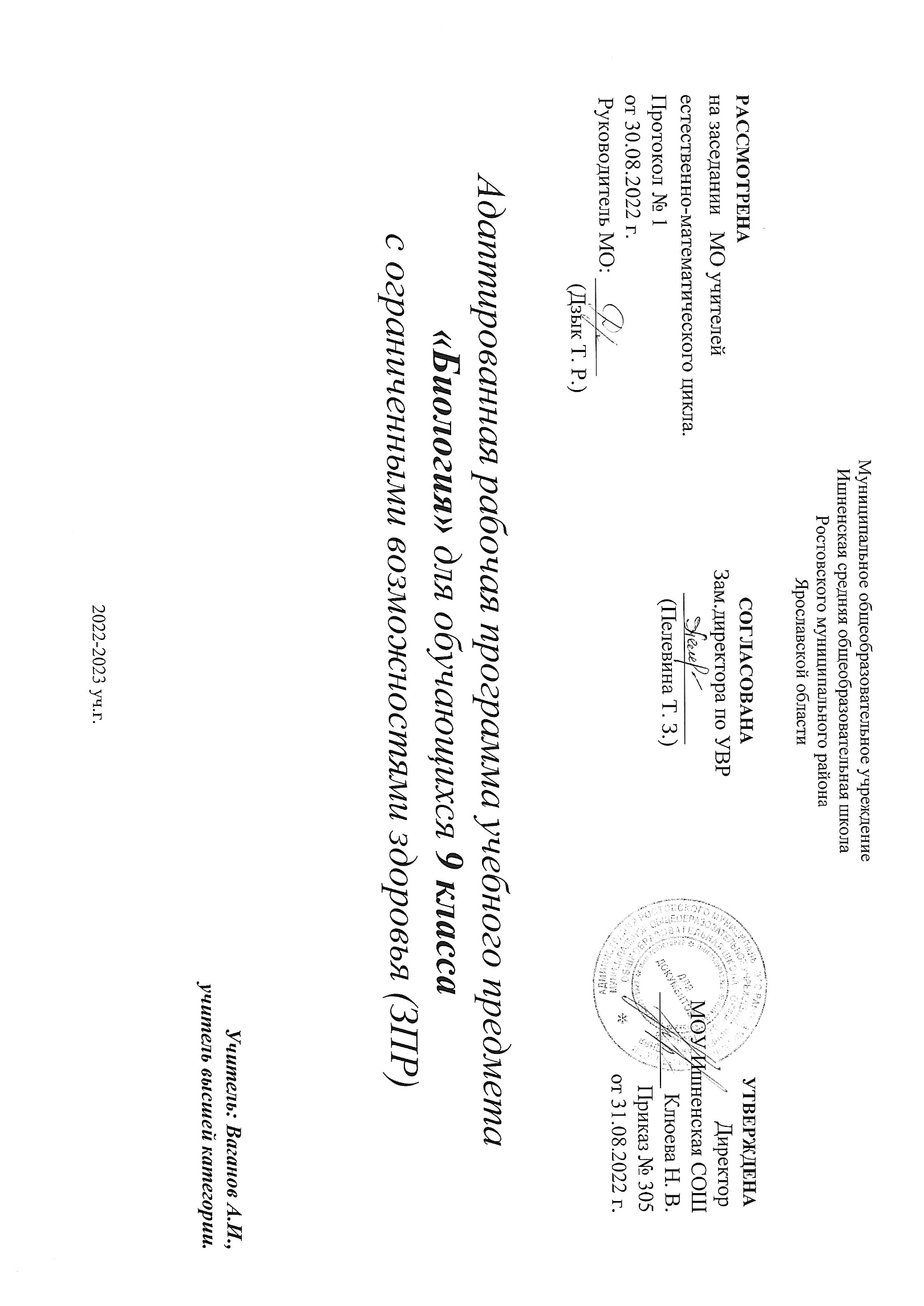 Пояснительная запискаРабочая программа составлена на основе следующих нормативных документов:Федеральный Закон «Об образовании в Российской Федерации» от 29.12.2012 № 273-ФЗ; (ред.от 02.07.2021) Федеральный государственный образовательный стандарт основного общего образования, утвержденного приказом Министерства образования и науки РФ от 17 декабря 2010 года № 1897;(изм.11.12.2020г.)Федеральный перечень учебников, рекомендуемых к использованию при реализации имеющих государственную аккредитацию образовательных программ начального общего, основного общего, среднего общего образования, утвержденный приказом Министерства образования и науки Российской Федерации от 20 мая 2020 г. N 254Учебный план МОУ Ишненская СОШ на 2022-2023 учебный год(утв. приказом директора №307 от 31.08.22 г);Календарный учебный график МОУ Ишненская СОШ (утв. приказом директора №308 от 31.08.22 г); Основная образовательная программа основного общего образования МОУ Ишненская СОШ (утв. приказом директора № 15а д/о от 15.01.21 г);Методическое письмо ГОАУ ИРО «О преподавании учебных предметов «Биология» в образовательных организациях Ярославской области в 2022/2023 уч. г.»Оценка результатов освоения ООП ООО курса «Биологии» проводится в соответствии с разделом «Система оценки» ООП ООО и «Положением о системе оценивания ОУ» и предусматривает проведение промежуточной аттестации в соответствии с учебным планом.Рабочая программа ориентирована на УМК «Живой организм»   Н.И. Сонина. Линейный курс, Дрофа, 2017Срок реализации рабочей программы  1год.Адаптированная рабочая программа по биологии построена на основе фундаментального ядра содержания основного общего образования, требований к результатам освоения основной образовательной программы основного общего образования, требований к структуре основной образовательной программы основного общего образования, прописанных в Федеральном государственном образовательном стандарте основного общего образования, а также Концепции духовно-нравственного развития и воспитания гражданина России.                                                                       Рабочая программа для класса с ОВЗ (ЗПР) составляется в соответствии с адаптированной основной образовательной программой основного общего образования, с учетом авторской программы «Биология. 9 класс» (автор: Н.И.Сонин) и предназначена для учащихся 9  класса (для детей с ограниченными возможностями здоровья с задержкой психического развития), составлена с учетом особенностей их психофизического развития, индивидуальных возможностей, обеспечивающая коррекцию нарушений развития и социальную адаптацию.Адаптированная программа по биологии составлена на основе Фундаментального ядра содержания общего образования, требований к результатам освоения образовательной программы основного общего образования, представленных в федеральном государственном образовательном стандарте основного общего образования, с учѐтом преемственности с примерными программами для основного общего образования по биологии. В ней также учитываются доминирующие идеи и положения программы развития и формирования универсальных учебных действий для основного общего образования, которые обеспечивают формирование российской гражданской идентичности, коммуникативных качеств личности и способствуют формированию ключевой компетенции — умения учиться. Адаптированная программа по биологии (вариант 7.1) предусматривает создание специальных условий обучения и воспитания, позволяющих учитывать особые образовательные потребности, особенности психофизического развития, индивидуальные возможности, обеспечивает коррекцию нарушения развития и социальную адаптацию обучающихся с ЗПР, а так же направлена на обеспечение выполнения требований ФГОС ООО посредством создания условий для максимального удовлетворения особых образовательных потребностей обучающихся с ЗПР, обеспечивающих усвоение ими социального и культурного опыта.Курс биологических дисциплин входит в число естественных наук изучающих природу, а также научные методы и пути познания человеком природы.Учебный курс «Биология», в содержании которого ведущим компонентом являются научные знания, научные методы познания, практические умения и навыки, позволяет сформировать у учащихся эмоционально-ценностное отношение к изучаемому материалу, создать условия для формирования компетенции в интеллектуальных, гражданско-правовых, коммуникационных и информационных областях.В разделе «Человек и его здоровье» содержатся сведения о человеке, как биосоциальном существе, строении человеческого организма, процессах жизнедеятельности, особенностях психических процессов, социальной сущности, роли в окружающей среде. Рабочая программа для 9 класса предусматривает изучение материала в следующей последовательности. На первых уроках курса раскрывается биосоциальная природа человека, определяется место человека в природе, раскрываются предмет и методы анатомии, физиологии и гигиены, приводится знакомство с разноуровневой организацией организма человека. На последующих уроках дается обзор основных систем органов, вводятся сведения об обмене веществ, нервной и гуморальной системах, их связи, анализаторах, поведении и психике. На последних занятиях рассматриваются индивидуальное развитие человека, наследственные и приобретенные качества личностиПреобладающей формой текущего контроля выступает письменный (самостоятельные, лабораторные и тестовые работы) и устный опрос.Учебное содержание курса включает 70 часа, 2 часа в неделю, из нихлабораторных работ - 19контрольных работ – 7Предметным результатом изучения курса является В познавательной (интеллектуальной) сфере: выделение существенных признаков биологических объектов  и процессов; приведение доказательств родства человека с млекопитающими животными; взаимосвязи человека и окружающей среды; зависимости здоровья человека от состояния окружающей среды; необходимости защиты окружающей среды; соблюдения мер профилактики заболеваний, вызываемых растениями, животными, бактериями, грибами и вирусами, травматизма, стрессов, ВИЧ-инфекции, вредных привычек, нарушения осанки, зрения, слуха, инфекционных и простудных заболеваний; классификация — определение принадлежности биологических объектов к определенной систематической группе; объяснение роли биологии в практической деятельности людей; места и роли человека в природе; родства, общности происхождения и эволюции растений и животных; роли различных организмов в жизни человека; значения биологического разнообразия для сохранения биосферы; механизмов наследственности и изменчивости, проявления наследственных заболеваний у человека, видообразования и приспособленности; различение на таблицах частей и органоидов клетки, органов и систем органов человека; на живых объектах и таблицах органов цветкового растения, органов и систем органов животных, растений разных отделов, животных отдельных типов и классов; наиболее распространенных растений и домашних животных; съедобных и ядовитых грибов; опасных для человека растений и животных; сравнение биологических объектов и процессов, умение делать выводы и умозаключения на основе сравнения; выявление изменчивости организмов; приспособлений организмов к среде обитания; типов взаимодействия разных видов в экосистеме; взаимосвязей между особенностями строения клеток, тканей, органов, систем органов и их функциями;овладение методами биологической науки: наблюдение и описание биологических объектов и процессов; постановка биологических экспериментов и объяснение их результатов. В ценностно-ориентационной сфере: знание основных правил поведения в природе и основ здорового образа жизни; анализ и оценка последствий деятельности человека в природе, влияния факторов риска на здоровье человека. В сфере трудовой деятельности: знание и соблюдение правил работы в кабинете биологии; соблюдение правил работы с биологическими приборами и инструментами; В сфере физической деятельности:  освоение приемов оказания первой помощи при отравлении ядовитыми грибами, растениями, укусах животных, простудных заболеваниях, ожогах, обморожениях, травмах, спасении утопающего; рациональной организации труда и отдыха, проведения наблюдений за состоянием собственного организма. В эстетической сфере: овладение умением оценивать с эстетической точки зрения объекты живой природы.Тематический планКалендарно-тематическое планированиеУчебно-методическое и материально-техническое обеспечение учебного процесса.Учебники и методические пособия.Сонин Н.И., СапинМ.Р. Биологии. Человек. 9класс. Москва «Дрофа», 2016г., рабочая тетрадь к учебнику. Биология. Человек. Технологические карты уроков по учебнику Сонина Н.И., СапинаМ.Р.  Волгоград. «Учитель», 2015.Сапин М.Р., Брыксина З.Г. «Анатомия и физиология человека» - для 9 класса школ суглубленным изучение биологии. М., «Просвещение»,1999 г.Лернер Г.И. «Человек: анатомия, физиология и гигиена (поурочные тесты и задания)». М., «Аквариум», 1998 г.Реймерс Н.Ф. Основные биологические понятия и термины. Москва. «Просвещение» 1993г.«Биология: человек». (Москва, издательский центр «Вентана-Граф», 2009г.) Зверев И.Д. «Книга для чтения по анатомии, физиологии и гигиене», Москва. «Просвещение» 1989г. Колесников Д.В., Маш Р.Д. «Основы гигиены и санитарии», Москва. «Просвещение» 2001г. Георгиева С.А. и др. «Физиология», Москва. «Просвещение» 1981г. Бинас А.В., Маш Р.Д. и др. «Биологический эксперимент в школе», Москва. «Просвещение» 1990г.Воронин Л.Г., Маш Р.Д. «Методика проведения опытов и наблюдений по анатомии, физиологии и гигиене». М., «Просвещение», 1983 г.Демьяненков Е.Н. «Биология в вопросах и ответах», Москва. «Просвещение» 1996г. Оборудование и приборы.Микропрепараты: митоз живой клетки, однослойный эпителий, многослойный эпителий, рыхлая соединительная ткань, плотная соединительная ткань, гладкая мышечная ткань, поперечно-полосатая мышечная ткань, нервные клетки, нерв (поперечный срез), нерв (продольный срез), кровь человека (окрашенный препарат), кровь лягушки (окрашенный препарат), артерии, вены, капиллярыМодели: скелет человека, кости черепа,глаз человека, головной мозг человека, позвонки, почка, сердце Рельефные модели: кожа человека, пищеварительная система человека, строение почки, строение спинного мозга, строение уха человека, железы внутренней секреции, строение кожи человека, органы полости тела человека, пищеварительная система человека, строение легких, строение почки человека, строение спинного мозга человека, строение уха человека Печатные пособияТаблицы по гигиене:Влияние физических упражнений на организм. Предупреждение искривления позвоночника. Предупреждение плоскостопия. Значение тренировки сердца. Гигиена дыхания. Профилактика воздушно-капельных инфекций. Гигиена питания. Предупреждение желудочно-кишечных заболеваний. Суточные нормы витаминов. Закаливание организма. Профилактика близорукости. Шум и борьба с ним. Режим дня школьника. Вред курения. Вред алкоголя.Цифровые образовательные ресурсыПодготовка к ЕГЭ по биологии. Курс создан коллективом разработчиков компании ФИЗИКОН. Автор курса - Д.И. Мамонтов. Под редакцией кандидата биологических наук А.В. Маталина, 2005.Биология. 6-9 классы. Библиотека электронных наглядных пособий. ООО "Кирилл и Мефодий", 2003.Биология. Лабораторный практикум. Учебное электронное издание. 6-11 класс. На 2-х дисках, 2004.Биология. Человек. 8 класс. Н.И.Сонин., М.Р. Сапин. 10-е изд. -М.:Дрофа,2008Интернет-ресурсы:http://www.gnpbu.ru/web_resurs/Estestv_nauki_2.htm. Подборка материалов для учителей биологии по разным биологическим дисциплинам.http://www.ceti.ur.ru Сайт Центра экологического обучения и информации.http://school-collection.edu.ru Единая коллекция цифровых образовательных ресурсов.http://fcior.edu.ru/ Каталог электронных образовательных ресурсовhttp://bio.1september.ru/ – Сайт для учителей биологииПланируемые предметные результаты изучения учебного предмета, курса.Выпускник научится: Основные функции организма человека (движение, питание, выделение, обмен веществ, транспорт веществ, раздражимость, рост, развитие, размножение); Клеточное строение организма; Особенности строения и функций клеток, тканей, органов, систем органов; Рефлекторную деятельность организма, его целостность, согласованность работы, поддержание гемостаза;Восприятие действительности, связь с окружающим миром посредством нервно- гуморальной регуляции, работы анализаторов, высшей нервной деятельности; О биологическом смысле размножения, эмбриональном и постэмбриональном развитии человека; Физиологические и социальные аспекты человека, его место в природе и обществе; Основные правила здорового образа жизни, факторы, сохраняющие и разрушающие и разрушающие здоровье; Наиболее честные заболевания органов и систем органов, их предупреждение; Санитарно-гигиенические нормы и правила; Приемы первой помощи при травмах, тепловых и солнечных ударах, обморожениях, кровотечениях, отравлениях, укусах животных, потеря сознания. Выпускник получит возможность научиться: Использовать текст и рисунки учебника для решения поисковых задач; Использовать свои биологические знания на других уроках и в повседневной жизни; Соблюдать технику безопасности при выполнении лабораторных и практических работ;Работать с биологическими приборами и инструментами, справочными материалами; Свободно ориентироваться в огромном потоке информации и уметь получать ее из разных источников; Понимать себя и окружающий мир, осознавать высочайшую ценность жизни Выделять главное, определять понятия, сравнивать, систематизировать и обобщать, устанавливать взаимосвязи и взаимозависимости; Логично и последовательно излагать свои мысли, стремится повышать свои интеллектуальные и творческие возможности; Соблюдать санитарно-гигиенические нормы и правила; Работать в команде (группе); Развивать умение жить в гармонии с природой осознавать необходимость окружающей средыПриложения к программе.Тематика проектной и исследовательской деятельности, предложенные авторской программой:1. Разработка и проведение социологического опроса разных групп населения по проблеме их отношения к собственному здоровью.2. Биоритмы как основа рациональной организации порядка человека. Определение индивидуального ритма работоспособности.3. Составление рациональных режимов дня для людей различных возрастных групп.4. Оценка собственного образа жизни: привычек, здоровья, степени физической подготовки, правильности питания.5. Составление пищевых рационов в зависимости от энергозатрат организма.6. Определение количества минеральных солей в суточном рационе, сопоставление с нормативами.7. Определение содержания основных витаминов в суточном рационе, сопоставление с нормативами.8. Определение индивидуального среднесуточного потребления белков, жиров, углеводов (в том числе по приемам пищи), сопоставление с нормативами.9. Экологически грамотный потребитель товаров: упаковки, штрихкоды, индексы пищевых добавок, этикетки на одежде и др.10. Кожа: типирование, уход, возрастные изменения, заболевания; улучшение состояния.№ п/пТемаколичество часов по программеколичество часов по календарно – тематическому плануКол-во лаб. и практич. работКол-во контрольных работ1Тема 1. Место человека в системе органического мира222Тема 2. Происхождение человека223Тема 3. Краткая история развития знаний о строении и функциях организма человека134Тема 4. Общий обзор строения и функций организма человека44215Тема 5. Координация и регуляция121126Тема 6. Опора и движение88317Тема 7. Внутренняя среда организма3318Тема 8. Транспорт веществ45219Тема 9. Дыхание551110Тема 10. Пищеварение55311Тема 11. Обмен веществ и энергии2212Тема 12. Выделение3213Тема 13. Покровы тела33114Тема 14. Размножение и развитие3315Тема 15 Высшая нервная деятельность75116Тема16. Человек и его здоровье6521итого7068167№ урокаурокаТема урокаТема урокаОсвоение предметных знанийОсвоение предметных знанийУниверсальные учебные действияУниверсальные учебные действияУниверсальные учебные действияУниверсальные учебные действияУниверсальные учебные действияУниверсальные учебные действияУниверсальные учебные действияУниверсальные учебные действияУниверсальные учебные действияУниверсальные учебные действияУниверсальные учебные действияУниверсальные учебные действияУниверсальные учебные действияУниверсальные учебные действияДата проведенияДата проведения№ урокаурокаТема урокаТема урокаОсвоение предметных знанийОсвоение предметных знанийПознавательные УУДПознавательные УУДПознавательные УУДРегулятивные УУДРегулятивные УУДРегулятивные УУДРегулятивные УУДКоммуникативные УУДКоммуникативные УУДКоммуникативные УУДЛичностные УУДЛичностные УУДЛичностные УУДЛичностные УУДПланФактРаздел 1. Введение (11часов)Раздел 1. Введение (11часов)Раздел 1. Введение (11часов)Раздел 1. Введение (11часов)Раздел 1. Введение (11часов)Раздел 1. Введение (11часов)Раздел 1. Введение (11часов)Раздел 1. Введение (11часов)Раздел 1. Введение (11часов)Раздел 1. Введение (11часов)Раздел 1. Введение (11часов)Раздел 1. Введение (11часов)Раздел 1. Введение (11часов)Раздел 1. Введение (11часов)Раздел 1. Введение (11часов)Раздел 1. Введение (11часов)Раздел 1. Введение (11часов)Раздел 1. Введение (11часов)Раздел 1. Введение (11часов)Раздел 1. Введение (11часов)Раздел 1. Введение (11часов)Тема 1.1. Место человека в системе органического мира (2 часа)Тема 1.1. Место человека в системе органического мира (2 часа)Тема 1.1. Место человека в системе органического мира (2 часа)Тема 1.1. Место человека в системе органического мира (2 часа)Тема 1.1. Место человека в системе органического мира (2 часа)Тема 1.1. Место человека в системе органического мира (2 часа)Тема 1.1. Место человека в системе органического мира (2 часа)Тема 1.1. Место человека в системе органического мира (2 часа)Тема 1.1. Место человека в системе органического мира (2 часа)Тема 1.1. Место человека в системе органического мира (2 часа)Тема 1.1. Место человека в системе органического мира (2 часа)Тема 1.1. Место человека в системе органического мира (2 часа)Тема 1.1. Место человека в системе органического мира (2 часа)Тема 1.1. Место человека в системе органического мира (2 часа)Тема 1.1. Место человека в системе органического мира (2 часа)Тема 1.1. Место человека в системе органического мира (2 часа)Тема 1.1. Место человека в системе органического мира (2 часа)Тема 1.1. Место человека в системе органического мира (2 часа)Тема 1.1. Место человека в системе органического мира (2 часа)Тема 1.1. Место человека в системе органического мира (2 часа)Тема 1.1. Место человека в системе органического мира (2 часа)1Место человека в системе органического мира. ИТБ.Место человека в системе органического мира. ИТБ.Будут знать - особенности строения человека, обусловленные прямохождением и трудовой деятельностью.Научатся сравнивать человека с представителями класса млекопетающих и отряда приматов и делать выводы на основе сравнения. Будут знать - особенности строения человека, обусловленные прямохождением и трудовой деятельностью.Научатся сравнивать человека с представителями класса млекопетающих и отряда приматов и делать выводы на основе сравнения. Научатся: -устанавливать причинно-следственные связи;-систематизировать информациюНаучатся: -устанавливать причинно-следственные связи;-систематизировать информациюНаучатся: -устанавливать причинно-следственные связи;-систематизировать информациюНаучатся: -устанавливать причинно-следственные связи;-систематизировать информациюНаучатся:- составлять план работы с учебником;- выполнять задания в соответствии с поставленной целью;- формировать приёмы работы с информацией, ставить учебную задачу.Научатся:- составлять план работы с учебником;- выполнять задания в соответствии с поставленной целью;- формировать приёмы работы с информацией, ставить учебную задачу.Научатся:- составлять план работы с учебником;- выполнять задания в соответствии с поставленной целью;- формировать приёмы работы с информацией, ставить учебную задачу.Научатся:- составлять план работы с учебником;- выполнять задания в соответствии с поставленной целью;- формировать приёмы работы с информацией, ставить учебную задачу.Научатся:- принимать участие в работе группами;- использовать в общении правила вежливости;- планировать учебное сотрудничество;- принимать другое мнение и позицию;- адекватно использовать средства устного общения для решения коммуникативных задач.Научатся:- принимать участие в работе группами;- использовать в общении правила вежливости;- планировать учебное сотрудничество;- принимать другое мнение и позицию;- адекватно использовать средства устного общения для решения коммуникативных задач.Научатся:- принимать участие в работе группами;- использовать в общении правила вежливости;- планировать учебное сотрудничество;- принимать другое мнение и позицию;- адекватно использовать средства устного общения для решения коммуникативных задач.Научатся:- принимать участие в работе группами;- использовать в общении правила вежливости;- планировать учебное сотрудничество;- принимать другое мнение и позицию;- адекватно использовать средства устного общения для решения коммуникативных задач.Научатся:- принимать участие в работе группами;- использовать в общении правила вежливости;- планировать учебное сотрудничество;- принимать другое мнение и позицию;- адекватно использовать средства устного общения для решения коммуникативных задач.- Готовность к равноправному сотрудничеству;- понимание уникальности человека и ценности его жизни;- мотивация к получению новых знаний.- Готовность к равноправному сотрудничеству;- понимание уникальности человека и ценности его жизни;- мотивация к получению новых знаний.- Готовность к равноправному сотрудничеству;- понимание уникальности человека и ценности его жизни;- мотивация к получению новых знаний.3.092Сходство и различие человека и животныхСходство и различие человека и животныхБудут знать - особенности строения человека, обусловленные прямохождением и трудовой деятельностью.Научатся сравнивать человека с представителями класса млекопетающих и отряда приматов и делать выводы на основе сравнения. Будут знать - особенности строения человека, обусловленные прямохождением и трудовой деятельностью.Научатся сравнивать человека с представителями класса млекопетающих и отряда приматов и делать выводы на основе сравнения. Научатся: -устанавливать причинно-следственные связи;-систематизировать информациюНаучатся: -устанавливать причинно-следственные связи;-систематизировать информациюНаучатся: -устанавливать причинно-следственные связи;-систематизировать информациюНаучатся: -устанавливать причинно-следственные связи;-систематизировать информациюНаучатся:- составлять план работы с учебником;- выполнять задания в соответствии с поставленной целью;- формировать приёмы работы с информацией, ставить учебную задачу.Научатся:- составлять план работы с учебником;- выполнять задания в соответствии с поставленной целью;- формировать приёмы работы с информацией, ставить учебную задачу.Научатся:- составлять план работы с учебником;- выполнять задания в соответствии с поставленной целью;- формировать приёмы работы с информацией, ставить учебную задачу.Научатся:- составлять план работы с учебником;- выполнять задания в соответствии с поставленной целью;- формировать приёмы работы с информацией, ставить учебную задачу.Научатся:- принимать участие в работе группами;- использовать в общении правила вежливости;- планировать учебное сотрудничество;- принимать другое мнение и позицию;- адекватно использовать средства устного общения для решения коммуникативных задач.Научатся:- принимать участие в работе группами;- использовать в общении правила вежливости;- планировать учебное сотрудничество;- принимать другое мнение и позицию;- адекватно использовать средства устного общения для решения коммуникативных задач.Научатся:- принимать участие в работе группами;- использовать в общении правила вежливости;- планировать учебное сотрудничество;- принимать другое мнение и позицию;- адекватно использовать средства устного общения для решения коммуникативных задач.Научатся:- принимать участие в работе группами;- использовать в общении правила вежливости;- планировать учебное сотрудничество;- принимать другое мнение и позицию;- адекватно использовать средства устного общения для решения коммуникативных задач.Научатся:- принимать участие в работе группами;- использовать в общении правила вежливости;- планировать учебное сотрудничество;- принимать другое мнение и позицию;- адекватно использовать средства устного общения для решения коммуникативных задач.- Готовность к равноправному сотрудничеству;- понимание уникальности человека и ценности его жизни;- мотивация к получению новых знаний.- Готовность к равноправному сотрудничеству;- понимание уникальности человека и ценности его жизни;- мотивация к получению новых знаний.- Готовность к равноправному сотрудничеству;- понимание уникальности человека и ценности его жизни;- мотивация к получению новых знаний.7.09Тема 1.2. Происхождение человека (2 часа)Тема 1.2. Происхождение человека (2 часа)Тема 1.2. Происхождение человека (2 часа)Тема 1.2. Происхождение человека (2 часа)Тема 1.2. Происхождение человека (2 часа)Тема 1.2. Происхождение человека (2 часа)Тема 1.2. Происхождение человека (2 часа)Тема 1.2. Происхождение человека (2 часа)Тема 1.2. Происхождение человека (2 часа)Тема 1.2. Происхождение человека (2 часа)Тема 1.2. Происхождение человека (2 часа)Тема 1.2. Происхождение человека (2 часа)Тема 1.2. Происхождение человека (2 часа)Тема 1.2. Происхождение человека (2 часа)Тема 1.2. Происхождение человека (2 часа)Тема 1.2. Происхождение человека (2 часа)Тема 1.2. Происхождение человека (2 часа)Тема 1.2. Происхождение человека (2 часа)Тема 1.2. Происхождение человека (2 часа)Тема 1.2. Происхождение человека (2 часа)Тема 1.2. Происхождение человека (2 часа)Тема 1.2. Происхождение человека (2 часа)Тема 1.2. Происхождение человека (2 часа)3Происхождение человека Этапы его становления. Происхождение человека Этапы его становления. Будут знать:- особенности строения человека, обусловленные прямохождением и трудовой деятельностью.Научатся сравнивать человека с представителями класса млекопетающих и отряда приматов и делать выводы на основе сравнения.Будут знать:- особенности строения человека, обусловленные прямохождением и трудовой деятельностью.Научатся сравнивать человека с представителями класса млекопетающих и отряда приматов и делать выводы на основе сравнения.Научатся:- устанавливать причинно-следственные связи;- систематизировать информациюНаучатся:- устанавливать причинно-следственные связи;- систематизировать информациюНаучатся:- устанавливать причинно-следственные связи;- систематизировать информациюНаучатся:- устанавливать причинно-следственные связи;- систематизировать информациюНаучатся:- составлять план работы с учебником;- выполнять задания в соответствии с поставленной целью;- формировать приёмы работы с информацией, ставить учебную задачу.Научатся:- составлять план работы с учебником;- выполнять задания в соответствии с поставленной целью;- формировать приёмы работы с информацией, ставить учебную задачу.Научатся:- составлять план работы с учебником;- выполнять задания в соответствии с поставленной целью;- формировать приёмы работы с информацией, ставить учебную задачу.Научатся:- составлять план работы с учебником;- выполнять задания в соответствии с поставленной целью;- формировать приёмы работы с информацией, ставить учебную задачу.Научатся:- принимать участие в работе группами;- использовать в общении правила вежливости;- планировать учебное сотрудничество;- принимать другое мнение и позицию;- адекватно использовать средства устного общения для решения коммуникативных задач.Научатся:- принимать участие в работе группами;- использовать в общении правила вежливости;- планировать учебное сотрудничество;- принимать другое мнение и позицию;- адекватно использовать средства устного общения для решения коммуникативных задач.Научатся:- принимать участие в работе группами;- использовать в общении правила вежливости;- планировать учебное сотрудничество;- принимать другое мнение и позицию;- адекватно использовать средства устного общения для решения коммуникативных задач.Научатся:- принимать участие в работе группами;- использовать в общении правила вежливости;- планировать учебное сотрудничество;- принимать другое мнение и позицию;- адекватно использовать средства устного общения для решения коммуникативных задач.Научатся:- принимать участие в работе группами;- использовать в общении правила вежливости;- планировать учебное сотрудничество;- принимать другое мнение и позицию;- адекватно использовать средства устного общения для решения коммуникативных задач.- готовность к равноправному сотрудничеству;- понимание уникальности человека и ценности его жизни;- мотивация к получению новых знаний.- готовность к равноправному сотрудничеству;- понимание уникальности человека и ценности его жизни;- мотивация к получению новых знаний.- готовность к равноправному сотрудничеству;- понимание уникальности человека и ценности его жизни;- мотивация к получению новых знаний.11.094Расы человека, их происхождение и единство.Расы человека, их происхождение и единство.Будут знать:- особенности строения человека, обусловленные прямохождением и трудовой деятельностью.Научатся сравнивать человека с представителями класса млекопетающих и отряда приматов и делать выводы на основе сравнения.Будут знать:- особенности строения человека, обусловленные прямохождением и трудовой деятельностью.Научатся сравнивать человека с представителями класса млекопетающих и отряда приматов и делать выводы на основе сравнения.Научатся:- устанавливать причинно-следственные связи;- систематизировать информациюНаучатся:- устанавливать причинно-следственные связи;- систематизировать информациюНаучатся:- устанавливать причинно-следственные связи;- систематизировать информациюНаучатся:- устанавливать причинно-следственные связи;- систематизировать информациюНаучатся:- составлять план работы с учебником;- выполнять задания в соответствии с поставленной целью;- формировать приёмы работы с информацией, ставить учебную задачу.Научатся:- составлять план работы с учебником;- выполнять задания в соответствии с поставленной целью;- формировать приёмы работы с информацией, ставить учебную задачу.Научатся:- составлять план работы с учебником;- выполнять задания в соответствии с поставленной целью;- формировать приёмы работы с информацией, ставить учебную задачу.Научатся:- составлять план работы с учебником;- выполнять задания в соответствии с поставленной целью;- формировать приёмы работы с информацией, ставить учебную задачу.Научатся:- принимать участие в работе группами;- использовать в общении правила вежливости;- планировать учебное сотрудничество;- принимать другое мнение и позицию;- адекватно использовать средства устного общения для решения коммуникативных задач.Научатся:- принимать участие в работе группами;- использовать в общении правила вежливости;- планировать учебное сотрудничество;- принимать другое мнение и позицию;- адекватно использовать средства устного общения для решения коммуникативных задач.Научатся:- принимать участие в работе группами;- использовать в общении правила вежливости;- планировать учебное сотрудничество;- принимать другое мнение и позицию;- адекватно использовать средства устного общения для решения коммуникативных задач.Научатся:- принимать участие в работе группами;- использовать в общении правила вежливости;- планировать учебное сотрудничество;- принимать другое мнение и позицию;- адекватно использовать средства устного общения для решения коммуникативных задач.Научатся:- принимать участие в работе группами;- использовать в общении правила вежливости;- планировать учебное сотрудничество;- принимать другое мнение и позицию;- адекватно использовать средства устного общения для решения коммуникативных задач.- готовность к равноправному сотрудничеству;- понимание уникальности человека и ценности его жизни;- мотивация к получению новых знаний.- готовность к равноправному сотрудничеству;- понимание уникальности человека и ценности его жизни;- мотивация к получению новых знаний.- готовность к равноправному сотрудничеству;- понимание уникальности человека и ценности его жизни;- мотивация к получению новых знаний.14.09Тема 1.3. Краткая история развития знаний о строении и функциях организма человека (3 часа)Тема 1.3. Краткая история развития знаний о строении и функциях организма человека (3 часа)Тема 1.3. Краткая история развития знаний о строении и функциях организма человека (3 часа)Тема 1.3. Краткая история развития знаний о строении и функциях организма человека (3 часа)Тема 1.3. Краткая история развития знаний о строении и функциях организма человека (3 часа)Тема 1.3. Краткая история развития знаний о строении и функциях организма человека (3 часа)Тема 1.3. Краткая история развития знаний о строении и функциях организма человека (3 часа)Тема 1.3. Краткая история развития знаний о строении и функциях организма человека (3 часа)Тема 1.3. Краткая история развития знаний о строении и функциях организма человека (3 часа)Тема 1.3. Краткая история развития знаний о строении и функциях организма человека (3 часа)Тема 1.3. Краткая история развития знаний о строении и функциях организма человека (3 часа)Тема 1.3. Краткая история развития знаний о строении и функциях организма человека (3 часа)Тема 1.3. Краткая история развития знаний о строении и функциях организма человека (3 часа)Тема 1.3. Краткая история развития знаний о строении и функциях организма человека (3 часа)Тема 1.3. Краткая история развития знаний о строении и функциях организма человека (3 часа)Тема 1.3. Краткая история развития знаний о строении и функциях организма человека (3 часа)Тема 1.3. Краткая история развития знаний о строении и функциях организма человека (3 часа)Тема 1.3. Краткая история развития знаний о строении и функциях организма человека (3 часа)Тема 1.3. Краткая история развития знаний о строении и функциях организма человека (3 часа)Тема 1.3. Краткая история развития знаний о строении и функциях организма человека (3 часа)Тема 1.3. Краткая история развития знаний о строении и функциях организма человека (3 часа)Тема 1.3. Краткая история развития знаний о строении и функциях организма человека (3 часа)Тема 1.3. Краткая история развития знаний о строении и функциях организма человека (3 часа)5Науки, изучающие человека. История развития знаний о строении и функциях организма человека.Науки, изучающие человека. История развития знаний о строении и функциях организма человека.Узнает и научится характеризовать науки, изучающие человека и основные этапы их становленияУзнает и научится характеризовать науки, изучающие человека и основные этапы их становления- самостоятельное выделение и формулирование познавательной цели; - поиск и выделение необходимой информации;- осознанное и произвольное построение речевого высказывания;-сравнение, классификация объектов по выделенным признакам;- установление причинно-следственных связей- самостоятельное выделение и формулирование познавательной цели; - поиск и выделение необходимой информации;- осознанное и произвольное построение речевого высказывания;-сравнение, классификация объектов по выделенным признакам;- установление причинно-следственных связей- самостоятельное выделение и формулирование познавательной цели; - поиск и выделение необходимой информации;- осознанное и произвольное построение речевого высказывания;-сравнение, классификация объектов по выделенным признакам;- установление причинно-следственных связей- постановка учебной задачи на основе соотнесения усвоенного учащимся, и того, что еще неизвестно;- определение последовательности промежуточных целей для достижения результата;- составление плана и последовательности действий;- контроль в форме сличения способа действия и его результата с заданным обнаружения отклонений от него.- постановка учебной задачи на основе соотнесения усвоенного учащимся, и того, что еще неизвестно;- определение последовательности промежуточных целей для достижения результата;- составление плана и последовательности действий;- контроль в форме сличения способа действия и его результата с заданным обнаружения отклонений от него.- постановка учебной задачи на основе соотнесения усвоенного учащимся, и того, что еще неизвестно;- определение последовательности промежуточных целей для достижения результата;- составление плана и последовательности действий;- контроль в форме сличения способа действия и его результата с заданным обнаружения отклонений от него.- постановка учебной задачи на основе соотнесения усвоенного учащимся, и того, что еще неизвестно;- определение последовательности промежуточных целей для достижения результата;- составление плана и последовательности действий;- контроль в форме сличения способа действия и его результата с заданным обнаружения отклонений от него.- постановка учебной задачи на основе соотнесения усвоенного учащимся, и того, что еще неизвестно;- определение последовательности промежуточных целей для достижения результата;- составление плана и последовательности действий;- контроль в форме сличения способа действия и его результата с заданным обнаружения отклонений от него.- планирование учебного сотрудничества с учителем и сверстниками, способов взаимодействия;- инициативное сотрудничество в поиске и сборе информации- планирование учебного сотрудничества с учителем и сверстниками, способов взаимодействия;- инициативное сотрудничество в поиске и сборе информации- планирование учебного сотрудничества с учителем и сверстниками, способов взаимодействия;- инициативное сотрудничество в поиске и сборе информации- планирование учебного сотрудничества с учителем и сверстниками, способов взаимодействия;- инициативное сотрудничество в поиске и сборе информации- планирование учебного сотрудничества с учителем и сверстниками, способов взаимодействия;- инициативное сотрудничество в поиске и сборе информации- готовность к равноправному сотрудничеству;- понимание уникальности человека и ценности его жизни;- мотивация к получению новых знаний.- готовность к равноправному сотрудничеству;- понимание уникальности человека и ценности его жизни;- мотивация к получению новых знаний.- готовность к равноправному сотрудничеству;- понимание уникальности человека и ценности его жизни;- мотивация к получению новых знаний.18.096Великие анатомы и физиологиВеликие анатомы и физиологиНаучится описывать вклад  отечественных и зарубежных учёных в развитие наук об организме человекаНаучится описывать вклад  отечественных и зарубежных учёных в развитие наук об организме человека- самостоятельное выделение и формулирование познавательной цели; - поиск и выделение необходимой информации;- осознанное и произвольное построение речевого высказывания;-сравнение, классификация объектов по выделенным признакам;- установление причинно-следственных связей- самостоятельное выделение и формулирование познавательной цели; - поиск и выделение необходимой информации;- осознанное и произвольное построение речевого высказывания;-сравнение, классификация объектов по выделенным признакам;- установление причинно-следственных связей- самостоятельное выделение и формулирование познавательной цели; - поиск и выделение необходимой информации;- осознанное и произвольное построение речевого высказывания;-сравнение, классификация объектов по выделенным признакам;- установление причинно-следственных связей- постановка учебной задачи на основе соотнесения усвоенного учащимся, и того, что еще неизвестно;- определение последовательности промежуточных целей для достижения результата;- составление плана и последовательности действий;- контроль в форме сличения способа действия и его результата с заданным обнаружения отклонений от него.- постановка учебной задачи на основе соотнесения усвоенного учащимся, и того, что еще неизвестно;- определение последовательности промежуточных целей для достижения результата;- составление плана и последовательности действий;- контроль в форме сличения способа действия и его результата с заданным обнаружения отклонений от него.- постановка учебной задачи на основе соотнесения усвоенного учащимся, и того, что еще неизвестно;- определение последовательности промежуточных целей для достижения результата;- составление плана и последовательности действий;- контроль в форме сличения способа действия и его результата с заданным обнаружения отклонений от него.- постановка учебной задачи на основе соотнесения усвоенного учащимся, и того, что еще неизвестно;- определение последовательности промежуточных целей для достижения результата;- составление плана и последовательности действий;- контроль в форме сличения способа действия и его результата с заданным обнаружения отклонений от него.- постановка учебной задачи на основе соотнесения усвоенного учащимся, и того, что еще неизвестно;- определение последовательности промежуточных целей для достижения результата;- составление плана и последовательности действий;- контроль в форме сличения способа действия и его результата с заданным обнаружения отклонений от него.- планирование учебного сотрудничества с учителем и сверстниками, способов взаимодействия;- инициативное сотрудничество в поиске и сборе информации- планирование учебного сотрудничества с учителем и сверстниками, способов взаимодействия;- инициативное сотрудничество в поиске и сборе информации- планирование учебного сотрудничества с учителем и сверстниками, способов взаимодействия;- инициативное сотрудничество в поиске и сборе информации- планирование учебного сотрудничества с учителем и сверстниками, способов взаимодействия;- инициативное сотрудничество в поиске и сборе информации- планирование учебного сотрудничества с учителем и сверстниками, способов взаимодействия;- инициативное сотрудничество в поиске и сборе информации- готовность к равноправному сотрудничеству;- понимание уникальности человека и ценности его жизни;- мотивация к получению новых знаний.- готовность к равноправному сотрудничеству;- понимание уникальности человека и ценности его жизни;- мотивация к получению новых знаний.- готовность к равноправному сотрудничеству;- понимание уникальности человека и ценности его жизни;- мотивация к получению новых знаний.21.097Контрольная работа  №1 по теме «Изучение человека»Контрольная работа  №1 по теме «Изучение человека»Будут знать особенности строения человека, характеризовать науки, изучающие человека и основные этапы их становления, описывать вклад  отечественных и зарубежных учёных в развитие наук об организме человекаБудут знать особенности строения человека, характеризовать науки, изучающие человека и основные этапы их становления, описывать вклад  отечественных и зарубежных учёных в развитие наук об организме человека- самостоятельное выделение и формулирование познавательной цели; - поиск и выделение необходимой информации;- осознанное и произвольное построение речевого высказывания;-сравнение, классификация объектов по выделенным признакам;- установление причинно-следственных связей- самостоятельное выделение и формулирование познавательной цели; - поиск и выделение необходимой информации;- осознанное и произвольное построение речевого высказывания;-сравнение, классификация объектов по выделенным признакам;- установление причинно-следственных связей- самостоятельное выделение и формулирование познавательной цели; - поиск и выделение необходимой информации;- осознанное и произвольное построение речевого высказывания;-сравнение, классификация объектов по выделенным признакам;- установление причинно-следственных связей- постановка учебной задачи на основе соотнесения усвоенного учащимся, и того, что еще неизвестно;- определение последовательности промежуточных целей для достижения результата;- составление плана и последовательности действий;- контроль в форме сличения способа действия и его результата с заданным обнаружения отклонений от него.- постановка учебной задачи на основе соотнесения усвоенного учащимся, и того, что еще неизвестно;- определение последовательности промежуточных целей для достижения результата;- составление плана и последовательности действий;- контроль в форме сличения способа действия и его результата с заданным обнаружения отклонений от него.- постановка учебной задачи на основе соотнесения усвоенного учащимся, и того, что еще неизвестно;- определение последовательности промежуточных целей для достижения результата;- составление плана и последовательности действий;- контроль в форме сличения способа действия и его результата с заданным обнаружения отклонений от него.- постановка учебной задачи на основе соотнесения усвоенного учащимся, и того, что еще неизвестно;- определение последовательности промежуточных целей для достижения результата;- составление плана и последовательности действий;- контроль в форме сличения способа действия и его результата с заданным обнаружения отклонений от него.- постановка учебной задачи на основе соотнесения усвоенного учащимся, и того, что еще неизвестно;- определение последовательности промежуточных целей для достижения результата;- составление плана и последовательности действий;- контроль в форме сличения способа действия и его результата с заданным обнаружения отклонений от него.- планирование учебного сотрудничества с учителем и сверстниками, способов взаимодействия;- инициативное сотрудничество в поиске и сборе информации- планирование учебного сотрудничества с учителем и сверстниками, способов взаимодействия;- инициативное сотрудничество в поиске и сборе информации- планирование учебного сотрудничества с учителем и сверстниками, способов взаимодействия;- инициативное сотрудничество в поиске и сборе информации- планирование учебного сотрудничества с учителем и сверстниками, способов взаимодействия;- инициативное сотрудничество в поиске и сборе информации- планирование учебного сотрудничества с учителем и сверстниками, способов взаимодействия;- инициативное сотрудничество в поиске и сборе информации- готовность к равноправному сотрудничеству;- понимание уникальности человека и ценности его жизни;- мотивация к получению новых знаний.- готовность к равноправному сотрудничеству;- понимание уникальности человека и ценности его жизни;- мотивация к получению новых знаний.- готовность к равноправному сотрудничеству;- понимание уникальности человека и ценности его жизни;- мотивация к получению новых знаний.25.09Тема 1.4. Общий обзор строения и функций организма человека (4 часа)Тема 1.4. Общий обзор строения и функций организма человека (4 часа)Тема 1.4. Общий обзор строения и функций организма человека (4 часа)Тема 1.4. Общий обзор строения и функций организма человека (4 часа)Тема 1.4. Общий обзор строения и функций организма человека (4 часа)Тема 1.4. Общий обзор строения и функций организма человека (4 часа)Тема 1.4. Общий обзор строения и функций организма человека (4 часа)Тема 1.4. Общий обзор строения и функций организма человека (4 часа)Тема 1.4. Общий обзор строения и функций организма человека (4 часа)Тема 1.4. Общий обзор строения и функций организма человека (4 часа)Тема 1.4. Общий обзор строения и функций организма человека (4 часа)Тема 1.4. Общий обзор строения и функций организма человека (4 часа)Тема 1.4. Общий обзор строения и функций организма человека (4 часа)Тема 1.4. Общий обзор строения и функций организма человека (4 часа)Тема 1.4. Общий обзор строения и функций организма человека (4 часа)Тема 1.4. Общий обзор строения и функций организма человека (4 часа)Тема 1.4. Общий обзор строения и функций организма человека (4 часа)Тема 1.4. Общий обзор строения и функций организма человека (4 часа)Тема 1.4. Общий обзор строения и функций организма человека (4 часа)Тема 1.4. Общий обзор строения и функций организма человека (4 часа)Тема 1.4. Общий обзор строения и функций организма человека (4 часа)Тема 1.4. Общий обзор строения и функций организма человека (4 часа)Тема 1.4. Общий обзор строения и функций организма человека (4 часа)8Клеточное строение организма. Клеточное строение организма. - Знает основные признаки организма человека;- узнаёт основные структурные компоненты клеток;- устанавливает и объясняет взаимосвязь между строением и функциями клеток, тканей, органов и их систем.- Знает основные признаки организма человека;- узнаёт основные структурные компоненты клеток;- устанавливает и объясняет взаимосвязь между строением и функциями клеток, тканей, органов и их систем.Научится:-  устанавливать причинно-следственные связи в изучаемом круге явлений;-  искать и отбирать источники необходимой информации;- синтезировать информациюНаучится:-  устанавливать причинно-следственные связи в изучаемом круге явлений;-  искать и отбирать источники необходимой информации;- синтезировать информациюНаучится:-  устанавливать причинно-следственные связи в изучаемом круге явлений;-  искать и отбирать источники необходимой информации;- синтезировать информациюНаучатся:- составлять план работы с учебником;- выполнять задания в соответствии с поставленной целью;- формировать приёмы работы с информацией;- ставить учебную задачу.Научатся:- составлять план работы с учебником;- выполнять задания в соответствии с поставленной целью;- формировать приёмы работы с информацией;- ставить учебную задачу.Научатся:- составлять план работы с учебником;- выполнять задания в соответствии с поставленной целью;- формировать приёмы работы с информацией;- ставить учебную задачу.Научатся:- составлять план работы с учебником;- выполнять задания в соответствии с поставленной целью;- формировать приёмы работы с информацией;- ставить учебную задачу.Научатся:- составлять план работы с учебником;- выполнять задания в соответствии с поставленной целью;- формировать приёмы работы с информацией;- ставить учебную задачу.Научатся:- принимать участие в работе группами;- использовать в общении правила вежливости;- планировать учебное сотрудничество;- принимать другое мнение и позицию;- адекватно использовать средства устного общения для решения коммуникативных задач.Научатся:- принимать участие в работе группами;- использовать в общении правила вежливости;- планировать учебное сотрудничество;- принимать другое мнение и позицию;- адекватно использовать средства устного общения для решения коммуникативных задач.Научатся:- принимать участие в работе группами;- использовать в общении правила вежливости;- планировать учебное сотрудничество;- принимать другое мнение и позицию;- адекватно использовать средства устного общения для решения коммуникативных задач.Научатся:- принимать участие в работе группами;- использовать в общении правила вежливости;- планировать учебное сотрудничество;- принимать другое мнение и позицию;- адекватно использовать средства устного общения для решения коммуникативных задач.- мотивация к получению новых знаний;- доброжелательное отношение к мнению другого человека- мотивация к получению новых знаний;- доброжелательное отношение к мнению другого человека- мотивация к получению новых знаний;- доброжелательное отношение к мнению другого человека- мотивация к получению новых знаний;- доброжелательное отношение к мнению другого человека28.099Ткани. Лабораторная работа №1 «Микроскопичес-кое строение тканей».Ткани. Лабораторная работа №1 «Микроскопичес-кое строение тканей».Научится:- давать определение понятиям «ткань», «орган», «система органов»;- называть органы, системы органов, основные группы тканей и сравнивать их;- пользоваться лабораторным оборудованием;- делать выводы по результатам работы.Научится:- давать определение понятиям «ткань», «орган», «система органов»;- называть органы, системы органов, основные группы тканей и сравнивать их;- пользоваться лабораторным оборудованием;- делать выводы по результатам работы.Научится:-  устанавливать причинно-следственные связи в изучаемом круге явлений;-  искать и отбирать источники необходимой информации;- синтезировать информациюНаучится:-  устанавливать причинно-следственные связи в изучаемом круге явлений;-  искать и отбирать источники необходимой информации;- синтезировать информациюНаучится:-  устанавливать причинно-следственные связи в изучаемом круге явлений;-  искать и отбирать источники необходимой информации;- синтезировать информациюНаучатся:- составлять план работы с учебником;- выполнять задания в соответствии с поставленной целью;- формировать приёмы работы с информацией;- ставить учебную задачу.Научатся:- составлять план работы с учебником;- выполнять задания в соответствии с поставленной целью;- формировать приёмы работы с информацией;- ставить учебную задачу.Научатся:- составлять план работы с учебником;- выполнять задания в соответствии с поставленной целью;- формировать приёмы работы с информацией;- ставить учебную задачу.Научатся:- составлять план работы с учебником;- выполнять задания в соответствии с поставленной целью;- формировать приёмы работы с информацией;- ставить учебную задачу.Научатся:- составлять план работы с учебником;- выполнять задания в соответствии с поставленной целью;- формировать приёмы работы с информацией;- ставить учебную задачу.Научатся:- принимать участие в работе группами;- использовать в общении правила вежливости;- планировать учебное сотрудничество;- принимать другое мнение и позицию;- адекватно использовать средства устного общения для решения коммуникативных задач.Научатся:- принимать участие в работе группами;- использовать в общении правила вежливости;- планировать учебное сотрудничество;- принимать другое мнение и позицию;- адекватно использовать средства устного общения для решения коммуникативных задач.Научатся:- принимать участие в работе группами;- использовать в общении правила вежливости;- планировать учебное сотрудничество;- принимать другое мнение и позицию;- адекватно использовать средства устного общения для решения коммуникативных задач.Научатся:- принимать участие в работе группами;- использовать в общении правила вежливости;- планировать учебное сотрудничество;- принимать другое мнение и позицию;- адекватно использовать средства устного общения для решения коммуникативных задач.- мотивация к получению новых знаний;- доброжелательное отношение к мнению другого человека- мотивация к получению новых знаний;- доброжелательное отношение к мнению другого человека- мотивация к получению новых знаний;- доброжелательное отношение к мнению другого человека- мотивация к получению новых знаний;- доброжелательное отношение к мнению другого человека2.1010Органы. Системы органов.Органы. Системы органов.Научится:- давать определение понятиям «ткань», «орган», «система органов»;- называть органы, системы органов, основные группы тканей и сравнивать их;- пользоваться лабораторным оборудованием;- делать выводы по результатам работы.Научится:- давать определение понятиям «ткань», «орган», «система органов»;- называть органы, системы органов, основные группы тканей и сравнивать их;- пользоваться лабораторным оборудованием;- делать выводы по результатам работы.Научится:-  устанавливать причинно-следственные связи в изучаемом круге явлений;-  искать и отбирать источники необходимой информации;- синтезировать информациюНаучится:-  устанавливать причинно-следственные связи в изучаемом круге явлений;-  искать и отбирать источники необходимой информации;- синтезировать информациюНаучится:-  устанавливать причинно-следственные связи в изучаемом круге явлений;-  искать и отбирать источники необходимой информации;- синтезировать информациюНаучатся:- составлять план работы с учебником;- выполнять задания в соответствии с поставленной целью;- формировать приёмы работы с информацией;- ставить учебную задачу.Научатся:- составлять план работы с учебником;- выполнять задания в соответствии с поставленной целью;- формировать приёмы работы с информацией;- ставить учебную задачу.Научатся:- составлять план работы с учебником;- выполнять задания в соответствии с поставленной целью;- формировать приёмы работы с информацией;- ставить учебную задачу.Научатся:- составлять план работы с учебником;- выполнять задания в соответствии с поставленной целью;- формировать приёмы работы с информацией;- ставить учебную задачу.Научатся:- составлять план работы с учебником;- выполнять задания в соответствии с поставленной целью;- формировать приёмы работы с информацией;- ставить учебную задачу.Научатся:- принимать участие в работе группами;- использовать в общении правила вежливости;- планировать учебное сотрудничество;- принимать другое мнение и позицию;- адекватно использовать средства устного общения для решения коммуникативных задач.Научатся:- принимать участие в работе группами;- использовать в общении правила вежливости;- планировать учебное сотрудничество;- принимать другое мнение и позицию;- адекватно использовать средства устного общения для решения коммуникативных задач.Научатся:- принимать участие в работе группами;- использовать в общении правила вежливости;- планировать учебное сотрудничество;- принимать другое мнение и позицию;- адекватно использовать средства устного общения для решения коммуникативных задач.Научатся:- принимать участие в работе группами;- использовать в общении правила вежливости;- планировать учебное сотрудничество;- принимать другое мнение и позицию;- адекватно использовать средства устного общения для решения коммуникативных задач.- мотивация к получению новых знаний;- доброжелательное отношение к мнению другого человека- мотивация к получению новых знаний;- доброжелательное отношение к мнению другого человека- мотивация к получению новых знаний;- доброжелательное отношение к мнению другого человека- мотивация к получению новых знаний;- доброжелательное отношение к мнению другого человека5.1011Системы органов.Лабораторная работа №2 «Распознавание на таблицах органов и систем органов»Системы органов.Лабораторная работа №2 «Распознавание на таблицах органов и систем органов»Научится:- давать определение понятиям «ткань», «орган», «система органов»;- называть органы, системы органов, основные группы тканей и сравнивать их;- пользоваться лабораторным оборудованием;- делать выводы по результатам работы.Научится:- давать определение понятиям «ткань», «орган», «система органов»;- называть органы, системы органов, основные группы тканей и сравнивать их;- пользоваться лабораторным оборудованием;- делать выводы по результатам работы.Научится:-  устанавливать причинно-следственные связи в изучаемом круге явлений;-  искать и отбирать источники необходимой информации;- синтезировать информациюНаучится:-  устанавливать причинно-следственные связи в изучаемом круге явлений;-  искать и отбирать источники необходимой информации;- синтезировать информациюНаучится:-  устанавливать причинно-следственные связи в изучаемом круге явлений;-  искать и отбирать источники необходимой информации;- синтезировать информациюНаучатся:- составлять план работы с учебником;- выполнять задания в соответствии с поставленной целью;- формировать приёмы работы с информацией;- ставить учебную задачу.Научатся:- составлять план работы с учебником;- выполнять задания в соответствии с поставленной целью;- формировать приёмы работы с информацией;- ставить учебную задачу.Научатся:- составлять план работы с учебником;- выполнять задания в соответствии с поставленной целью;- формировать приёмы работы с информацией;- ставить учебную задачу.Научатся:- составлять план работы с учебником;- выполнять задания в соответствии с поставленной целью;- формировать приёмы работы с информацией;- ставить учебную задачу.Научатся:- составлять план работы с учебником;- выполнять задания в соответствии с поставленной целью;- формировать приёмы работы с информацией;- ставить учебную задачу.Научатся:- принимать участие в работе группами;- использовать в общении правила вежливости;- планировать учебное сотрудничество;- принимать другое мнение и позицию;- адекватно использовать средства устного общения для решения коммуникативных задач.Научатся:- принимать участие в работе группами;- использовать в общении правила вежливости;- планировать учебное сотрудничество;- принимать другое мнение и позицию;- адекватно использовать средства устного общения для решения коммуникативных задач.Научатся:- принимать участие в работе группами;- использовать в общении правила вежливости;- планировать учебное сотрудничество;- принимать другое мнение и позицию;- адекватно использовать средства устного общения для решения коммуникативных задач.Научатся:- принимать участие в работе группами;- использовать в общении правила вежливости;- планировать учебное сотрудничество;- принимать другое мнение и позицию;- адекватно использовать средства устного общения для решения коммуникативных задач.- мотивация к получению новых знаний;- доброжелательное отношение к мнению другого человека- мотивация к получению новых знаний;- доброжелательное отношение к мнению другого человека- мотивация к получению новых знаний;- доброжелательное отношение к мнению другого человека- мотивация к получению новых знаний;- доброжелательное отношение к мнению другого человека9.10Раздел 2.  Строение и жизнедеятельность организма человека (57 ч)Раздел 2.  Строение и жизнедеятельность организма человека (57 ч)Раздел 2.  Строение и жизнедеятельность организма человека (57 ч)Раздел 2.  Строение и жизнедеятельность организма человека (57 ч)Раздел 2.  Строение и жизнедеятельность организма человека (57 ч)Раздел 2.  Строение и жизнедеятельность организма человека (57 ч)Раздел 2.  Строение и жизнедеятельность организма человека (57 ч)Раздел 2.  Строение и жизнедеятельность организма человека (57 ч)Раздел 2.  Строение и жизнедеятельность организма человека (57 ч)Раздел 2.  Строение и жизнедеятельность организма человека (57 ч)Раздел 2.  Строение и жизнедеятельность организма человека (57 ч)Раздел 2.  Строение и жизнедеятельность организма человека (57 ч)Раздел 2.  Строение и жизнедеятельность организма человека (57 ч)Раздел 2.  Строение и жизнедеятельность организма человека (57 ч)Раздел 2.  Строение и жизнедеятельность организма человека (57 ч)Раздел 2.  Строение и жизнедеятельность организма человека (57 ч)Раздел 2.  Строение и жизнедеятельность организма человека (57 ч)Раздел 2.  Строение и жизнедеятельность организма человека (57 ч)Раздел 2.  Строение и жизнедеятельность организма человека (57 ч)Раздел 2.  Строение и жизнедеятельность организма человека (57 ч)Раздел 2.  Строение и жизнедеятельность организма человека (57 ч)Раздел 2.  Строение и жизнедеятельность организма человека (57 ч)Раздел 2.  Строение и жизнедеятельность организма человека (57 ч)Тема 2.1. Координация и регуляция (11 часов)Тема 2.1. Координация и регуляция (11 часов)Тема 2.1. Координация и регуляция (11 часов)Тема 2.1. Координация и регуляция (11 часов)Тема 2.1. Координация и регуляция (11 часов)Тема 2.1. Координация и регуляция (11 часов)Тема 2.1. Координация и регуляция (11 часов)Тема 2.1. Координация и регуляция (11 часов)Тема 2.1. Координация и регуляция (11 часов)Тема 2.1. Координация и регуляция (11 часов)Тема 2.1. Координация и регуляция (11 часов)Тема 2.1. Координация и регуляция (11 часов)Тема 2.1. Координация и регуляция (11 часов)Тема 2.1. Координация и регуляция (11 часов)Тема 2.1. Координация и регуляция (11 часов)Тема 2.1. Координация и регуляция (11 часов)Тема 2.1. Координация и регуляция (11 часов)Тема 2.1. Координация и регуляция (11 часов)Тема 2.1. Координация и регуляция (11 часов)Тема 2.1. Координация и регуляция (11 часов)Тема 2.1. Координация и регуляция (11 часов)Тема 2.1. Координация и регуляция (11 часов)Тема 2.1. Координация и регуляция (11 часов)12Гуморальная регуляцияНаучатся:- называть особенности строения и работы желёз эндокринной системы, железы внутренней и внешней секреции;- распознавать органы эндокринной системыНаучатся:- называть особенности строения и работы желёз эндокринной системы, железы внутренней и внешней секреции;- распознавать органы эндокринной системыНаучатся:- устанавливать причинно-следственные связи в изучаемом круге явлений;- искать и отбирать источники необходимой информации;- синтезировать информациюНаучатся:- устанавливать причинно-следственные связи в изучаемом круге явлений;- искать и отбирать источники необходимой информации;- синтезировать информациюНаучатся:- составлять план работы с учебником;- выполнять задания в соответствии с поставленной целью;- формировать приёмы работы с информацией;- ставить учебную задачуНаучатся:- составлять план работы с учебником;- выполнять задания в соответствии с поставленной целью;- формировать приёмы работы с информацией;- ставить учебную задачуНаучатся:- составлять план работы с учебником;- выполнять задания в соответствии с поставленной целью;- формировать приёмы работы с информацией;- ставить учебную задачуНаучатся:- составлять план работы с учебником;- выполнять задания в соответствии с поставленной целью;- формировать приёмы работы с информацией;- ставить учебную задачуНаучатся:- принимать участие в работе группами;- использовать в общении правила вежливости;- планировать учебное сотрудничество;- принимать другое мнение и позицию;- адекватно использовать средства устного общения для решения коммуникативных задач.Научатся:- принимать участие в работе группами;- использовать в общении правила вежливости;- планировать учебное сотрудничество;- принимать другое мнение и позицию;- адекватно использовать средства устного общения для решения коммуникативных задач.Научатся:- принимать участие в работе группами;- использовать в общении правила вежливости;- планировать учебное сотрудничество;- принимать другое мнение и позицию;- адекватно использовать средства устного общения для решения коммуникативных задач.Научатся:- принимать участие в работе группами;- использовать в общении правила вежливости;- планировать учебное сотрудничество;- принимать другое мнение и позицию;- адекватно использовать средства устного общения для решения коммуникативных задач.- мотивация к получению новых знаний;- доброжелательное отношение к мнению другого человека- мотивация к получению новых знаний;- доброжелательное отношение к мнению другого человека- мотивация к получению новых знаний;- доброжелательное отношение к мнению другого человека- мотивация к получению новых знаний;- доброжелательное отношение к мнению другого человека- мотивация к получению новых знаний;- доброжелательное отношение к мнению другого человека- мотивация к получению новых знаний;- доброжелательное отношение к мнению другого человека12.1013Роль гормонов в обмене веществ, росте и развитии организмаЗнать и характеризовать роль гормонов в развитии организма и обмене веществЗнать и характеризовать роль гормонов в развитии организма и обмене веществНаучатся:- устанавливать причинно-следственные связи в изучаемом круге явлений;- искать и отбирать источники необходимой информации;- синтезировать информациюНаучатся:- устанавливать причинно-следственные связи в изучаемом круге явлений;- искать и отбирать источники необходимой информации;- синтезировать информациюНаучатся:- составлять план работы с учебником;- выполнять задания в соответствии с поставленной целью;- формировать приёмы работы с информацией;- ставить учебную задачуНаучатся:- составлять план работы с учебником;- выполнять задания в соответствии с поставленной целью;- формировать приёмы работы с информацией;- ставить учебную задачуНаучатся:- составлять план работы с учебником;- выполнять задания в соответствии с поставленной целью;- формировать приёмы работы с информацией;- ставить учебную задачуНаучатся:- составлять план работы с учебником;- выполнять задания в соответствии с поставленной целью;- формировать приёмы работы с информацией;- ставить учебную задачуНаучатся:- принимать участие в работе группами;- использовать в общении правила вежливости;- планировать учебное сотрудничество;- принимать другое мнение и позицию;- адекватно использовать средства устного общения для решения коммуникативных задач.Научатся:- принимать участие в работе группами;- использовать в общении правила вежливости;- планировать учебное сотрудничество;- принимать другое мнение и позицию;- адекватно использовать средства устного общения для решения коммуникативных задач.Научатся:- принимать участие в работе группами;- использовать в общении правила вежливости;- планировать учебное сотрудничество;- принимать другое мнение и позицию;- адекватно использовать средства устного общения для решения коммуникативных задач.Научатся:- принимать участие в работе группами;- использовать в общении правила вежливости;- планировать учебное сотрудничество;- принимать другое мнение и позицию;- адекватно использовать средства устного общения для решения коммуникативных задач.- Интерес к изучению природы;- понимание уникальности человека и ценности жизни каждого.- Интерес к изучению природы;- понимание уникальности человека и ценности жизни каждого.- Интерес к изучению природы;- понимание уникальности человека и ценности жизни каждого.- Интерес к изучению природы;- понимание уникальности человека и ценности жизни каждого.- Интерес к изучению природы;- понимание уникальности человека и ценности жизни каждого.- Интерес к изучению природы;- понимание уникальности человека и ценности жизни каждого.16.1014Нервная система. Отделы нервной системы: центральный и периферический- Называют особенности строения и принцип деятельности нервной системы;- распознают основные отделы и органы нервной системы;- дают определение понятиям: «рефлекс», «рефлекторная дуга», «рецепторы»- Называют особенности строения и принцип деятельности нервной системы;- распознают основные отделы и органы нервной системы;- дают определение понятиям: «рефлекс», «рефлекторная дуга», «рецепторы»Научатся:- устанавливать причинно-следственные связи в изучаемом круге явлений;- искать и отбирать источники необходимой информации;- синтезировать информациюНаучатся:- устанавливать причинно-следственные связи в изучаемом круге явлений;- искать и отбирать источники необходимой информации;- синтезировать информациюНаучатся:- ставить учебную задачу;- адекватно воспринимать оценку своей работы, информацию;- планировать свою деятельность под руководством учителяНаучатся:- ставить учебную задачу;- адекватно воспринимать оценку своей работы, информацию;- планировать свою деятельность под руководством учителяНаучатся:- ставить учебную задачу;- адекватно воспринимать оценку своей работы, информацию;- планировать свою деятельность под руководством учителяНаучатся:- ставить учебную задачу;- адекватно воспринимать оценку своей работы, информацию;- планировать свою деятельность под руководством учителяНаучатся:- принимать участие в работе группами;- использовать в общении правила вежливости;- планировать учебное сотрудничество;- принимать другое мнение и позицию;- адекватно использовать средства устного общения для решения коммуникативных задач.Научатся:- принимать участие в работе группами;- использовать в общении правила вежливости;- планировать учебное сотрудничество;- принимать другое мнение и позицию;- адекватно использовать средства устного общения для решения коммуникативных задач.Научатся:- принимать участие в работе группами;- использовать в общении правила вежливости;- планировать учебное сотрудничество;- принимать другое мнение и позицию;- адекватно использовать средства устного общения для решения коммуникативных задач.Научатся:- принимать участие в работе группами;- использовать в общении правила вежливости;- планировать учебное сотрудничество;- принимать другое мнение и позицию;- адекватно использовать средства устного общения для решения коммуникативных задач.- Понимание уникальности и ценности жизни человека;- мотивация к получению новых знаний;- развитие интеллектуальных и творческих способностей- Понимание уникальности и ценности жизни человека;- мотивация к получению новых знаний;- развитие интеллектуальных и творческих способностей- Понимание уникальности и ценности жизни человека;- мотивация к получению новых знаний;- развитие интеллектуальных и творческих способностей- Понимание уникальности и ценности жизни человека;- мотивация к получению новых знаний;- развитие интеллектуальных и творческих способностей- Понимание уникальности и ценности жизни человека;- мотивация к получению новых знаний;- развитие интеллектуальных и творческих способностей- Понимание уникальности и ценности жизни человека;- мотивация к получению новых знаний;- развитие интеллектуальных и творческих способностей19.1015Рефлекторный характер деятельности нервной системы- Называют особенности строения и принцип деятельности нервной системы;- распознают основные отделы и органы нервной системы;- дают определение понятиям: «рефлекс», «рефлекторная дуга», «рецепторы»- Называют особенности строения и принцип деятельности нервной системы;- распознают основные отделы и органы нервной системы;- дают определение понятиям: «рефлекс», «рефлекторная дуга», «рецепторы»Научатся: - устанавливать причинно-следственные связи, - ориентироваться на возможное разнообразие способов решения учебной задачи; - осваивать приёмы исследовательской деятельности; - участвовать в групповой работеНаучатся: - устанавливать причинно-следственные связи, - ориентироваться на возможное разнообразие способов решения учебной задачи; - осваивать приёмы исследовательской деятельности; - участвовать в групповой работеНаучатся:- ставить учебную задачу;- адекватно воспринимать оценку своей работы, информацию;- планировать свою деятельность под руководством учителяНаучатся:- ставить учебную задачу;- адекватно воспринимать оценку своей работы, информацию;- планировать свою деятельность под руководством учителяНаучатся:- ставить учебную задачу;- адекватно воспринимать оценку своей работы, информацию;- планировать свою деятельность под руководством учителяНаучатся:- ставить учебную задачу;- адекватно воспринимать оценку своей работы, информацию;- планировать свою деятельность под руководством учителяНаучатся:- принимать участие в работе группами;- использовать в общении правила вежливости;- планировать учебное сотрудничество;- принимать другое мнение и позицию;- адекватно использовать средства устного общения для решения коммуникативных задач.Научатся:- принимать участие в работе группами;- использовать в общении правила вежливости;- планировать учебное сотрудничество;- принимать другое мнение и позицию;- адекватно использовать средства устного общения для решения коммуникативных задач.Научатся:- принимать участие в работе группами;- использовать в общении правила вежливости;- планировать учебное сотрудничество;- принимать другое мнение и позицию;- адекватно использовать средства устного общения для решения коммуникативных задач.Научатся:- принимать участие в работе группами;- использовать в общении правила вежливости;- планировать учебное сотрудничество;- принимать другое мнение и позицию;- адекватно использовать средства устного общения для решения коммуникативных задач.Будут сформированы навыки обучения, коммуникативные компетентности в общении и сотрудничестве со сверстниками, учителями, посторонними людьми в процессе учебной деятельности; ответственное отношение к природе, стремление к здоровому образу жизниБудут сформированы навыки обучения, коммуникативные компетентности в общении и сотрудничестве со сверстниками, учителями, посторонними людьми в процессе учебной деятельности; ответственное отношение к природе, стремление к здоровому образу жизниБудут сформированы навыки обучения, коммуникативные компетентности в общении и сотрудничестве со сверстниками, учителями, посторонними людьми в процессе учебной деятельности; ответственное отношение к природе, стремление к здоровому образу жизниБудут сформированы навыки обучения, коммуникативные компетентности в общении и сотрудничестве со сверстниками, учителями, посторонними людьми в процессе учебной деятельности; ответственное отношение к природе, стремление к здоровому образу жизниБудут сформированы навыки обучения, коммуникативные компетентности в общении и сотрудничестве со сверстниками, учителями, посторонними людьми в процессе учебной деятельности; ответственное отношение к природе, стремление к здоровому образу жизниБудут сформированы навыки обучения, коммуникативные компетентности в общении и сотрудничестве со сверстниками, учителями, посторонними людьми в процессе учебной деятельности; ответственное отношение к природе, стремление к здоровому образу жизни23.1016Спинной мозг, строение и функции- Называют особенности строения и принцип деятельности нервной системы;- распознают основные отделы и органы нервной системы;- дают определение понятиям: «рефлекс», «рефлекторная дуга», «рецепторы»- Называют особенности строения и принцип деятельности нервной системы;- распознают основные отделы и органы нервной системы;- дают определение понятиям: «рефлекс», «рефлекторная дуга», «рецепторы»Научатся: - устанавливать причинно-следственные связи, - ориентироваться на возможное разнообразие способов решения учебной задачи; - осваивать приёмы исследовательской деятельности; - участвовать в групповой работеНаучатся: - устанавливать причинно-следственные связи, - ориентироваться на возможное разнообразие способов решения учебной задачи; - осваивать приёмы исследовательской деятельности; - участвовать в групповой работеНаучатся:- ставить учебную задачу;- адекватно воспринимать оценку своей работы, информацию;- планировать свою деятельность под руководством учителяНаучатся:- ставить учебную задачу;- адекватно воспринимать оценку своей работы, информацию;- планировать свою деятельность под руководством учителяНаучатся:- ставить учебную задачу;- адекватно воспринимать оценку своей работы, информацию;- планировать свою деятельность под руководством учителяНаучатся:- ставить учебную задачу;- адекватно воспринимать оценку своей работы, информацию;- планировать свою деятельность под руководством учителя- Корректное ведение диалога и участие в дискуссии;- планирование учебного сотрудничества с учителем и сверстниками.- Корректное ведение диалога и участие в дискуссии;- планирование учебного сотрудничества с учителем и сверстниками.- Корректное ведение диалога и участие в дискуссии;- планирование учебного сотрудничества с учителем и сверстниками.- Корректное ведение диалога и участие в дискуссии;- планирование учебного сотрудничества с учителем и сверстниками.Будут сформированы навыки обучения, коммуникативные компетентности в общении и сотрудничестве со сверстниками, учителями, посторонними людьми в процессе учебной деятельности; ответственное отношение к природе, стремление к здоровому образу жизниБудут сформированы навыки обучения, коммуникативные компетентности в общении и сотрудничестве со сверстниками, учителями, посторонними людьми в процессе учебной деятельности; ответственное отношение к природе, стремление к здоровому образу жизниБудут сформированы навыки обучения, коммуникативные компетентности в общении и сотрудничестве со сверстниками, учителями, посторонними людьми в процессе учебной деятельности; ответственное отношение к природе, стремление к здоровому образу жизниБудут сформированы навыки обучения, коммуникативные компетентности в общении и сотрудничестве со сверстниками, учителями, посторонними людьми в процессе учебной деятельности; ответственное отношение к природе, стремление к здоровому образу жизниБудут сформированы навыки обучения, коммуникативные компетентности в общении и сотрудничестве со сверстниками, учителями, посторонними людьми в процессе учебной деятельности; ответственное отношение к природе, стремление к здоровому образу жизниБудут сформированы навыки обучения, коммуникативные компетентности в общении и сотрудничестве со сверстниками, учителями, посторонними людьми в процессе учебной деятельности; ответственное отношение к природе, стремление к здоровому образу жизни26.1017 - 18Головной мозг, строение и функции. Лабораторная работа №3 «Изучение головного мозга человека (по муляжам)»Знают:- роль регуляторных систем;- механизм действия гормонов;- особенности строения и функции спинного мозга;- меры профилактики заболеваний органов чувств.Знают:- роль регуляторных систем;- механизм действия гормонов;- особенности строения и функции спинного мозга;- меры профилактики заболеваний органов чувств.Научатся: - устанавливать причинно-следственные связи, - ориентироваться на возможное разнообразие способов решения учебной задачи; - осваивать приёмы исследовательской деятельности; - участвовать в групповой работеНаучатся: - устанавливать причинно-следственные связи, - ориентироваться на возможное разнообразие способов решения учебной задачи; - осваивать приёмы исследовательской деятельности; - участвовать в групповой работеНаучатся:- ставить учебную задачу;- адекватно воспринимать оценку своей работы, информацию;- планировать свою деятельность под руководством учителяНаучатся:- ставить учебную задачу;- адекватно воспринимать оценку своей работы, информацию;- планировать свою деятельность под руководством учителяНаучатся:- ставить учебную задачу;- адекватно воспринимать оценку своей работы, информацию;- планировать свою деятельность под руководством учителяНаучатся:- ставить учебную задачу;- адекватно воспринимать оценку своей работы, информацию;- планировать свою деятельность под руководством учителяНаучатся:- принимать участие в работе группами;- использовать в общении правила вежливости;- принимать другое мнение и позицию;- адекватно использовать средства устного общения для решения коммуникативных задач.Научатся:- принимать участие в работе группами;- использовать в общении правила вежливости;- принимать другое мнение и позицию;- адекватно использовать средства устного общения для решения коммуникативных задач.Научатся:- принимать участие в работе группами;- использовать в общении правила вежливости;- принимать другое мнение и позицию;- адекватно использовать средства устного общения для решения коммуникативных задач.Научатся:- принимать участие в работе группами;- использовать в общении правила вежливости;- принимать другое мнение и позицию;- адекватно использовать средства устного общения для решения коммуникативных задач.Будут сформированы навыки обучения, коммуникативные компетентности в общении и сотрудничестве со сверстниками, учителями, посторонними людьми в процессе учебной деятельности; ответственное отношение к природе, стремление к здоровому образу жизниБудут сформированы навыки обучения, коммуникативные компетентности в общении и сотрудничестве со сверстниками, учителями, посторонними людьми в процессе учебной деятельности; ответственное отношение к природе, стремление к здоровому образу жизниБудут сформированы навыки обучения, коммуникативные компетентности в общении и сотрудничестве со сверстниками, учителями, посторонними людьми в процессе учебной деятельности; ответственное отношение к природе, стремление к здоровому образу жизниБудут сформированы навыки обучения, коммуникативные компетентности в общении и сотрудничестве со сверстниками, учителями, посторонними людьми в процессе учебной деятельности; ответственное отношение к природе, стремление к здоровому образу жизниБудут сформированы навыки обучения, коммуникативные компетентности в общении и сотрудничестве со сверстниками, учителями, посторонними людьми в процессе учебной деятельности; ответственное отношение к природе, стремление к здоровому образу жизниБудут сформированы навыки обучения, коммуникативные компетентности в общении и сотрудничестве со сверстниками, учителями, посторонними людьми в процессе учебной деятельности; ответственное отношение к природе, стремление к здоровому образу жизни9.11-13.1119Соматическая и вегетативная нервная системаЗнают: отделы нервной системы и их функции;Различают: функции соматической и вегетативной нервной системы.Знают: отделы нервной системы и их функции;Различают: функции соматической и вегетативной нервной системы.Научатся: - устанавливать причинно-следственные связи, - ориентироваться на возможное разнообразие способов решения учебной задачи; - осваивать приёмы исследовательской деятельности; - участвовать в групповой работеНаучатся: - устанавливать причинно-следственные связи, - ориентироваться на возможное разнообразие способов решения учебной задачи; - осваивать приёмы исследовательской деятельности; - участвовать в групповой работеНаучатся:- составлять план работы с учебником;- выполнять задания в соответствии с поставленной целью;- ставить учебную задачуНаучатся:- составлять план работы с учебником;- выполнять задания в соответствии с поставленной целью;- ставить учебную задачуНаучатся:- составлять план работы с учебником;- выполнять задания в соответствии с поставленной целью;- ставить учебную задачуНаучатся:- составлять план работы с учебником;- выполнять задания в соответствии с поставленной целью;- ставить учебную задачуНаучатся:- принимать участие в работе группами;- использовать в общении правила вежливости;- принимать другое мнение и позицию;- адекватно использовать средства устного общения для решения коммуникативных задач.Научатся:- принимать участие в работе группами;- использовать в общении правила вежливости;- принимать другое мнение и позицию;- адекватно использовать средства устного общения для решения коммуникативных задач.Научатся:- принимать участие в работе группами;- использовать в общении правила вежливости;- принимать другое мнение и позицию;- адекватно использовать средства устного общения для решения коммуникативных задач.Научатся:- принимать участие в работе группами;- использовать в общении правила вежливости;- принимать другое мнение и позицию;- адекватно использовать средства устного общения для решения коммуникативных задач.Будут сформированы навыки обучения, коммуникативные компетентности в общении и сотрудничестве со сверстниками, учителями, посторонними людьми в процессе учебной деятельности; ответственное отношение к природе, стремление к здоровому образу жизниБудут сформированы навыки обучения, коммуникативные компетентности в общении и сотрудничестве со сверстниками, учителями, посторонними людьми в процессе учебной деятельности; ответственное отношение к природе, стремление к здоровому образу жизниБудут сформированы навыки обучения, коммуникативные компетентности в общении и сотрудничестве со сверстниками, учителями, посторонними людьми в процессе учебной деятельности; ответственное отношение к природе, стремление к здоровому образу жизниБудут сформированы навыки обучения, коммуникативные компетентности в общении и сотрудничестве со сверстниками, учителями, посторонними людьми в процессе учебной деятельности; ответственное отношение к природе, стремление к здоровому образу жизниБудут сформированы навыки обучения, коммуникативные компетентности в общении и сотрудничестве со сверстниками, учителями, посторонними людьми в процессе учебной деятельности; ответственное отношение к природе, стремление к здоровому образу жизниБудут сформированы навыки обучения, коммуникативные компетентности в общении и сотрудничестве со сверстниками, учителями, посторонними людьми в процессе учебной деятельности; ответственное отношение к природе, стремление к здоровому образу жизни16.1120Анализаторы. Органы осязания, обоняния, вкуса и их анализаторыЗнают:- определение понятий «орган чувств», «рецептор», «анализатор»;- особенности строения органов чувств и их анализаторов.Используют приобретённые знания для профилактики заболеваний и повреждений органов чувств.Знают:- определение понятий «орган чувств», «рецептор», «анализатор»;- особенности строения органов чувств и их анализаторов.Используют приобретённые знания для профилактики заболеваний и повреждений органов чувств.Научатся: - устанавливать причинно-следственные связи;- искать и отбирать источники необходимой информации;- организовывать свою учебную деятельностьНаучатся: - устанавливать причинно-следственные связи;- искать и отбирать источники необходимой информации;- организовывать свою учебную деятельностьНаучатся:- составлять план работы с учебником;- выполнять задания в соответствии с поставленной целью;- отвечать на вопросы, составлять план ответа;- адекватно воспринимать оценку своей работы,Научатся:- составлять план работы с учебником;- выполнять задания в соответствии с поставленной целью;- отвечать на вопросы, составлять план ответа;- адекватно воспринимать оценку своей работы,Научатся:- составлять план работы с учебником;- выполнять задания в соответствии с поставленной целью;- отвечать на вопросы, составлять план ответа;- адекватно воспринимать оценку своей работы,Научатся:- составлять план работы с учебником;- выполнять задания в соответствии с поставленной целью;- отвечать на вопросы, составлять план ответа;- адекватно воспринимать оценку своей работы,Научатся:- принимать участие в работе группами;- использовать в общении правила вежливости;- корректное ведение диалога и участие в дискуссии;Научатся:- принимать участие в работе группами;- использовать в общении правила вежливости;- корректное ведение диалога и участие в дискуссии;Научатся:- принимать участие в работе группами;- использовать в общении правила вежливости;- корректное ведение диалога и участие в дискуссии;Научатся:- принимать участие в работе группами;- использовать в общении правила вежливости;- корректное ведение диалога и участие в дискуссии;- мотивация к получению новых знаний;- интерес к изучению природы;- нравственно-этическое оценивание усваиваемого содержания.- мотивация к получению новых знаний;- интерес к изучению природы;- нравственно-этическое оценивание усваиваемого содержания.- мотивация к получению новых знаний;- интерес к изучению природы;- нравственно-этическое оценивание усваиваемого содержания.- мотивация к получению новых знаний;- интерес к изучению природы;- нравственно-этическое оценивание усваиваемого содержания.- мотивация к получению новых знаний;- интерес к изучению природы;- нравственно-этическое оценивание усваиваемого содержания.- мотивация к получению новых знаний;- интерес к изучению природы;- нравственно-этическое оценивание усваиваемого содержания.20.1121Орган зрения и зрительный анализатор. Лабораторная работа №4 «Изучение изменения размера зрачка»Знают:- определение понятий «орган чувств», «рецептор», «анализатор»;- особенности строения органов чувств и их анализаторов.Используют приобретённые знания для профилактики заболеваний и повреждений органов чувств.Знают:- определение понятий «орган чувств», «рецептор», «анализатор»;- особенности строения органов чувств и их анализаторов.Используют приобретённые знания для профилактики заболеваний и повреждений органов чувств.Научатся: - устанавливать причинно-следственные связи;- искать и отбирать источники необходимой информации;- организовывать свою учебную деятельностьНаучатся: - устанавливать причинно-следственные связи;- искать и отбирать источники необходимой информации;- организовывать свою учебную деятельностьНаучатся:- составлять план работы с учебником;- выполнять задания в соответствии с поставленной целью;- отвечать на вопросы, составлять план ответа;- адекватно воспринимать оценку своей работы,Научатся:- составлять план работы с учебником;- выполнять задания в соответствии с поставленной целью;- отвечать на вопросы, составлять план ответа;- адекватно воспринимать оценку своей работы,Научатся:- составлять план работы с учебником;- выполнять задания в соответствии с поставленной целью;- отвечать на вопросы, составлять план ответа;- адекватно воспринимать оценку своей работы,Научатся:- составлять план работы с учебником;- выполнять задания в соответствии с поставленной целью;- отвечать на вопросы, составлять план ответа;- адекватно воспринимать оценку своей работы,Научатся:- принимать участие в работе группами;- использовать в общении правила вежливости;- корректное ведение диалога и участие в дискуссии;Научатся:- принимать участие в работе группами;- использовать в общении правила вежливости;- корректное ведение диалога и участие в дискуссии;Научатся:- принимать участие в работе группами;- использовать в общении правила вежливости;- корректное ведение диалога и участие в дискуссии;Научатся:- принимать участие в работе группами;- использовать в общении правила вежливости;- корректное ведение диалога и участие в дискуссии;- мотивация к получению новых знаний;- интерес к изучению природы;- нравственно-этическое оценивание усваиваемого содержания.- мотивация к получению новых знаний;- интерес к изучению природы;- нравственно-этическое оценивание усваиваемого содержания.- мотивация к получению новых знаний;- интерес к изучению природы;- нравственно-этическое оценивание усваиваемого содержания.- мотивация к получению новых знаний;- интерес к изучению природы;- нравственно-этическое оценивание усваиваемого содержания.- мотивация к получению новых знаний;- интерес к изучению природы;- нравственно-этическое оценивание усваиваемого содержания.- мотивация к получению новых знаний;- интерес к изучению природы;- нравственно-этическое оценивание усваиваемого содержания.23.1122Органы слуха и равновесия. Их анализаторыЗнают:- определение понятий «орган чувств», «рецептор», «анализатор»;- особенности строения органов чувств и их анализаторов.Используют приобретённые знания для профилактики заболеваний и повреждений органов чувств.Знают:- определение понятий «орган чувств», «рецептор», «анализатор»;- особенности строения органов чувств и их анализаторов.Используют приобретённые знания для профилактики заболеваний и повреждений органов чувств.Научатся: - устанавливать причинно-следственные связи;- искать и отбирать источники необходимой информации;- организовывать свою учебную деятельностьНаучатся: - устанавливать причинно-следственные связи;- искать и отбирать источники необходимой информации;- организовывать свою учебную деятельностьНаучатся:- составлять план работы с учебником;- выполнять задания в соответствии с поставленной целью;- отвечать на вопросы, составлять план ответа;- адекватно воспринимать оценку своей работы,Научатся:- составлять план работы с учебником;- выполнять задания в соответствии с поставленной целью;- отвечать на вопросы, составлять план ответа;- адекватно воспринимать оценку своей работы,Научатся:- составлять план работы с учебником;- выполнять задания в соответствии с поставленной целью;- отвечать на вопросы, составлять план ответа;- адекватно воспринимать оценку своей работы,Научатся:- составлять план работы с учебником;- выполнять задания в соответствии с поставленной целью;- отвечать на вопросы, составлять план ответа;- адекватно воспринимать оценку своей работы,Научатся:- принимать участие в работе группами;- использовать в общении правила вежливости;- корректное ведение диалога и участие в дискуссии;Научатся:- принимать участие в работе группами;- использовать в общении правила вежливости;- корректное ведение диалога и участие в дискуссии;Научатся:- принимать участие в работе группами;- использовать в общении правила вежливости;- корректное ведение диалога и участие в дискуссии;Научатся:- принимать участие в работе группами;- использовать в общении правила вежливости;- корректное ведение диалога и участие в дискуссии;- мотивация к получению новых знаний;- интерес к изучению природы;- нравственно-этическое оценивание усваиваемого содержания.- мотивация к получению новых знаний;- интерес к изучению природы;- нравственно-этическое оценивание усваиваемого содержания.- мотивация к получению новых знаний;- интерес к изучению природы;- нравственно-этическое оценивание усваиваемого содержания.- мотивация к получению новых знаний;- интерес к изучению природы;- нравственно-этическое оценивание усваиваемого содержания.- мотивация к получению новых знаний;- интерес к изучению природы;- нравственно-этическое оценивание усваиваемого содержания.- мотивация к получению новых знаний;- интерес к изучению природы;- нравственно-этическое оценивание усваиваемого содержания.27.11Тема 2.2. Опора и движение (8 часов)Тема 2.2. Опора и движение (8 часов)Тема 2.2. Опора и движение (8 часов)Тема 2.2. Опора и движение (8 часов)Тема 2.2. Опора и движение (8 часов)Тема 2.2. Опора и движение (8 часов)Тема 2.2. Опора и движение (8 часов)Тема 2.2. Опора и движение (8 часов)Тема 2.2. Опора и движение (8 часов)Тема 2.2. Опора и движение (8 часов)Тема 2.2. Опора и движение (8 часов)Тема 2.2. Опора и движение (8 часов)Тема 2.2. Опора и движение (8 часов)Тема 2.2. Опора и движение (8 часов)Тема 2.2. Опора и движение (8 часов)Тема 2.2. Опора и движение (8 часов)Тема 2.2. Опора и движение (8 часов)Тема 2.2. Опора и движение (8 часов)Тема 2.2. Опора и движение (8 часов)Тема 2.2. Опора и движение (8 часов)Тема 2.2. Опора и движение (8 часов)Тема 2.2. Опора и движение (8 часов)Тема 2.2. Опора и движение (8 часов)23Скелет. Строение, состав и соединение костей. Знают:- особенности строения скелета человека, функции ОДС, причины нарушения осанки и плоскостопия;- строение костей;- правила оказания первой медицинской помощи при повреждении опорно-двигательного аппарата;- распознаютосновные части скелета;устанавливают взаимосвязь между строением и функциями частей скелета Знают:- особенности строения скелета человека, функции ОДС, причины нарушения осанки и плоскостопия;- строение костей;- правила оказания первой медицинской помощи при повреждении опорно-двигательного аппарата;- распознаютосновные части скелета;устанавливают взаимосвязь между строением и функциями частей скелета - самостоятельное выделение и формулирование познавательной цели; - поиск и выделение необходимой информации;- постановка и формулирование проблемы, самостоятельное создание алгоритмов при решении проблем творческого и поискового характера;- сравнение, классификация объектов по выделенным признакам; установление причинно-следственных связей;- построение логической цепи рассуждений;- самостоятельное выделение и формулирование познавательной цели; - поиск и выделение необходимой информации;- постановка и формулирование проблемы, самостоятельное создание алгоритмов при решении проблем творческого и поискового характера;- сравнение, классификация объектов по выделенным признакам; установление причинно-следственных связей;- построение логической цепи рассуждений;- самостоятельное выделение и формулирование познавательной цели; - поиск и выделение необходимой информации;- постановка и формулирование проблемы, самостоятельное создание алгоритмов при решении проблем творческого и поискового характера;- сравнение, классификация объектов по выделенным признакам; установление причинно-следственных связей;- построение логической цепи рассуждений;- постановка учебной задачи на основе соотнесения усвоено учащимся, и того, что еще неизвестно;- контроль в форме сличения способа действия и его результата с заданным, обнаружение отклонений от него;- выделение и осознание учащимся того, что уже усвоено, оценивание качества и уровня усвоения;- постановка учебной задачи на основе соотнесения усвоено учащимся, и того, что еще неизвестно;- контроль в форме сличения способа действия и его результата с заданным, обнаружение отклонений от него;- выделение и осознание учащимся того, что уже усвоено, оценивание качества и уровня усвоения;- постановка учебной задачи на основе соотнесения усвоено учащимся, и того, что еще неизвестно;- контроль в форме сличения способа действия и его результата с заданным, обнаружение отклонений от него;- выделение и осознание учащимся того, что уже усвоено, оценивание качества и уровня усвоения;- постановка учебной задачи на основе соотнесения усвоено учащимся, и того, что еще неизвестно;- контроль в форме сличения способа действия и его результата с заданным, обнаружение отклонений от него;- выделение и осознание учащимся того, что уже усвоено, оценивание качества и уровня усвоения;- планирование учебного сотрудничества с учителем и сверстниками функций участников, способов взаимодействия; - постановка вопросов;- инициативное сотрудничество в поиске и сборе информации;- управление поведением партнера – контроль, коррекция, оценка действий- планирование учебного сотрудничества с учителем и сверстниками функций участников, способов взаимодействия; - постановка вопросов;- инициативное сотрудничество в поиске и сборе информации;- управление поведением партнера – контроль, коррекция, оценка действий- планирование учебного сотрудничества с учителем и сверстниками функций участников, способов взаимодействия; - постановка вопросов;- инициативное сотрудничество в поиске и сборе информации;- управление поведением партнера – контроль, коррекция, оценка действий- планирование учебного сотрудничества с учителем и сверстниками функций участников, способов взаимодействия; - постановка вопросов;- инициативное сотрудничество в поиске и сборе информации;- управление поведением партнера – контроль, коррекция, оценка действий- планирование учебного сотрудничества с учителем и сверстниками функций участников, способов взаимодействия; - постановка вопросов;- инициативное сотрудничество в поиске и сборе информации;- управление поведением партнера – контроль, коррекция, оценка действий- будут сформированы навыки обучения, коммуникативные компетентности в общении и сотрудничестве со сверстниками, учителями, посторонними людьми в процессе учебной деятельности;- ответственное отношение к природе;- стремление к здоровому образу жизни;- мотивация к получению новых знаний- будут сформированы навыки обучения, коммуникативные компетентности в общении и сотрудничестве со сверстниками, учителями, посторонними людьми в процессе учебной деятельности;- ответственное отношение к природе;- стремление к здоровому образу жизни;- мотивация к получению новых знаний- будут сформированы навыки обучения, коммуникативные компетентности в общении и сотрудничестве со сверстниками, учителями, посторонними людьми в процессе учебной деятельности;- ответственное отношение к природе;- стремление к здоровому образу жизни;- мотивация к получению новых знаний- будут сформированы навыки обучения, коммуникативные компетентности в общении и сотрудничестве со сверстниками, учителями, посторонними людьми в процессе учебной деятельности;- ответственное отношение к природе;- стремление к здоровому образу жизни;- мотивация к получению новых знаний30.1124Скелет головы и туловищаЗнают:- особенности строения скелета человека, функции ОДС, причины нарушения осанки и плоскостопия;- строение костей;- правила оказания первой медицинской помощи при повреждении опорно-двигательного аппарата;- распознаютосновные части скелета;устанавливают взаимосвязь между строением и функциями частей скелета Знают:- особенности строения скелета человека, функции ОДС, причины нарушения осанки и плоскостопия;- строение костей;- правила оказания первой медицинской помощи при повреждении опорно-двигательного аппарата;- распознаютосновные части скелета;устанавливают взаимосвязь между строением и функциями частей скелета - самостоятельное выделение и формулирование познавательной цели; - поиск и выделение необходимой информации;- постановка и формулирование проблемы, самостоятельное создание алгоритмов при решении проблем творческого и поискового характера;- сравнение, классификация объектов по выделенным признакам; установление причинно-следственных связей;- построение логической цепи рассуждений;- самостоятельное выделение и формулирование познавательной цели; - поиск и выделение необходимой информации;- постановка и формулирование проблемы, самостоятельное создание алгоритмов при решении проблем творческого и поискового характера;- сравнение, классификация объектов по выделенным признакам; установление причинно-следственных связей;- построение логической цепи рассуждений;- самостоятельное выделение и формулирование познавательной цели; - поиск и выделение необходимой информации;- постановка и формулирование проблемы, самостоятельное создание алгоритмов при решении проблем творческого и поискового характера;- сравнение, классификация объектов по выделенным признакам; установление причинно-следственных связей;- построение логической цепи рассуждений;- постановка учебной задачи на основе соотнесения усвоено учащимся, и того, что еще неизвестно;- контроль в форме сличения способа действия и его результата с заданным, обнаружение отклонений от него;- выделение и осознание учащимся того, что уже усвоено, оценивание качества и уровня усвоения;- постановка учебной задачи на основе соотнесения усвоено учащимся, и того, что еще неизвестно;- контроль в форме сличения способа действия и его результата с заданным, обнаружение отклонений от него;- выделение и осознание учащимся того, что уже усвоено, оценивание качества и уровня усвоения;- постановка учебной задачи на основе соотнесения усвоено учащимся, и того, что еще неизвестно;- контроль в форме сличения способа действия и его результата с заданным, обнаружение отклонений от него;- выделение и осознание учащимся того, что уже усвоено, оценивание качества и уровня усвоения;- постановка учебной задачи на основе соотнесения усвоено учащимся, и того, что еще неизвестно;- контроль в форме сличения способа действия и его результата с заданным, обнаружение отклонений от него;- выделение и осознание учащимся того, что уже усвоено, оценивание качества и уровня усвоения;- планирование учебного сотрудничества с учителем и сверстниками функций участников, способов взаимодействия; - постановка вопросов;- инициативное сотрудничество в поиске и сборе информации;- управление поведением партнера – контроль, коррекция, оценка действий- планирование учебного сотрудничества с учителем и сверстниками функций участников, способов взаимодействия; - постановка вопросов;- инициативное сотрудничество в поиске и сборе информации;- управление поведением партнера – контроль, коррекция, оценка действий- планирование учебного сотрудничества с учителем и сверстниками функций участников, способов взаимодействия; - постановка вопросов;- инициативное сотрудничество в поиске и сборе информации;- управление поведением партнера – контроль, коррекция, оценка действий- планирование учебного сотрудничества с учителем и сверстниками функций участников, способов взаимодействия; - постановка вопросов;- инициативное сотрудничество в поиске и сборе информации;- управление поведением партнера – контроль, коррекция, оценка действий- планирование учебного сотрудничества с учителем и сверстниками функций участников, способов взаимодействия; - постановка вопросов;- инициативное сотрудничество в поиске и сборе информации;- управление поведением партнера – контроль, коррекция, оценка действий- будут сформированы навыки обучения, коммуникативные компетентности в общении и сотрудничестве со сверстниками, учителями, посторонними людьми в процессе учебной деятельности;- ответственное отношение к природе;- стремление к здоровому образу жизни;- мотивация к получению новых знаний- будут сформированы навыки обучения, коммуникативные компетентности в общении и сотрудничестве со сверстниками, учителями, посторонними людьми в процессе учебной деятельности;- ответственное отношение к природе;- стремление к здоровому образу жизни;- мотивация к получению новых знаний- будут сформированы навыки обучения, коммуникативные компетентности в общении и сотрудничестве со сверстниками, учителями, посторонними людьми в процессе учебной деятельности;- ответственное отношение к природе;- стремление к здоровому образу жизни;- мотивация к получению новых знаний- будут сформированы навыки обучения, коммуникативные компетентности в общении и сотрудничестве со сверстниками, учителями, посторонними людьми в процессе учебной деятельности;- ответственное отношение к природе;- стремление к здоровому образу жизни;- мотивация к получению новых знаний4.1225Скелет конечностей. Лабораторная работа №5 «Изучение внешнего строения костей»Знают:- особенности строения скелета человека, функции ОДС, причины нарушения осанки и плоскостопия;- строение костей;- правила оказания первой медицинской помощи при повреждении опорно-двигательного аппарата;- распознаютосновные части скелета;устанавливают взаимосвязь между строением и функциями частей скелета Знают:- особенности строения скелета человека, функции ОДС, причины нарушения осанки и плоскостопия;- строение костей;- правила оказания первой медицинской помощи при повреждении опорно-двигательного аппарата;- распознаютосновные части скелета;устанавливают взаимосвязь между строением и функциями частей скелета - самостоятельное выделение и формулирование познавательной цели; - поиск и выделение необходимой информации;- постановка и формулирование проблемы, самостоятельное создание алгоритмов при решении проблем творческого и поискового характера;- сравнение, классификация объектов по выделенным признакам; установление причинно-следственных связей;- построение логической цепи рассуждений;- самостоятельное выделение и формулирование познавательной цели; - поиск и выделение необходимой информации;- постановка и формулирование проблемы, самостоятельное создание алгоритмов при решении проблем творческого и поискового характера;- сравнение, классификация объектов по выделенным признакам; установление причинно-следственных связей;- построение логической цепи рассуждений;- самостоятельное выделение и формулирование познавательной цели; - поиск и выделение необходимой информации;- постановка и формулирование проблемы, самостоятельное создание алгоритмов при решении проблем творческого и поискового характера;- сравнение, классификация объектов по выделенным признакам; установление причинно-следственных связей;- построение логической цепи рассуждений;- постановка учебной задачи на основе соотнесения усвоено учащимся, и того, что еще неизвестно;- контроль в форме сличения способа действия и его результата с заданным, обнаружение отклонений от него;- выделение и осознание учащимся того, что уже усвоено, оценивание качества и уровня усвоения;- постановка учебной задачи на основе соотнесения усвоено учащимся, и того, что еще неизвестно;- контроль в форме сличения способа действия и его результата с заданным, обнаружение отклонений от него;- выделение и осознание учащимся того, что уже усвоено, оценивание качества и уровня усвоения;- постановка учебной задачи на основе соотнесения усвоено учащимся, и того, что еще неизвестно;- контроль в форме сличения способа действия и его результата с заданным, обнаружение отклонений от него;- выделение и осознание учащимся того, что уже усвоено, оценивание качества и уровня усвоения;- постановка учебной задачи на основе соотнесения усвоено учащимся, и того, что еще неизвестно;- контроль в форме сличения способа действия и его результата с заданным, обнаружение отклонений от него;- выделение и осознание учащимся того, что уже усвоено, оценивание качества и уровня усвоения;- планирование учебного сотрудничества с учителем и сверстниками функций участников, способов взаимодействия; - постановка вопросов;- инициативное сотрудничество в поиске и сборе информации;- управление поведением партнера – контроль, коррекция, оценка действий- планирование учебного сотрудничества с учителем и сверстниками функций участников, способов взаимодействия; - постановка вопросов;- инициативное сотрудничество в поиске и сборе информации;- управление поведением партнера – контроль, коррекция, оценка действий- планирование учебного сотрудничества с учителем и сверстниками функций участников, способов взаимодействия; - постановка вопросов;- инициативное сотрудничество в поиске и сборе информации;- управление поведением партнера – контроль, коррекция, оценка действий- планирование учебного сотрудничества с учителем и сверстниками функций участников, способов взаимодействия; - постановка вопросов;- инициативное сотрудничество в поиске и сборе информации;- управление поведением партнера – контроль, коррекция, оценка действий- планирование учебного сотрудничества с учителем и сверстниками функций участников, способов взаимодействия; - постановка вопросов;- инициативное сотрудничество в поиске и сборе информации;- управление поведением партнера – контроль, коррекция, оценка действий- будут сформированы навыки обучения, коммуникативные компетентности в общении и сотрудничестве со сверстниками, учителями, посторонними людьми в процессе учебной деятельности;- ответственное отношение к природе;- стремление к здоровому образу жизни;- мотивация к получению новых знаний- будут сформированы навыки обучения, коммуникативные компетентности в общении и сотрудничестве со сверстниками, учителями, посторонними людьми в процессе учебной деятельности;- ответственное отношение к природе;- стремление к здоровому образу жизни;- мотивация к получению новых знаний- будут сформированы навыки обучения, коммуникативные компетентности в общении и сотрудничестве со сверстниками, учителями, посторонними людьми в процессе учебной деятельности;- ответственное отношение к природе;- стремление к здоровому образу жизни;- мотивация к получению новых знаний- будут сформированы навыки обучения, коммуникативные компетентности в общении и сотрудничестве со сверстниками, учителями, посторонними людьми в процессе учебной деятельности;- ответственное отношение к природе;- стремление к здоровому образу жизни;- мотивация к получению новых знаний7.1226Первая помощь при растяжении связок, вывихах и переломах. Лабораторная работа №6 «Измерение массы и роста своего организма»Знают:- особенности строения скелета человека, функции ОДС, причины нарушения осанки и плоскостопия;- строение костей;- правила оказания первой медицинской помощи при повреждении опорно-двигательного аппарата;- распознаютосновные части скелета;устанавливают взаимосвязь между строением и функциями частей скелета Знают:- особенности строения скелета человека, функции ОДС, причины нарушения осанки и плоскостопия;- строение костей;- правила оказания первой медицинской помощи при повреждении опорно-двигательного аппарата;- распознаютосновные части скелета;устанавливают взаимосвязь между строением и функциями частей скелета - самостоятельное выделение и формулирование познавательной цели; - поиск и выделение необходимой информации;- постановка и формулирование проблемы, самостоятельное создание алгоритмов при решении проблем творческого и поискового характера;- сравнение, классификация объектов по выделенным признакам; установление причинно-следственных связей;- построение логической цепи рассуждений;- самостоятельное выделение и формулирование познавательной цели; - поиск и выделение необходимой информации;- постановка и формулирование проблемы, самостоятельное создание алгоритмов при решении проблем творческого и поискового характера;- сравнение, классификация объектов по выделенным признакам; установление причинно-следственных связей;- построение логической цепи рассуждений;- самостоятельное выделение и формулирование познавательной цели; - поиск и выделение необходимой информации;- постановка и формулирование проблемы, самостоятельное создание алгоритмов при решении проблем творческого и поискового характера;- сравнение, классификация объектов по выделенным признакам; установление причинно-следственных связей;- построение логической цепи рассуждений;- постановка учебной задачи на основе соотнесения усвоено учащимся, и того, что еще неизвестно;- контроль в форме сличения способа действия и его результата с заданным, обнаружение отклонений от него;- выделение и осознание учащимся того, что уже усвоено, оценивание качества и уровня усвоения;- постановка учебной задачи на основе соотнесения усвоено учащимся, и того, что еще неизвестно;- контроль в форме сличения способа действия и его результата с заданным, обнаружение отклонений от него;- выделение и осознание учащимся того, что уже усвоено, оценивание качества и уровня усвоения;- постановка учебной задачи на основе соотнесения усвоено учащимся, и того, что еще неизвестно;- контроль в форме сличения способа действия и его результата с заданным, обнаружение отклонений от него;- выделение и осознание учащимся того, что уже усвоено, оценивание качества и уровня усвоения;- постановка учебной задачи на основе соотнесения усвоено учащимся, и того, что еще неизвестно;- контроль в форме сличения способа действия и его результата с заданным, обнаружение отклонений от него;- выделение и осознание учащимся того, что уже усвоено, оценивание качества и уровня усвоения;- планирование учебного сотрудничества с учителем и сверстниками функций участников, способов взаимодействия; - постановка вопросов;- инициативное сотрудничество в поиске и сборе информации;- управление поведением партнера – контроль, коррекция, оценка действий- планирование учебного сотрудничества с учителем и сверстниками функций участников, способов взаимодействия; - постановка вопросов;- инициативное сотрудничество в поиске и сборе информации;- управление поведением партнера – контроль, коррекция, оценка действий- планирование учебного сотрудничества с учителем и сверстниками функций участников, способов взаимодействия; - постановка вопросов;- инициативное сотрудничество в поиске и сборе информации;- управление поведением партнера – контроль, коррекция, оценка действий- планирование учебного сотрудничества с учителем и сверстниками функций участников, способов взаимодействия; - постановка вопросов;- инициативное сотрудничество в поиске и сборе информации;- управление поведением партнера – контроль, коррекция, оценка действий- планирование учебного сотрудничества с учителем и сверстниками функций участников, способов взаимодействия; - постановка вопросов;- инициативное сотрудничество в поиске и сборе информации;- управление поведением партнера – контроль, коррекция, оценка действий- будут сформированы навыки обучения, коммуникативные компетентности в общении и сотрудничестве со сверстниками, учителями, посторонними людьми в процессе учебной деятельности;- ответственное отношение к природе;- стремление к здоровому образу жизни;- мотивация к получению новых знаний- будут сформированы навыки обучения, коммуникативные компетентности в общении и сотрудничестве со сверстниками, учителями, посторонними людьми в процессе учебной деятельности;- ответственное отношение к природе;- стремление к здоровому образу жизни;- мотивация к получению новых знаний- будут сформированы навыки обучения, коммуникативные компетентности в общении и сотрудничестве со сверстниками, учителями, посторонними людьми в процессе учебной деятельности;- ответственное отношение к природе;- стремление к здоровому образу жизни;- мотивация к получению новых знаний- будут сформированы навыки обучения, коммуникативные компетентности в общении и сотрудничестве со сверстниками, учителями, посторонними людьми в процессе учебной деятельности;- ответственное отношение к природе;- стремление к здоровому образу жизни;- мотивация к получению новых знаний11.1227Мышцы. Работа мышц. Лабораторная работа №7 «Выявление влияния статической и динамической нагрузки на утомление мышц»Знают:- функции и строение мышц;- правила оказания первой медицинской помощи при повреждении опорно-двигательного аппарата;- распознаютосновные мышцы;- устанавливают взаимосвязь между строением и функциями мышц.Знают:- функции и строение мышц;- правила оказания первой медицинской помощи при повреждении опорно-двигательного аппарата;- распознаютосновные мышцы;- устанавливают взаимосвязь между строением и функциями мышц.Научатся: - устанавливать причинно-следственные связи;- искать и отбирать источники необходимой информации;- организовывать свою учебную деятельностьНаучатся: - устанавливать причинно-следственные связи;- искать и отбирать источники необходимой информации;- организовывать свою учебную деятельностьНаучатся: - устанавливать причинно-следственные связи;- искать и отбирать источники необходимой информации;- организовывать свою учебную деятельностьНаучатся:- составлять план работы с учебником;- выполнять задания в соответствии с поставленной целью;- адекватно воспринимать оценку своей работы;- планировать алгоритм действий по организации своего рабочего места с установкой на его функциональностьНаучатся:- составлять план работы с учебником;- выполнять задания в соответствии с поставленной целью;- адекватно воспринимать оценку своей работы;- планировать алгоритм действий по организации своего рабочего места с установкой на его функциональностьНаучатся:- составлять план работы с учебником;- выполнять задания в соответствии с поставленной целью;- адекватно воспринимать оценку своей работы;- планировать алгоритм действий по организации своего рабочего места с установкой на его функциональностьНаучатся:- составлять план работы с учебником;- выполнять задания в соответствии с поставленной целью;- адекватно воспринимать оценку своей работы;- планировать алгоритм действий по организации своего рабочего места с установкой на его функциональность- принимать участие в работе группами;- использовать в общении правила вежливости;- принимать другое мнение и позицию;- адекватно использовать средства устного общения для решения коммуникативных задач.- принимать участие в работе группами;- использовать в общении правила вежливости;- принимать другое мнение и позицию;- адекватно использовать средства устного общения для решения коммуникативных задач.- принимать участие в работе группами;- использовать в общении правила вежливости;- принимать другое мнение и позицию;- адекватно использовать средства устного общения для решения коммуникативных задач.- принимать участие в работе группами;- использовать в общении правила вежливости;- принимать другое мнение и позицию;- адекватно использовать средства устного общения для решения коммуникативных задач.- принимать участие в работе группами;- использовать в общении правила вежливости;- принимать другое мнение и позицию;- адекватно использовать средства устного общения для решения коммуникативных задач.- будут сформированы навыки обучения, коммуникативные компетентности в общении и сотрудничестве со сверстниками, учителями, посторонними людьми в процессе учебной деятельности;- ответственное отношение к природе;- стремление к здоровому образу жизни;- мотивация к получению новых знаний- будут сформированы навыки обучения, коммуникативные компетентности в общении и сотрудничестве со сверстниками, учителями, посторонними людьми в процессе учебной деятельности;- ответственное отношение к природе;- стремление к здоровому образу жизни;- мотивация к получению новых знаний- будут сформированы навыки обучения, коммуникативные компетентности в общении и сотрудничестве со сверстниками, учителями, посторонними людьми в процессе учебной деятельности;- ответственное отношение к природе;- стремление к здоровому образу жизни;- мотивация к получению новых знаний- будут сформированы навыки обучения, коммуникативные компетентности в общении и сотрудничестве со сверстниками, учителями, посторонними людьми в процессе учебной деятельности;- ответственное отношение к природе;- стремление к здоровому образу жизни;- мотивация к получению новых знаний14.1228Заболевания опорно-двигательной системы и их профилактика.Знают:- функции и строение мышц;- правила оказания первой медицинской помощи при повреждении опорно-двигательного аппарата;- распознаютосновные мышцы;- устанавливают взаимосвязь между строением и функциями мышц.Знают:- функции и строение мышц;- правила оказания первой медицинской помощи при повреждении опорно-двигательного аппарата;- распознаютосновные мышцы;- устанавливают взаимосвязь между строением и функциями мышц.Научатся: - устанавливать причинно-следственные связи;- искать и отбирать источники необходимой информации;- организовывать свою учебную деятельностьНаучатся: - устанавливать причинно-следственные связи;- искать и отбирать источники необходимой информации;- организовывать свою учебную деятельностьНаучатся: - устанавливать причинно-следственные связи;- искать и отбирать источники необходимой информации;- организовывать свою учебную деятельностьНаучатся:- составлять план работы с учебником;- выполнять задания в соответствии с поставленной целью;- адекватно воспринимать оценку своей работы;- планировать алгоритм действий по организации своего рабочего места с установкой на его функциональностьНаучатся:- составлять план работы с учебником;- выполнять задания в соответствии с поставленной целью;- адекватно воспринимать оценку своей работы;- планировать алгоритм действий по организации своего рабочего места с установкой на его функциональностьНаучатся:- составлять план работы с учебником;- выполнять задания в соответствии с поставленной целью;- адекватно воспринимать оценку своей работы;- планировать алгоритм действий по организации своего рабочего места с установкой на его функциональностьНаучатся:- составлять план работы с учебником;- выполнять задания в соответствии с поставленной целью;- адекватно воспринимать оценку своей работы;- планировать алгоритм действий по организации своего рабочего места с установкой на его функциональность- принимать участие в работе группами;- использовать в общении правила вежливости;- принимать другое мнение и позицию;- адекватно использовать средства устного общения для решения коммуникативных задач.- принимать участие в работе группами;- использовать в общении правила вежливости;- принимать другое мнение и позицию;- адекватно использовать средства устного общения для решения коммуникативных задач.- принимать участие в работе группами;- использовать в общении правила вежливости;- принимать другое мнение и позицию;- адекватно использовать средства устного общения для решения коммуникативных задач.- принимать участие в работе группами;- использовать в общении правила вежливости;- принимать другое мнение и позицию;- адекватно использовать средства устного общения для решения коммуникативных задач.- принимать участие в работе группами;- использовать в общении правила вежливости;- принимать другое мнение и позицию;- адекватно использовать средства устного общения для решения коммуникативных задач.- будут сформированы навыки обучения, коммуникативные компетентности в общении и сотрудничестве со сверстниками, учителями, посторонними людьми в процессе учебной деятельности;- ответственное отношение к природе;- стремление к здоровому образу жизни;- мотивация к получению новых знаний- будут сформированы навыки обучения, коммуникативные компетентности в общении и сотрудничестве со сверстниками, учителями, посторонними людьми в процессе учебной деятельности;- ответственное отношение к природе;- стремление к здоровому образу жизни;- мотивация к получению новых знаний- будут сформированы навыки обучения, коммуникативные компетентности в общении и сотрудничестве со сверстниками, учителями, посторонними людьми в процессе учебной деятельности;- ответственное отношение к природе;- стремление к здоровому образу жизни;- мотивация к получению новых знаний- будут сформированы навыки обучения, коммуникативные компетентности в общении и сотрудничестве со сверстниками, учителями, посторонними людьми в процессе учебной деятельности;- ответственное отношение к природе;- стремление к здоровому образу жизни;- мотивация к получению новых знаний18.1229Роль двигательной активности в развитии аппарата опоры и движения человека.Знают:- функции и строение мышц;- правила оказания первой медицинской помощи при повреждении опорно-двигательного аппарата;- распознаютосновные мышцы;- устанавливают взаимосвязь между строением и функциями мышц.Знают:- функции и строение мышц;- правила оказания первой медицинской помощи при повреждении опорно-двигательного аппарата;- распознаютосновные мышцы;- устанавливают взаимосвязь между строением и функциями мышц.Научатся: - устанавливать причинно-следственные связи;- искать и отбирать источники необходимой информации;- организовывать свою учебную деятельностьНаучатся: - устанавливать причинно-следственные связи;- искать и отбирать источники необходимой информации;- организовывать свою учебную деятельностьНаучатся: - устанавливать причинно-следственные связи;- искать и отбирать источники необходимой информации;- организовывать свою учебную деятельностьНаучатся:- составлять план работы с учебником;- выполнять задания в соответствии с поставленной целью;- адекватно воспринимать оценку своей работы;- планировать алгоритм действий по организации своего рабочего места с установкой на его функциональностьНаучатся:- составлять план работы с учебником;- выполнять задания в соответствии с поставленной целью;- адекватно воспринимать оценку своей работы;- планировать алгоритм действий по организации своего рабочего места с установкой на его функциональностьНаучатся:- составлять план работы с учебником;- выполнять задания в соответствии с поставленной целью;- адекватно воспринимать оценку своей работы;- планировать алгоритм действий по организации своего рабочего места с установкой на его функциональностьНаучатся:- составлять план работы с учебником;- выполнять задания в соответствии с поставленной целью;- адекватно воспринимать оценку своей работы;- планировать алгоритм действий по организации своего рабочего места с установкой на его функциональность- принимать участие в работе группами;- использовать в общении правила вежливости;- принимать другое мнение и позицию;- адекватно использовать средства устного общения для решения коммуникативных задач.- принимать участие в работе группами;- использовать в общении правила вежливости;- принимать другое мнение и позицию;- адекватно использовать средства устного общения для решения коммуникативных задач.- принимать участие в работе группами;- использовать в общении правила вежливости;- принимать другое мнение и позицию;- адекватно использовать средства устного общения для решения коммуникативных задач.- принимать участие в работе группами;- использовать в общении правила вежливости;- принимать другое мнение и позицию;- адекватно использовать средства устного общения для решения коммуникативных задач.- принимать участие в работе группами;- использовать в общении правила вежливости;- принимать другое мнение и позицию;- адекватно использовать средства устного общения для решения коммуникативных задач.- будут сформированы навыки обучения, коммуникативные компетентности в общении и сотрудничестве со сверстниками, учителями, посторонними людьми в процессе учебной деятельности;- ответственное отношение к природе;- стремление к здоровому образу жизни;- мотивация к получению новых знаний- будут сформированы навыки обучения, коммуникативные компетентности в общении и сотрудничестве со сверстниками, учителями, посторонними людьми в процессе учебной деятельности;- ответственное отношение к природе;- стремление к здоровому образу жизни;- мотивация к получению новых знаний- будут сформированы навыки обучения, коммуникативные компетентности в общении и сотрудничестве со сверстниками, учителями, посторонними людьми в процессе учебной деятельности;- ответственное отношение к природе;- стремление к здоровому образу жизни;- мотивация к получению новых знаний- будут сформированы навыки обучения, коммуникативные компетентности в общении и сотрудничестве со сверстниками, учителями, посторонними людьми в процессе учебной деятельности;- ответственное отношение к природе;- стремление к здоровому образу жизни;- мотивация к получению новых знаний21.1230Контрольная работа №2 по теме «Опора и движение»Знают:- функции и строение мышц;- правила оказания первой медицинской помощи при повреждении опорно-двигательного аппарата;- распознаютосновные мышцы;- устанавливают взаимосвязь между строением и функциями мышц.Знают:- функции и строение мышц;- правила оказания первой медицинской помощи при повреждении опорно-двигательного аппарата;- распознаютосновные мышцы;- устанавливают взаимосвязь между строением и функциями мышц.Научатся: - устанавливать причинно-следственные связи;- искать и отбирать источники необходимой информации;- организовывать свою учебную деятельностьНаучатся: - устанавливать причинно-следственные связи;- искать и отбирать источники необходимой информации;- организовывать свою учебную деятельностьНаучатся: - устанавливать причинно-следственные связи;- искать и отбирать источники необходимой информации;- организовывать свою учебную деятельностьНаучатся:- составлять план работы с учебником;- выполнять задания в соответствии с поставленной целью;- адекватно воспринимать оценку своей работы;- планировать алгоритм действий по организации своего рабочего места с установкой на его функциональностьНаучатся:- составлять план работы с учебником;- выполнять задания в соответствии с поставленной целью;- адекватно воспринимать оценку своей работы;- планировать алгоритм действий по организации своего рабочего места с установкой на его функциональностьНаучатся:- составлять план работы с учебником;- выполнять задания в соответствии с поставленной целью;- адекватно воспринимать оценку своей работы;- планировать алгоритм действий по организации своего рабочего места с установкой на его функциональностьНаучатся:- составлять план работы с учебником;- выполнять задания в соответствии с поставленной целью;- адекватно воспринимать оценку своей работы;- планировать алгоритм действий по организации своего рабочего места с установкой на его функциональность- принимать участие в работе группами;- использовать в общении правила вежливости;- принимать другое мнение и позицию;- адекватно использовать средства устного общения для решения коммуникативных задач.- принимать участие в работе группами;- использовать в общении правила вежливости;- принимать другое мнение и позицию;- адекватно использовать средства устного общения для решения коммуникативных задач.- принимать участие в работе группами;- использовать в общении правила вежливости;- принимать другое мнение и позицию;- адекватно использовать средства устного общения для решения коммуникативных задач.- принимать участие в работе группами;- использовать в общении правила вежливости;- принимать другое мнение и позицию;- адекватно использовать средства устного общения для решения коммуникативных задач.- принимать участие в работе группами;- использовать в общении правила вежливости;- принимать другое мнение и позицию;- адекватно использовать средства устного общения для решения коммуникативных задач.- будут сформированы навыки обучения, коммуникативные компетентности в общении и сотрудничестве со сверстниками, учителями, посторонними людьми в процессе учебной деятельности;- ответственное отношение к природе;- стремление к здоровому образу жизни;- мотивация к получению новых знаний- будут сформированы навыки обучения, коммуникативные компетентности в общении и сотрудничестве со сверстниками, учителями, посторонними людьми в процессе учебной деятельности;- ответственное отношение к природе;- стремление к здоровому образу жизни;- мотивация к получению новых знаний- будут сформированы навыки обучения, коммуникативные компетентности в общении и сотрудничестве со сверстниками, учителями, посторонними людьми в процессе учебной деятельности;- ответственное отношение к природе;- стремление к здоровому образу жизни;- мотивация к получению новых знаний- будут сформированы навыки обучения, коммуникативные компетентности в общении и сотрудничестве со сверстниками, учителями, посторонними людьми в процессе учебной деятельности;- ответственное отношение к природе;- стремление к здоровому образу жизни;- мотивация к получению новых знаний25.12Тема 2.3. Внутренняя среда организма (3 часа)Тема 2.3. Внутренняя среда организма (3 часа)Тема 2.3. Внутренняя среда организма (3 часа)Тема 2.3. Внутренняя среда организма (3 часа)Тема 2.3. Внутренняя среда организма (3 часа)Тема 2.3. Внутренняя среда организма (3 часа)Тема 2.3. Внутренняя среда организма (3 часа)Тема 2.3. Внутренняя среда организма (3 часа)Тема 2.3. Внутренняя среда организма (3 часа)Тема 2.3. Внутренняя среда организма (3 часа)Тема 2.3. Внутренняя среда организма (3 часа)Тема 2.3. Внутренняя среда организма (3 часа)Тема 2.3. Внутренняя среда организма (3 часа)Тема 2.3. Внутренняя среда организма (3 часа)Тема 2.3. Внутренняя среда организма (3 часа)Тема 2.3. Внутренняя среда организма (3 часа)Тема 2.3. Внутренняя среда организма (3 часа)Тема 2.3. Внутренняя среда организма (3 часа)Тема 2.3. Внутренняя среда организма (3 часа)Тема 2.3. Внутренняя среда организма (3 часа)Тема 2.3. Внутренняя среда организма (3 часа)Тема 2.3. Внутренняя среда организма (3 часа)Тема 2.3. Внутренняя среда организма (3 часа)31Внутренняя среда организма. Кровь, её функции и состав. Лабораторная работа №8 «Изучение микроскопичес-кого строения крови»- Знать и соблюдать правила ТБ при выполнении лабораторных и практических работ;- называть признаки биологических объектов;- пользоваться лабораторным оборудованием;- делать выводы по результатам работы- Знать и соблюдать правила ТБ при выполнении лабораторных и практических работ;- называть признаки биологических объектов;- пользоваться лабораторным оборудованием;- делать выводы по результатам работыНаучатся: - устанавливать причинно-следственные связи;- искать и отбирать источники необходимой информации;- ориентироваться на возможное разнообразие способов решения учебной задачи; - применять приёмы работы с информациейНаучатся: - устанавливать причинно-следственные связи;- искать и отбирать источники необходимой информации;- ориентироваться на возможное разнообразие способов решения учебной задачи; - применять приёмы работы с информациейНаучатся:- составлять план работы с учебником;- выполнять задания в соответствии с поставленной целью;- адекватно воспринимать оценку своей работы;- планировать алгоритм действий по организации своего рабочего места с установкой на его функциональностьНаучатся:- составлять план работы с учебником;- выполнять задания в соответствии с поставленной целью;- адекватно воспринимать оценку своей работы;- планировать алгоритм действий по организации своего рабочего места с установкой на его функциональностьНаучатся:- составлять план работы с учебником;- выполнять задания в соответствии с поставленной целью;- адекватно воспринимать оценку своей работы;- планировать алгоритм действий по организации своего рабочего места с установкой на его функциональностьНаучатся:- составлять план работы с учебником;- выполнять задания в соответствии с поставленной целью;- адекватно воспринимать оценку своей работы;- планировать алгоритм действий по организации своего рабочего места с установкой на его функциональность- принимать участие в работе группами;- использовать в общении правила вежливости;- принимать другое мнение и позицию;- адекватно использовать средства устного общения для решения коммуникативных задач.- принимать участие в работе группами;- использовать в общении правила вежливости;- принимать другое мнение и позицию;- адекватно использовать средства устного общения для решения коммуникативных задач.- принимать участие в работе группами;- использовать в общении правила вежливости;- принимать другое мнение и позицию;- адекватно использовать средства устного общения для решения коммуникативных задач.- принимать участие в работе группами;- использовать в общении правила вежливости;- принимать другое мнение и позицию;- адекватно использовать средства устного общения для решения коммуникативных задач.- мотивация к получению новых знаний;- интерес к изучению природы;- нравственно-этическое оценивание усваиваемого содержания.- мотивация к получению новых знаний;- интерес к изучению природы;- нравственно-этическое оценивание усваиваемого содержания.- мотивация к получению новых знаний;- интерес к изучению природы;- нравственно-этическое оценивание усваиваемого содержания.- мотивация к получению новых знаний;- интерес к изучению природы;- нравственно-этическое оценивание усваиваемого содержания.- мотивация к получению новых знаний;- интерес к изучению природы;- нравственно-этическое оценивание усваиваемого содержания.- мотивация к получению новых знаний;- интерес к изучению природы;- нравственно-этическое оценивание усваиваемого содержания.28.1232Иммунитет- Знать и соблюдать правила ТБ при выполнении лабораторных и практических работ;- называть признаки биологических объектов;- пользоваться лабораторным оборудованием;- делать выводы по результатам работы- Знать и соблюдать правила ТБ при выполнении лабораторных и практических работ;- называть признаки биологических объектов;- пользоваться лабораторным оборудованием;- делать выводы по результатам работыНаучатся: - устанавливать причинно-следственные связи;- искать и отбирать источники необходимой информации;- ориентироваться на возможное разнообразие способов решения учебной задачи; - применять приёмы работы с информациейНаучатся: - устанавливать причинно-следственные связи;- искать и отбирать источники необходимой информации;- ориентироваться на возможное разнообразие способов решения учебной задачи; - применять приёмы работы с информациейНаучатся:- составлять план работы с учебником;- выполнять задания в соответствии с поставленной целью;- адекватно воспринимать оценку своей работы;- планировать алгоритм действий по организации своего рабочего места с установкой на его функциональностьНаучатся:- составлять план работы с учебником;- выполнять задания в соответствии с поставленной целью;- адекватно воспринимать оценку своей работы;- планировать алгоритм действий по организации своего рабочего места с установкой на его функциональностьНаучатся:- составлять план работы с учебником;- выполнять задания в соответствии с поставленной целью;- адекватно воспринимать оценку своей работы;- планировать алгоритм действий по организации своего рабочего места с установкой на его функциональностьНаучатся:- составлять план работы с учебником;- выполнять задания в соответствии с поставленной целью;- адекватно воспринимать оценку своей работы;- планировать алгоритм действий по организации своего рабочего места с установкой на его функциональность- принимать участие в работе группами;- использовать в общении правила вежливости;- принимать другое мнение и позицию;- адекватно использовать средства устного общения для решения коммуникативных задач.- принимать участие в работе группами;- использовать в общении правила вежливости;- принимать другое мнение и позицию;- адекватно использовать средства устного общения для решения коммуникативных задач.- принимать участие в работе группами;- использовать в общении правила вежливости;- принимать другое мнение и позицию;- адекватно использовать средства устного общения для решения коммуникативных задач.- принимать участие в работе группами;- использовать в общении правила вежливости;- принимать другое мнение и позицию;- адекватно использовать средства устного общения для решения коммуникативных задач.- мотивация к получению новых знаний;- интерес к изучению природы;- нравственно-этическое оценивание усваиваемого содержания.- мотивация к получению новых знаний;- интерес к изучению природы;- нравственно-этическое оценивание усваиваемого содержания.- мотивация к получению новых знаний;- интерес к изучению природы;- нравственно-этическое оценивание усваиваемого содержания.- мотивация к получению новых знаний;- интерес к изучению природы;- нравственно-этическое оценивание усваиваемого содержания.- мотивация к получению новых знаний;- интерес к изучению природы;- нравственно-этическое оценивание усваиваемого содержания.- мотивация к получению новых знаний;- интерес к изучению природы;- нравственно-этическое оценивание усваиваемого содержания.3 четв.15.0133Тканевая совместимость и переливание крови.- Знать и соблюдать правила ТБ при выполнении лабораторных и практических работ;- называть признаки биологических объектов;- пользоваться лабораторным оборудованием;- делать выводы по результатам работы- Знать и соблюдать правила ТБ при выполнении лабораторных и практических работ;- называть признаки биологических объектов;- пользоваться лабораторным оборудованием;- делать выводы по результатам работыНаучатся: - устанавливать причинно-следственные связи;- искать и отбирать источники необходимой информации;- ориентироваться на возможное разнообразие способов решения учебной задачи; - применять приёмы работы с информациейНаучатся: - устанавливать причинно-следственные связи;- искать и отбирать источники необходимой информации;- ориентироваться на возможное разнообразие способов решения учебной задачи; - применять приёмы работы с информациейНаучатся:- составлять план работы с учебником;- выполнять задания в соответствии с поставленной целью;- адекватно воспринимать оценку своей работы;- планировать алгоритм действий по организации своего рабочего места с установкой на его функциональностьНаучатся:- составлять план работы с учебником;- выполнять задания в соответствии с поставленной целью;- адекватно воспринимать оценку своей работы;- планировать алгоритм действий по организации своего рабочего места с установкой на его функциональностьНаучатся:- составлять план работы с учебником;- выполнять задания в соответствии с поставленной целью;- адекватно воспринимать оценку своей работы;- планировать алгоритм действий по организации своего рабочего места с установкой на его функциональностьНаучатся:- составлять план работы с учебником;- выполнять задания в соответствии с поставленной целью;- адекватно воспринимать оценку своей работы;- планировать алгоритм действий по организации своего рабочего места с установкой на его функциональность- принимать участие в работе группами;- использовать в общении правила вежливости;- принимать другое мнение и позицию;- адекватно использовать средства устного общения для решения коммуникативных задач.- принимать участие в работе группами;- использовать в общении правила вежливости;- принимать другое мнение и позицию;- адекватно использовать средства устного общения для решения коммуникативных задач.- принимать участие в работе группами;- использовать в общении правила вежливости;- принимать другое мнение и позицию;- адекватно использовать средства устного общения для решения коммуникативных задач.- принимать участие в работе группами;- использовать в общении правила вежливости;- принимать другое мнение и позицию;- адекватно использовать средства устного общения для решения коммуникативных задач.- мотивация к получению новых знаний;- интерес к изучению природы;- нравственно-этическое оценивание усваиваемого содержания.- мотивация к получению новых знаний;- интерес к изучению природы;- нравственно-этическое оценивание усваиваемого содержания.- мотивация к получению новых знаний;- интерес к изучению природы;- нравственно-этическое оценивание усваиваемого содержания.- мотивация к получению новых знаний;- интерес к изучению природы;- нравственно-этическое оценивание усваиваемого содержания.- мотивация к получению новых знаний;- интерес к изучению природы;- нравственно-этическое оценивание усваиваемого содержания.- мотивация к получению новых знаний;- интерес к изучению природы;- нравственно-этическое оценивание усваиваемого содержания.18/01Тема 2.4. Транспорт веществ (5 часов)Тема 2.4. Транспорт веществ (5 часов)Тема 2.4. Транспорт веществ (5 часов)Тема 2.4. Транспорт веществ (5 часов)Тема 2.4. Транспорт веществ (5 часов)Тема 2.4. Транспорт веществ (5 часов)Тема 2.4. Транспорт веществ (5 часов)Тема 2.4. Транспорт веществ (5 часов)Тема 2.4. Транспорт веществ (5 часов)Тема 2.4. Транспорт веществ (5 часов)Тема 2.4. Транспорт веществ (5 часов)Тема 2.4. Транспорт веществ (5 часов)Тема 2.4. Транспорт веществ (5 часов)Тема 2.4. Транспорт веществ (5 часов)Тема 2.4. Транспорт веществ (5 часов)Тема 2.4. Транспорт веществ (5 часов)Тема 2.4. Транспорт веществ (5 часов)Тема 2.4. Транспорт веществ (5 часов)Тема 2.4. Транспорт веществ (5 часов)Тема 2.4. Транспорт веществ (5 часов)Тема 2.4. Транспорт веществ (5 часов)Тема 2.4. Транспорт веществ (5 часов)Тема 2.4. Транспорт веществ (5 часов)34 - 35Транспорт веществ. Кровеносная система. Лимфообраще-ние.Знают:- определение понятий «аорта», «артерии», «капилляры», «вены»;- называют признаки биологических объектов – кровеносных сосудов;- распознают и описывают органы кровеносной и лимфатической системы;- устанавливают взаимосвязи между строением и функциями сосудов.Знают:- определение понятий «аорта», «артерии», «капилляры», «вены»;- называют признаки биологических объектов – кровеносных сосудов;- распознают и описывают органы кровеносной и лимфатической системы;- устанавливают взаимосвязи между строением и функциями сосудов.Научатся: - устанавливать причинно-следственные связи;- искать и отбирать источники необходимой информации;- ориентироваться на возможное разнообразие способов решения учебной задачи; Научатся: - устанавливать причинно-следственные связи;- искать и отбирать источники необходимой информации;- ориентироваться на возможное разнообразие способов решения учебной задачи; Научатся:- составлять план работы с учебником;- выполнять задания в соответствии с поставленной целью; - адекватно воспринимать оценку своей работы;Научатся:- составлять план работы с учебником;- выполнять задания в соответствии с поставленной целью; - адекватно воспринимать оценку своей работы;Научатся:- составлять план работы с учебником;- выполнять задания в соответствии с поставленной целью; - адекватно воспринимать оценку своей работы;Научатся:- составлять план работы с учебником;- выполнять задания в соответствии с поставленной целью; - адекватно воспринимать оценку своей работы;- принимать участие в работе группами;- использовать в общении правила вежливости;- принимать другое мнение и позицию;- адекватно использовать средства устного общения для решения коммуникативных задач.- принимать участие в работе группами;- использовать в общении правила вежливости;- принимать другое мнение и позицию;- адекватно использовать средства устного общения для решения коммуникативных задач.- принимать участие в работе группами;- использовать в общении правила вежливости;- принимать другое мнение и позицию;- адекватно использовать средства устного общения для решения коммуникативных задач.- принимать участие в работе группами;- использовать в общении правила вежливости;- принимать другое мнение и позицию;- адекватно использовать средства устного общения для решения коммуникативных задач.- будут сформированы навыки обучения, коммуникативные компетентности в общении и сотрудничестве со сверстниками, учителями, посторонними людьми в процессе учебной деятельности;- ответственное отношение к природе;- стремление к здоровому образу жизни;- будут сформированы навыки обучения, коммуникативные компетентности в общении и сотрудничестве со сверстниками, учителями, посторонними людьми в процессе учебной деятельности;- ответственное отношение к природе;- стремление к здоровому образу жизни;- будут сформированы навыки обучения, коммуникативные компетентности в общении и сотрудничестве со сверстниками, учителями, посторонними людьми в процессе учебной деятельности;- ответственное отношение к природе;- стремление к здоровому образу жизни;- будут сформированы навыки обучения, коммуникативные компетентности в общении и сотрудничестве со сверстниками, учителями, посторонними людьми в процессе учебной деятельности;- ответственное отношение к природе;- стремление к здоровому образу жизни;- будут сформированы навыки обучения, коммуникативные компетентности в общении и сотрудничестве со сверстниками, учителями, посторонними людьми в процессе учебной деятельности;- ответственное отношение к природе;- стремление к здоровому образу жизни;- будут сформированы навыки обучения, коммуникативные компетентности в общении и сотрудничестве со сверстниками, учителями, посторонними людьми в процессе учебной деятельности;- ответственное отношение к природе;- стремление к здоровому образу жизни;22.0125.0136Работа сердца. Лабораторная работа №9 «Измерение кровяного давления»Знают:- определение понятий «аорта», «артерии», «капилляры», «вены»;- называют признаки биологических объектов – кровеносных сосудов;- распознают и описывают органы кровеносной и лимфатической системы;- устанавливают взаимосвязи между строением и функциями сосудов.Знают:- определение понятий «аорта», «артерии», «капилляры», «вены»;- называют признаки биологических объектов – кровеносных сосудов;- распознают и описывают органы кровеносной и лимфатической системы;- устанавливают взаимосвязи между строением и функциями сосудов.Научатся: - устанавливать причинно-следственные связи;- искать и отбирать источники необходимой информации;- ориентироваться на возможное разнообразие способов решения учебной задачи; Научатся: - устанавливать причинно-следственные связи;- искать и отбирать источники необходимой информации;- ориентироваться на возможное разнообразие способов решения учебной задачи; Научатся:- составлять план работы с учебником;- выполнять задания в соответствии с поставленной целью; - адекватно воспринимать оценку своей работы;Научатся:- составлять план работы с учебником;- выполнять задания в соответствии с поставленной целью; - адекватно воспринимать оценку своей работы;Научатся:- составлять план работы с учебником;- выполнять задания в соответствии с поставленной целью; - адекватно воспринимать оценку своей работы;Научатся:- составлять план работы с учебником;- выполнять задания в соответствии с поставленной целью; - адекватно воспринимать оценку своей работы;- принимать участие в работе группами;- использовать в общении правила вежливости;- принимать другое мнение и позицию;- адекватно использовать средства устного общения для решения коммуникативных задач.- принимать участие в работе группами;- использовать в общении правила вежливости;- принимать другое мнение и позицию;- адекватно использовать средства устного общения для решения коммуникативных задач.- принимать участие в работе группами;- использовать в общении правила вежливости;- принимать другое мнение и позицию;- адекватно использовать средства устного общения для решения коммуникативных задач.- принимать участие в работе группами;- использовать в общении правила вежливости;- принимать другое мнение и позицию;- адекватно использовать средства устного общения для решения коммуникативных задач.- будут сформированы навыки обучения, коммуникативные компетентности в общении и сотрудничестве со сверстниками, учителями, посторонними людьми в процессе учебной деятельности;- ответственное отношение к природе;- стремление к здоровому образу жизни;- будут сформированы навыки обучения, коммуникативные компетентности в общении и сотрудничестве со сверстниками, учителями, посторонними людьми в процессе учебной деятельности;- ответственное отношение к природе;- стремление к здоровому образу жизни;- будут сформированы навыки обучения, коммуникативные компетентности в общении и сотрудничестве со сверстниками, учителями, посторонними людьми в процессе учебной деятельности;- ответственное отношение к природе;- стремление к здоровому образу жизни;- будут сформированы навыки обучения, коммуникативные компетентности в общении и сотрудничестве со сверстниками, учителями, посторонними людьми в процессе учебной деятельности;- ответственное отношение к природе;- стремление к здоровому образу жизни;- будут сформированы навыки обучения, коммуникативные компетентности в общении и сотрудничестве со сверстниками, учителями, посторонними людьми в процессе учебной деятельности;- ответственное отношение к природе;- стремление к здоровому образу жизни;- будут сформированы навыки обучения, коммуникативные компетентности в общении и сотрудничестве со сверстниками, учителями, посторонними людьми в процессе учебной деятельности;- ответственное отношение к природе;- стремление к здоровому образу жизни;Тест 11Тест 1129.0137Движение крови по сосудам. Заболевания сердечно-сосудистой системы. Лабораторная работа №10 «Определение пульса и подсчет числа сердечных сокращений»Знают:- определение понятий «аорта», «артерии», «капилляры», «вены»;- называют признаки биологических объектов – кровеносных сосудов;- распознают и описывают органы кровеносной и лимфатической системы;- устанавливают взаимосвязи между строением и функциями сосудов.Знают:- определение понятий «аорта», «артерии», «капилляры», «вены»;- называют признаки биологических объектов – кровеносных сосудов;- распознают и описывают органы кровеносной и лимфатической системы;- устанавливают взаимосвязи между строением и функциями сосудов.Научатся: - устанавливать причинно-следственные связи;- искать и отбирать источники необходимой информации;- ориентироваться на возможное разнообразие способов решения учебной задачи; Научатся: - устанавливать причинно-следственные связи;- искать и отбирать источники необходимой информации;- ориентироваться на возможное разнообразие способов решения учебной задачи; Научатся:- составлять план работы с учебником;- выполнять задания в соответствии с поставленной целью; - адекватно воспринимать оценку своей работы;Научатся:- составлять план работы с учебником;- выполнять задания в соответствии с поставленной целью; - адекватно воспринимать оценку своей работы;Научатся:- составлять план работы с учебником;- выполнять задания в соответствии с поставленной целью; - адекватно воспринимать оценку своей работы;Научатся:- составлять план работы с учебником;- выполнять задания в соответствии с поставленной целью; - адекватно воспринимать оценку своей работы;- принимать участие в работе группами;- использовать в общении правила вежливости;- принимать другое мнение и позицию;- адекватно использовать средства устного общения для решения коммуникативных задач.- принимать участие в работе группами;- использовать в общении правила вежливости;- принимать другое мнение и позицию;- адекватно использовать средства устного общения для решения коммуникативных задач.- принимать участие в работе группами;- использовать в общении правила вежливости;- принимать другое мнение и позицию;- адекватно использовать средства устного общения для решения коммуникативных задач.- принимать участие в работе группами;- использовать в общении правила вежливости;- принимать другое мнение и позицию;- адекватно использовать средства устного общения для решения коммуникативных задач.- будут сформированы навыки обучения, коммуникативные компетентности в общении и сотрудничестве со сверстниками, учителями, посторонними людьми в процессе учебной деятельности;- ответственное отношение к природе;- стремление к здоровому образу жизни;- будут сформированы навыки обучения, коммуникативные компетентности в общении и сотрудничестве со сверстниками, учителями, посторонними людьми в процессе учебной деятельности;- ответственное отношение к природе;- стремление к здоровому образу жизни;- будут сформированы навыки обучения, коммуникативные компетентности в общении и сотрудничестве со сверстниками, учителями, посторонними людьми в процессе учебной деятельности;- ответственное отношение к природе;- стремление к здоровому образу жизни;- будут сформированы навыки обучения, коммуникативные компетентности в общении и сотрудничестве со сверстниками, учителями, посторонними людьми в процессе учебной деятельности;- ответственное отношение к природе;- стремление к здоровому образу жизни;- будут сформированы навыки обучения, коммуникативные компетентности в общении и сотрудничестве со сверстниками, учителями, посторонними людьми в процессе учебной деятельности;- ответственное отношение к природе;- стремление к здоровому образу жизни;- будут сформированы навыки обучения, коммуникативные компетентности в общении и сотрудничестве со сверстниками, учителями, посторонними людьми в процессе учебной деятельности;- ответственное отношение к природе;- стремление к здоровому образу жизни;1.0238Контрольная работа №3 по теме «Внутренняя среда организма. Транспорт веществ»Знают:- определение понятий «аорта», «артерии», «капилляры», «вены»;- называют признаки биологических объектов – кровеносных сосудов;- распознают и описывают органы кровеносной и лимфатической системы;- устанавливают взаимосвязи между строением и функциями сосудов.Знают:- определение понятий «аорта», «артерии», «капилляры», «вены»;- называют признаки биологических объектов – кровеносных сосудов;- распознают и описывают органы кровеносной и лимфатической системы;- устанавливают взаимосвязи между строением и функциями сосудов.Научатся: - устанавливать причинно-следственные связи;- искать и отбирать источники необходимой информации;- ориентироваться на возможное разнообразие способов решения учебной задачи; Научатся: - устанавливать причинно-следственные связи;- искать и отбирать источники необходимой информации;- ориентироваться на возможное разнообразие способов решения учебной задачи; Научатся:- составлять план работы с учебником;- выполнять задания в соответствии с поставленной целью; - адекватно воспринимать оценку своей работы;Научатся:- составлять план работы с учебником;- выполнять задания в соответствии с поставленной целью; - адекватно воспринимать оценку своей работы;Научатся:- составлять план работы с учебником;- выполнять задания в соответствии с поставленной целью; - адекватно воспринимать оценку своей работы;Научатся:- составлять план работы с учебником;- выполнять задания в соответствии с поставленной целью; - адекватно воспринимать оценку своей работы;- принимать участие в работе группами;- использовать в общении правила вежливости;- принимать другое мнение и позицию;- адекватно использовать средства устного общения для решения коммуникативных задач.- принимать участие в работе группами;- использовать в общении правила вежливости;- принимать другое мнение и позицию;- адекватно использовать средства устного общения для решения коммуникативных задач.- принимать участие в работе группами;- использовать в общении правила вежливости;- принимать другое мнение и позицию;- адекватно использовать средства устного общения для решения коммуникативных задач.- принимать участие в работе группами;- использовать в общении правила вежливости;- принимать другое мнение и позицию;- адекватно использовать средства устного общения для решения коммуникативных задач.- будут сформированы навыки обучения, коммуникативные компетентности в общении и сотрудничестве со сверстниками, учителями, посторонними людьми в процессе учебной деятельности;- ответственное отношение к природе;- стремление к здоровому образу жизни;- будут сформированы навыки обучения, коммуникативные компетентности в общении и сотрудничестве со сверстниками, учителями, посторонними людьми в процессе учебной деятельности;- ответственное отношение к природе;- стремление к здоровому образу жизни;- будут сформированы навыки обучения, коммуникативные компетентности в общении и сотрудничестве со сверстниками, учителями, посторонними людьми в процессе учебной деятельности;- ответственное отношение к природе;- стремление к здоровому образу жизни;- будут сформированы навыки обучения, коммуникативные компетентности в общении и сотрудничестве со сверстниками, учителями, посторонними людьми в процессе учебной деятельности;- ответственное отношение к природе;- стремление к здоровому образу жизни;- будут сформированы навыки обучения, коммуникативные компетентности в общении и сотрудничестве со сверстниками, учителями, посторонними людьми в процессе учебной деятельности;- ответственное отношение к природе;- стремление к здоровому образу жизни;- будут сформированы навыки обучения, коммуникативные компетентности в общении и сотрудничестве со сверстниками, учителями, посторонними людьми в процессе учебной деятельности;- ответственное отношение к природе;- стремление к здоровому образу жизни;5.02Тема 2.5. Дыхание (5 часов)Тема 2.5. Дыхание (5 часов)Тема 2.5. Дыхание (5 часов)Тема 2.5. Дыхание (5 часов)Тема 2.5. Дыхание (5 часов)Тема 2.5. Дыхание (5 часов)Тема 2.5. Дыхание (5 часов)Тема 2.5. Дыхание (5 часов)Тема 2.5. Дыхание (5 часов)Тема 2.5. Дыхание (5 часов)Тема 2.5. Дыхание (5 часов)Тема 2.5. Дыхание (5 часов)Тема 2.5. Дыхание (5 часов)Тема 2.5. Дыхание (5 часов)Тема 2.5. Дыхание (5 часов)Тема 2.5. Дыхание (5 часов)Тема 2.5. Дыхание (5 часов)Тема 2.5. Дыхание (5 часов)Тема 2.5. Дыхание (5 часов)Тема 2.5. Дыхание (5 часов)Тема 2.5. Дыхание (5 часов)Тема 2.5. Дыхание (5 часов)Тема 2.5. Дыхание (5 часов)39Значение дыхания. Органы дыхания. Строение лёгкихБудет знать:- особенности строения дыхательной системы;- устанавливать взаимосвязь между строением и функциями органов дыхания;Будет знать:- особенности строения дыхательной системы;- устанавливать взаимосвязь между строением и функциями органов дыхания;Научатся: - устанавливать причинно-следственные связи;- искать и отбирать источники необходимой информации;- ориентироваться на возможное разнообразие способов решения учебной задачи; Научатся: - устанавливать причинно-следственные связи;- искать и отбирать источники необходимой информации;- ориентироваться на возможное разнообразие способов решения учебной задачи; Научатся:- составлять план работы с учебником;- выполнять задания в соответствии с поставленной целью; - адекватно воспринимать оценку своей работы;Научатся:- составлять план работы с учебником;- выполнять задания в соответствии с поставленной целью; - адекватно воспринимать оценку своей работы;Научатся:- составлять план работы с учебником;- выполнять задания в соответствии с поставленной целью; - адекватно воспринимать оценку своей работы;Научатся:- составлять план работы с учебником;- выполнять задания в соответствии с поставленной целью; - адекватно воспринимать оценку своей работы;- принимать участие в работе группами;- использовать в общении правила вежливости;- принимать другое мнение и позицию;- адекватно использовать средства устного общения для решения коммуникативных задач.- принимать участие в работе группами;- использовать в общении правила вежливости;- принимать другое мнение и позицию;- адекватно использовать средства устного общения для решения коммуникативных задач.- принимать участие в работе группами;- использовать в общении правила вежливости;- принимать другое мнение и позицию;- адекватно использовать средства устного общения для решения коммуникативных задач.- принимать участие в работе группами;- использовать в общении правила вежливости;- принимать другое мнение и позицию;- адекватно использовать средства устного общения для решения коммуникативных задач.- мотивация к получению новых знаний;- интерес к изучению природы;- нравственно-этическое оценивание усваиваемого содержания.- будут сформированы навыки обучения, коммуникативные компетентности в общении и сотрудничестве со сверстниками, учителями, посторонними людьми в процессе учебной деятельности;- мотивация к получению новых знаний;- интерес к изучению природы;- нравственно-этическое оценивание усваиваемого содержания.- будут сформированы навыки обучения, коммуникативные компетентности в общении и сотрудничестве со сверстниками, учителями, посторонними людьми в процессе учебной деятельности;- мотивация к получению новых знаний;- интерес к изучению природы;- нравственно-этическое оценивание усваиваемого содержания.- будут сформированы навыки обучения, коммуникативные компетентности в общении и сотрудничестве со сверстниками, учителями, посторонними людьми в процессе учебной деятельности;- мотивация к получению новых знаний;- интерес к изучению природы;- нравственно-этическое оценивание усваиваемого содержания.- будут сформированы навыки обучения, коммуникативные компетентности в общении и сотрудничестве со сверстниками, учителями, посторонними людьми в процессе учебной деятельности;- мотивация к получению новых знаний;- интерес к изучению природы;- нравственно-этическое оценивание усваиваемого содержания.- будут сформированы навыки обучения, коммуникативные компетентности в общении и сотрудничестве со сверстниками, учителями, посторонними людьми в процессе учебной деятельности;- мотивация к получению новых знаний;- интерес к изучению природы;- нравственно-этическое оценивание усваиваемого содержания.- будут сформированы навыки обучения, коммуникативные компетентности в общении и сотрудничестве со сверстниками, учителями, посторонними людьми в процессе учебной деятельности;8.0240Дыхательные движения. Газообмен в лёгких и тканях. Лабораторная работа №11 «Определение частоты дыхания»Будет знать:- особенности строения дыхательной системы;- устанавливать взаимосвязь между строением и функциями органов дыхания;Будет знать:- особенности строения дыхательной системы;- устанавливать взаимосвязь между строением и функциями органов дыхания;Научатся: - устанавливать причинно-следственные связи;- искать и отбирать источники необходимой информации;- ориентироваться на возможное разнообразие способов решения учебной задачи; Научатся: - устанавливать причинно-следственные связи;- искать и отбирать источники необходимой информации;- ориентироваться на возможное разнообразие способов решения учебной задачи; Научатся:- составлять план работы с учебником;- выполнять задания в соответствии с поставленной целью; - адекватно воспринимать оценку своей работы;Научатся:- составлять план работы с учебником;- выполнять задания в соответствии с поставленной целью; - адекватно воспринимать оценку своей работы;Научатся:- составлять план работы с учебником;- выполнять задания в соответствии с поставленной целью; - адекватно воспринимать оценку своей работы;Научатся:- составлять план работы с учебником;- выполнять задания в соответствии с поставленной целью; - адекватно воспринимать оценку своей работы;- принимать участие в работе группами;- использовать в общении правила вежливости;- принимать другое мнение и позицию;- адекватно использовать средства устного общения для решения коммуникативных задач.- принимать участие в работе группами;- использовать в общении правила вежливости;- принимать другое мнение и позицию;- адекватно использовать средства устного общения для решения коммуникативных задач.- принимать участие в работе группами;- использовать в общении правила вежливости;- принимать другое мнение и позицию;- адекватно использовать средства устного общения для решения коммуникативных задач.- принимать участие в работе группами;- использовать в общении правила вежливости;- принимать другое мнение и позицию;- адекватно использовать средства устного общения для решения коммуникативных задач.- мотивация к получению новых знаний;- интерес к изучению природы;- нравственно-этическое оценивание усваиваемого содержания.- будут сформированы навыки обучения, коммуникативные компетентности в общении и сотрудничестве со сверстниками, учителями, посторонними людьми в процессе учебной деятельности;- мотивация к получению новых знаний;- интерес к изучению природы;- нравственно-этическое оценивание усваиваемого содержания.- будут сформированы навыки обучения, коммуникативные компетентности в общении и сотрудничестве со сверстниками, учителями, посторонними людьми в процессе учебной деятельности;- мотивация к получению новых знаний;- интерес к изучению природы;- нравственно-этическое оценивание усваиваемого содержания.- будут сформированы навыки обучения, коммуникативные компетентности в общении и сотрудничестве со сверстниками, учителями, посторонними людьми в процессе учебной деятельности;- мотивация к получению новых знаний;- интерес к изучению природы;- нравственно-этическое оценивание усваиваемого содержания.- будут сформированы навыки обучения, коммуникативные компетентности в общении и сотрудничестве со сверстниками, учителями, посторонними людьми в процессе учебной деятельности;- мотивация к получению новых знаний;- интерес к изучению природы;- нравственно-этическое оценивание усваиваемого содержания.- будут сформированы навыки обучения, коммуникативные компетентности в общении и сотрудничестве со сверстниками, учителями, посторонними людьми в процессе учебной деятельности;- мотивация к получению новых знаний;- интерес к изучению природы;- нравственно-этическое оценивание усваиваемого содержания.- будут сформированы навыки обучения, коммуникативные компетентности в общении и сотрудничестве со сверстниками, учителями, посторонними людьми в процессе учебной деятельности;12.0241Заболевания органов дыхания и их профилактикаБудет знать:- заболевания органов дыхания, факторы риска для здоровья;- объяснять зависимость собственного здоровья от состояния окружающей среды;- характеризовать процесс регуляции деятельности организма;- оказывать первую доврачебную помощь при остановке дыхания.Будет знать:- заболевания органов дыхания, факторы риска для здоровья;- объяснять зависимость собственного здоровья от состояния окружающей среды;- характеризовать процесс регуляции деятельности организма;- оказывать первую доврачебную помощь при остановке дыхания.Научатся: - устанавливать причинно-следственные связи;- искать и отбирать источники необходимой информации;- ориентироваться на возможное разнообразие способов решения учебной задачи; Научатся: - устанавливать причинно-следственные связи;- искать и отбирать источники необходимой информации;- ориентироваться на возможное разнообразие способов решения учебной задачи; Научатся:- составлять план работы с учебником;- выполнять задания в соответствии с поставленной целью; - адекватно воспринимать оценку своей работы;Научатся:- составлять план работы с учебником;- выполнять задания в соответствии с поставленной целью; - адекватно воспринимать оценку своей работы;Научатся:- составлять план работы с учебником;- выполнять задания в соответствии с поставленной целью; - адекватно воспринимать оценку своей работы;Научатся:- составлять план работы с учебником;- выполнять задания в соответствии с поставленной целью; - адекватно воспринимать оценку своей работы;- принимать участие в работе группами;- использовать в общении правила вежливости;- принимать другое мнение и позицию;- адекватно использовать средства устного общения для решения коммуникативных задач.- принимать участие в работе группами;- использовать в общении правила вежливости;- принимать другое мнение и позицию;- адекватно использовать средства устного общения для решения коммуникативных задач.- принимать участие в работе группами;- использовать в общении правила вежливости;- принимать другое мнение и позицию;- адекватно использовать средства устного общения для решения коммуникативных задач.- принимать участие в работе группами;- использовать в общении правила вежливости;- принимать другое мнение и позицию;- адекватно использовать средства устного общения для решения коммуникативных задач.- мотивация к получению новых знаний;- интерес к изучению природы;- нравственно-этическое оценивание усваиваемого содержания.- будут сформированы навыки обучения, коммуникативные компетентности в общении и сотрудничестве со сверстниками, учителями, посторонними людьми в процессе учебной деятельности;- мотивация к получению новых знаний;- интерес к изучению природы;- нравственно-этическое оценивание усваиваемого содержания.- будут сформированы навыки обучения, коммуникативные компетентности в общении и сотрудничестве со сверстниками, учителями, посторонними людьми в процессе учебной деятельности;- мотивация к получению новых знаний;- интерес к изучению природы;- нравственно-этическое оценивание усваиваемого содержания.- будут сформированы навыки обучения, коммуникативные компетентности в общении и сотрудничестве со сверстниками, учителями, посторонними людьми в процессе учебной деятельности;- мотивация к получению новых знаний;- интерес к изучению природы;- нравственно-этическое оценивание усваиваемого содержания.- будут сформированы навыки обучения, коммуникативные компетентности в общении и сотрудничестве со сверстниками, учителями, посторонними людьми в процессе учебной деятельности;- мотивация к получению новых знаний;- интерес к изучению природы;- нравственно-этическое оценивание усваиваемого содержания.- будут сформированы навыки обучения, коммуникативные компетентности в общении и сотрудничестве со сверстниками, учителями, посторонними людьми в процессе учебной деятельности;- мотивация к получению новых знаний;- интерес к изучению природы;- нравственно-этическое оценивание усваиваемого содержания.- будут сформированы навыки обучения, коммуникативные компетентности в общении и сотрудничестве со сверстниками, учителями, посторонними людьми в процессе учебной деятельности;15.0242Оказание первой помощи при остановке дыханияБудет знать:- заболевания органов дыхания, факторы риска для здоровья;- объяснять зависимость собственного здоровья от состояния окружающей среды;- характеризовать процесс регуляции деятельности организма;- оказывать первую доврачебную помощь при остановке дыхания.Будет знать:- заболевания органов дыхания, факторы риска для здоровья;- объяснять зависимость собственного здоровья от состояния окружающей среды;- характеризовать процесс регуляции деятельности организма;- оказывать первую доврачебную помощь при остановке дыхания.Научатся: - устанавливать причинно-следственные связи;- искать и отбирать источники необходимой информации;- ориентироваться на возможное разнообразие способов решения учебной задачи; Научатся: - устанавливать причинно-следственные связи;- искать и отбирать источники необходимой информации;- ориентироваться на возможное разнообразие способов решения учебной задачи; Научатся:- составлять план работы с учебником;- выполнять задания в соответствии с поставленной целью; - адекватно воспринимать оценку своей работы;Научатся:- составлять план работы с учебником;- выполнять задания в соответствии с поставленной целью; - адекватно воспринимать оценку своей работы;Научатся:- составлять план работы с учебником;- выполнять задания в соответствии с поставленной целью; - адекватно воспринимать оценку своей работы;Научатся:- составлять план работы с учебником;- выполнять задания в соответствии с поставленной целью; - адекватно воспринимать оценку своей работы;- принимать участие в работе группами;- использовать в общении правила вежливости;- принимать другое мнение и позицию;- адекватно использовать средства устного общения для решения коммуникативных задач.- принимать участие в работе группами;- использовать в общении правила вежливости;- принимать другое мнение и позицию;- адекватно использовать средства устного общения для решения коммуникативных задач.- принимать участие в работе группами;- использовать в общении правила вежливости;- принимать другое мнение и позицию;- адекватно использовать средства устного общения для решения коммуникативных задач.- принимать участие в работе группами;- использовать в общении правила вежливости;- принимать другое мнение и позицию;- адекватно использовать средства устного общения для решения коммуникативных задач.- мотивация к получению новых знаний;- интерес к изучению природы;- нравственно-этическое оценивание усваиваемого содержания.- будут сформированы навыки обучения, коммуникативные компетентности в общении и сотрудничестве со сверстниками, учителями, посторонними людьми в процессе учебной деятельности;- мотивация к получению новых знаний;- интерес к изучению природы;- нравственно-этическое оценивание усваиваемого содержания.- будут сформированы навыки обучения, коммуникативные компетентности в общении и сотрудничестве со сверстниками, учителями, посторонними людьми в процессе учебной деятельности;- мотивация к получению новых знаний;- интерес к изучению природы;- нравственно-этическое оценивание усваиваемого содержания.- будут сформированы навыки обучения, коммуникативные компетентности в общении и сотрудничестве со сверстниками, учителями, посторонними людьми в процессе учебной деятельности;- мотивация к получению новых знаний;- интерес к изучению природы;- нравственно-этическое оценивание усваиваемого содержания.- будут сформированы навыки обучения, коммуникативные компетентности в общении и сотрудничестве со сверстниками, учителями, посторонними людьми в процессе учебной деятельности;- мотивация к получению новых знаний;- интерес к изучению природы;- нравственно-этическое оценивание усваиваемого содержания.- будут сформированы навыки обучения, коммуникативные компетентности в общении и сотрудничестве со сверстниками, учителями, посторонними людьми в процессе учебной деятельности;- мотивация к получению новых знаний;- интерес к изучению природы;- нравственно-этическое оценивание усваиваемого содержания.- будут сформированы навыки обучения, коммуникативные компетентности в общении и сотрудничестве со сверстниками, учителями, посторонними людьми в процессе учебной деятельности;19.0243Контрольная работа №4 по теме «Дыхание»Будет знать:- заболевания органов дыхания, факторы риска для здоровья;- объяснять зависимость собственного здоровья от состояния окружающей среды;- характеризовать процесс регуляции деятельности организма;- оказывать первую доврачебную помощь при остановке дыхания.Будет знать:- заболевания органов дыхания, факторы риска для здоровья;- объяснять зависимость собственного здоровья от состояния окружающей среды;- характеризовать процесс регуляции деятельности организма;- оказывать первую доврачебную помощь при остановке дыхания.Научатся: - устанавливать причинно-следственные связи;- искать и отбирать источники необходимой информации;- ориентироваться на возможное разнообразие способов решения учебной задачи; Научатся: - устанавливать причинно-следственные связи;- искать и отбирать источники необходимой информации;- ориентироваться на возможное разнообразие способов решения учебной задачи; Научатся:- составлять план работы с учебником;- выполнять задания в соответствии с поставленной целью; - адекватно воспринимать оценку своей работы;Научатся:- составлять план работы с учебником;- выполнять задания в соответствии с поставленной целью; - адекватно воспринимать оценку своей работы;Научатся:- составлять план работы с учебником;- выполнять задания в соответствии с поставленной целью; - адекватно воспринимать оценку своей работы;Научатся:- составлять план работы с учебником;- выполнять задания в соответствии с поставленной целью; - адекватно воспринимать оценку своей работы;- принимать участие в работе группами;- использовать в общении правила вежливости;- принимать другое мнение и позицию;- адекватно использовать средства устного общения для решения коммуникативных задач.- принимать участие в работе группами;- использовать в общении правила вежливости;- принимать другое мнение и позицию;- адекватно использовать средства устного общения для решения коммуникативных задач.- принимать участие в работе группами;- использовать в общении правила вежливости;- принимать другое мнение и позицию;- адекватно использовать средства устного общения для решения коммуникативных задач.- принимать участие в работе группами;- использовать в общении правила вежливости;- принимать другое мнение и позицию;- адекватно использовать средства устного общения для решения коммуникативных задач.- мотивация к получению новых знаний;- интерес к изучению природы;- нравственно-этическое оценивание усваиваемого содержания.- будут сформированы навыки обучения, коммуникативные компетентности в общении и сотрудничестве со сверстниками, учителями, посторонними людьми в процессе учебной деятельности;- мотивация к получению новых знаний;- интерес к изучению природы;- нравственно-этическое оценивание усваиваемого содержания.- будут сформированы навыки обучения, коммуникативные компетентности в общении и сотрудничестве со сверстниками, учителями, посторонними людьми в процессе учебной деятельности;- мотивация к получению новых знаний;- интерес к изучению природы;- нравственно-этическое оценивание усваиваемого содержания.- будут сформированы навыки обучения, коммуникативные компетентности в общении и сотрудничестве со сверстниками, учителями, посторонними людьми в процессе учебной деятельности;- мотивация к получению новых знаний;- интерес к изучению природы;- нравственно-этическое оценивание усваиваемого содержания.- будут сформированы навыки обучения, коммуникативные компетентности в общении и сотрудничестве со сверстниками, учителями, посторонними людьми в процессе учебной деятельности;- мотивация к получению новых знаний;- интерес к изучению природы;- нравственно-этическое оценивание усваиваемого содержания.- будут сформированы навыки обучения, коммуникативные компетентности в общении и сотрудничестве со сверстниками, учителями, посторонними людьми в процессе учебной деятельности;- мотивация к получению новых знаний;- интерес к изучению природы;- нравственно-этическое оценивание усваиваемого содержания.- будут сформированы навыки обучения, коммуникативные компетентности в общении и сотрудничестве со сверстниками, учителями, посторонними людьми в процессе учебной деятельности;22.02Тема 2.6. Пищеварение (5 часов)Тема 2.6. Пищеварение (5 часов)Тема 2.6. Пищеварение (5 часов)Тема 2.6. Пищеварение (5 часов)Тема 2.6. Пищеварение (5 часов)Тема 2.6. Пищеварение (5 часов)Тема 2.6. Пищеварение (5 часов)Тема 2.6. Пищеварение (5 часов)Тема 2.6. Пищеварение (5 часов)Тема 2.6. Пищеварение (5 часов)Тема 2.6. Пищеварение (5 часов)Тема 2.6. Пищеварение (5 часов)Тема 2.6. Пищеварение (5 часов)Тема 2.6. Пищеварение (5 часов)Тема 2.6. Пищеварение (5 часов)Тема 2.6. Пищеварение (5 часов)Тема 2.6. Пищеварение (5 часов)Тема 2.6. Пищеварение (5 часов)Тема 2.6. Пищеварение (5 часов)Тема 2.6. Пищеварение (5 часов)Тема 2.6. Пищеварение (5 часов)Тема 2.6. Пищеварение (5 часов)Тема 2.6. Пищеварение (5 часов)44Пищевые продукты и питательные вещества. Пищеварение. Строение и функции пищеварительной системы.Научится:- называть питательные вещества и пищевые продукты, в которых они находятся;- объяснять роль питательных веществ в организме человека;- называть особенности строения органов пищеварительной системы и узнавать их на таблицах;Будет знать:- гигиенические меры и меры профилактики нарушения работы пищеварительной системы;- правила техники безопасности при выполнении лабораторных и практических работ.- использовать приобретённые знания для проведения наблюдений за состоянием собственного организма.Научится:- называть питательные вещества и пищевые продукты, в которых они находятся;- объяснять роль питательных веществ в организме человека;- называть особенности строения органов пищеварительной системы и узнавать их на таблицах;Будет знать:- гигиенические меры и меры профилактики нарушения работы пищеварительной системы;- правила техники безопасности при выполнении лабораторных и практических работ.- использовать приобретённые знания для проведения наблюдений за состоянием собственного организма.Научатся: - устанавливать причинно-следственные связи;- искать и отбирать источники необходимой информации;- ориентироваться на возможное разнообразие способов решения учебной задачи; - организовывать свою учебную деятельность.Научатся: - устанавливать причинно-следственные связи;- искать и отбирать источники необходимой информации;- ориентироваться на возможное разнообразие способов решения учебной задачи; - организовывать свою учебную деятельность.Научатся:- составлять план работы с учебником;- выполнять задания в соответствии с поставленной целью; - отвечать на вопросы;- составлять план ответа;- ставить учебную задачу на основе соотнесения усвоено учащимся, и того, что еще неизвестно;Научатся:- составлять план работы с учебником;- выполнять задания в соответствии с поставленной целью; - отвечать на вопросы;- составлять план ответа;- ставить учебную задачу на основе соотнесения усвоено учащимся, и того, что еще неизвестно;Научатся:- составлять план работы с учебником;- выполнять задания в соответствии с поставленной целью; - отвечать на вопросы;- составлять план ответа;- ставить учебную задачу на основе соотнесения усвоено учащимся, и того, что еще неизвестно;Научатся:- составлять план работы с учебником;- выполнять задания в соответствии с поставленной целью; - отвечать на вопросы;- составлять план ответа;- ставить учебную задачу на основе соотнесения усвоено учащимся, и того, что еще неизвестно;- принимать участие в работе группами;- принимать другое мнение и позицию;- адекватно использовать средства устного общения для решения коммуникативных задач.- планировать учебное сотрудничество с учителем и сверстниками функций участников, способов взаимодействия; - принимать участие в работе группами;- принимать другое мнение и позицию;- адекватно использовать средства устного общения для решения коммуникативных задач.- планировать учебное сотрудничество с учителем и сверстниками функций участников, способов взаимодействия; - принимать участие в работе группами;- принимать другое мнение и позицию;- адекватно использовать средства устного общения для решения коммуникативных задач.- планировать учебное сотрудничество с учителем и сверстниками функций участников, способов взаимодействия; - принимать участие в работе группами;- принимать другое мнение и позицию;- адекватно использовать средства устного общения для решения коммуникативных задач.- планировать учебное сотрудничество с учителем и сверстниками функций участников, способов взаимодействия; - интерес к изучению природы;- мотивация к получению новых знаний;- будут сформированы навыки обучения, коммуникативные компетентности в общении и сотрудничестве со сверстниками, учителями, посторонними людьми в процессе учебной деятельности;- интерес к изучению природы;- мотивация к получению новых знаний;- будут сформированы навыки обучения, коммуникативные компетентности в общении и сотрудничестве со сверстниками, учителями, посторонними людьми в процессе учебной деятельности;- интерес к изучению природы;- мотивация к получению новых знаний;- будут сформированы навыки обучения, коммуникативные компетентности в общении и сотрудничестве со сверстниками, учителями, посторонними людьми в процессе учебной деятельности;- интерес к изучению природы;- мотивация к получению новых знаний;- будут сформированы навыки обучения, коммуникативные компетентности в общении и сотрудничестве со сверстниками, учителями, посторонними людьми в процессе учебной деятельности;- интерес к изучению природы;- мотивация к получению новых знаний;- будут сформированы навыки обучения, коммуникативные компетентности в общении и сотрудничестве со сверстниками, учителями, посторонними людьми в процессе учебной деятельности;- интерес к изучению природы;- мотивация к получению новых знаний;- будут сформированы навыки обучения, коммуникативные компетентности в общении и сотрудничестве со сверстниками, учителями, посторонними людьми в процессе учебной деятельности;26.0245Пищеварение в ротовой полости. Регуляция пищеварения. Лабораторная работа №12 «Воздействие слюны на крахмал желудочного сока на белки»Научится:- называть питательные вещества и пищевые продукты, в которых они находятся;- объяснять роль питательных веществ в организме человека;- называть особенности строения органов пищеварительной системы и узнавать их на таблицах;Будет знать:- гигиенические меры и меры профилактики нарушения работы пищеварительной системы;- правила техники безопасности при выполнении лабораторных и практических работ.- использовать приобретённые знания для проведения наблюдений за состоянием собственного организма.Научится:- называть питательные вещества и пищевые продукты, в которых они находятся;- объяснять роль питательных веществ в организме человека;- называть особенности строения органов пищеварительной системы и узнавать их на таблицах;Будет знать:- гигиенические меры и меры профилактики нарушения работы пищеварительной системы;- правила техники безопасности при выполнении лабораторных и практических работ.- использовать приобретённые знания для проведения наблюдений за состоянием собственного организма.Научатся: - устанавливать причинно-следственные связи;- искать и отбирать источники необходимой информации;- ориентироваться на возможное разнообразие способов решения учебной задачи; - организовывать свою учебную деятельность.Научатся: - устанавливать причинно-следственные связи;- искать и отбирать источники необходимой информации;- ориентироваться на возможное разнообразие способов решения учебной задачи; - организовывать свою учебную деятельность.Научатся:- составлять план работы с учебником;- выполнять задания в соответствии с поставленной целью; - отвечать на вопросы;- составлять план ответа;- ставить учебную задачу на основе соотнесения усвоено учащимся, и того, что еще неизвестно;Научатся:- составлять план работы с учебником;- выполнять задания в соответствии с поставленной целью; - отвечать на вопросы;- составлять план ответа;- ставить учебную задачу на основе соотнесения усвоено учащимся, и того, что еще неизвестно;Научатся:- составлять план работы с учебником;- выполнять задания в соответствии с поставленной целью; - отвечать на вопросы;- составлять план ответа;- ставить учебную задачу на основе соотнесения усвоено учащимся, и того, что еще неизвестно;Научатся:- составлять план работы с учебником;- выполнять задания в соответствии с поставленной целью; - отвечать на вопросы;- составлять план ответа;- ставить учебную задачу на основе соотнесения усвоено учащимся, и того, что еще неизвестно;- принимать участие в работе группами;- принимать другое мнение и позицию;- адекватно использовать средства устного общения для решения коммуникативных задач.- планировать учебное сотрудничество с учителем и сверстниками функций участников, способов взаимодействия; - принимать участие в работе группами;- принимать другое мнение и позицию;- адекватно использовать средства устного общения для решения коммуникативных задач.- планировать учебное сотрудничество с учителем и сверстниками функций участников, способов взаимодействия; - принимать участие в работе группами;- принимать другое мнение и позицию;- адекватно использовать средства устного общения для решения коммуникативных задач.- планировать учебное сотрудничество с учителем и сверстниками функций участников, способов взаимодействия; - принимать участие в работе группами;- принимать другое мнение и позицию;- адекватно использовать средства устного общения для решения коммуникативных задач.- планировать учебное сотрудничество с учителем и сверстниками функций участников, способов взаимодействия; - интерес к изучению природы;- мотивация к получению новых знаний;- будут сформированы навыки обучения, коммуникативные компетентности в общении и сотрудничестве со сверстниками, учителями, посторонними людьми в процессе учебной деятельности;- интерес к изучению природы;- мотивация к получению новых знаний;- будут сформированы навыки обучения, коммуникативные компетентности в общении и сотрудничестве со сверстниками, учителями, посторонними людьми в процессе учебной деятельности;- интерес к изучению природы;- мотивация к получению новых знаний;- будут сформированы навыки обучения, коммуникативные компетентности в общении и сотрудничестве со сверстниками, учителями, посторонними людьми в процессе учебной деятельности;- интерес к изучению природы;- мотивация к получению новых знаний;- будут сформированы навыки обучения, коммуникативные компетентности в общении и сотрудничестве со сверстниками, учителями, посторонними людьми в процессе учебной деятельности;- интерес к изучению природы;- мотивация к получению новых знаний;- будут сформированы навыки обучения, коммуникативные компетентности в общении и сотрудничестве со сверстниками, учителями, посторонними людьми в процессе учебной деятельности;- интерес к изучению природы;- мотивация к получению новых знаний;- будут сформированы навыки обучения, коммуникативные компетентности в общении и сотрудничестве со сверстниками, учителями, посторонними людьми в процессе учебной деятельности;1/0346Пищеварение в желудке. Регуляция пищеварения. Лабораторная работа №13 «Воздействие желудочного сока на белки»Научится:- называть питательные вещества и пищевые продукты, в которых они находятся;- объяснять роль питательных веществ в организме человека;- называть особенности строения органов пищеварительной системы и узнавать их на таблицах;Будет знать:- гигиенические меры и меры профилактики нарушения работы пищеварительной системы;- правила техники безопасности при выполнении лабораторных и практических работ.- использовать приобретённые знания для проведения наблюдений за состоянием собственного организма.Научится:- называть питательные вещества и пищевые продукты, в которых они находятся;- объяснять роль питательных веществ в организме человека;- называть особенности строения органов пищеварительной системы и узнавать их на таблицах;Будет знать:- гигиенические меры и меры профилактики нарушения работы пищеварительной системы;- правила техники безопасности при выполнении лабораторных и практических работ.- использовать приобретённые знания для проведения наблюдений за состоянием собственного организма.Научатся: - устанавливать причинно-следственные связи;- искать и отбирать источники необходимой информации;- ориентироваться на возможное разнообразие способов решения учебной задачи; - организовывать свою учебную деятельность.Научатся: - устанавливать причинно-следственные связи;- искать и отбирать источники необходимой информации;- ориентироваться на возможное разнообразие способов решения учебной задачи; - организовывать свою учебную деятельность.Научатся:- составлять план работы с учебником;- выполнять задания в соответствии с поставленной целью; - отвечать на вопросы;- составлять план ответа;- ставить учебную задачу на основе соотнесения усвоено учащимся, и того, что еще неизвестно;Научатся:- составлять план работы с учебником;- выполнять задания в соответствии с поставленной целью; - отвечать на вопросы;- составлять план ответа;- ставить учебную задачу на основе соотнесения усвоено учащимся, и того, что еще неизвестно;Научатся:- составлять план работы с учебником;- выполнять задания в соответствии с поставленной целью; - отвечать на вопросы;- составлять план ответа;- ставить учебную задачу на основе соотнесения усвоено учащимся, и того, что еще неизвестно;Научатся:- составлять план работы с учебником;- выполнять задания в соответствии с поставленной целью; - отвечать на вопросы;- составлять план ответа;- ставить учебную задачу на основе соотнесения усвоено учащимся, и того, что еще неизвестно;- принимать участие в работе группами;- принимать другое мнение и позицию;- адекватно использовать средства устного общения для решения коммуникативных задач.- планировать учебное сотрудничество с учителем и сверстниками функций участников, способов взаимодействия; - принимать участие в работе группами;- принимать другое мнение и позицию;- адекватно использовать средства устного общения для решения коммуникативных задач.- планировать учебное сотрудничество с учителем и сверстниками функций участников, способов взаимодействия; - принимать участие в работе группами;- принимать другое мнение и позицию;- адекватно использовать средства устного общения для решения коммуникативных задач.- планировать учебное сотрудничество с учителем и сверстниками функций участников, способов взаимодействия; - принимать участие в работе группами;- принимать другое мнение и позицию;- адекватно использовать средства устного общения для решения коммуникативных задач.- планировать учебное сотрудничество с учителем и сверстниками функций участников, способов взаимодействия; - интерес к изучению природы;- мотивация к получению новых знаний;- будут сформированы навыки обучения, коммуникативные компетентности в общении и сотрудничестве со сверстниками, учителями, посторонними людьми в процессе учебной деятельности;- интерес к изучению природы;- мотивация к получению новых знаний;- будут сформированы навыки обучения, коммуникативные компетентности в общении и сотрудничестве со сверстниками, учителями, посторонними людьми в процессе учебной деятельности;- интерес к изучению природы;- мотивация к получению новых знаний;- будут сформированы навыки обучения, коммуникативные компетентности в общении и сотрудничестве со сверстниками, учителями, посторонними людьми в процессе учебной деятельности;- интерес к изучению природы;- мотивация к получению новых знаний;- будут сформированы навыки обучения, коммуникативные компетентности в общении и сотрудничестве со сверстниками, учителями, посторонними людьми в процессе учебной деятельности;- интерес к изучению природы;- мотивация к получению новых знаний;- будут сформированы навыки обучения, коммуникативные компетентности в общении и сотрудничестве со сверстниками, учителями, посторонними людьми в процессе учебной деятельности;- интерес к изучению природы;- мотивация к получению новых знаний;- будут сформированы навыки обучения, коммуникативные компетентности в общении и сотрудничестве со сверстниками, учителями, посторонними людьми в процессе учебной деятельности;5.0347Пищеварение в кишечнике. Всасывание питательных веществ.Научится:- называть питательные вещества и пищевые продукты, в которых они находятся;- объяснять роль питательных веществ в организме человека;- называть особенности строения органов пищеварительной системы и узнавать их на таблицах;Будет знать:- гигиенические меры и меры профилактики нарушения работы пищеварительной системы;- правила техники безопасности при выполнении лабораторных и практических работ.- использовать приобретённые знания для проведения наблюдений за состоянием собственного организма.Научится:- называть питательные вещества и пищевые продукты, в которых они находятся;- объяснять роль питательных веществ в организме человека;- называть особенности строения органов пищеварительной системы и узнавать их на таблицах;Будет знать:- гигиенические меры и меры профилактики нарушения работы пищеварительной системы;- правила техники безопасности при выполнении лабораторных и практических работ.- использовать приобретённые знания для проведения наблюдений за состоянием собственного организма.Научатся: - устанавливать причинно-следственные связи;- искать и отбирать источники необходимой информации;- ориентироваться на возможное разнообразие способов решения учебной задачи; - организовывать свою учебную деятельность.Научатся: - устанавливать причинно-следственные связи;- искать и отбирать источники необходимой информации;- ориентироваться на возможное разнообразие способов решения учебной задачи; - организовывать свою учебную деятельность.Научатся:- составлять план работы с учебником;- выполнять задания в соответствии с поставленной целью; - отвечать на вопросы;- составлять план ответа;- ставить учебную задачу на основе соотнесения усвоено учащимся, и того, что еще неизвестно;Научатся:- составлять план работы с учебником;- выполнять задания в соответствии с поставленной целью; - отвечать на вопросы;- составлять план ответа;- ставить учебную задачу на основе соотнесения усвоено учащимся, и того, что еще неизвестно;Научатся:- составлять план работы с учебником;- выполнять задания в соответствии с поставленной целью; - отвечать на вопросы;- составлять план ответа;- ставить учебную задачу на основе соотнесения усвоено учащимся, и того, что еще неизвестно;Научатся:- составлять план работы с учебником;- выполнять задания в соответствии с поставленной целью; - отвечать на вопросы;- составлять план ответа;- ставить учебную задачу на основе соотнесения усвоено учащимся, и того, что еще неизвестно;- принимать участие в работе группами;- принимать другое мнение и позицию;- адекватно использовать средства устного общения для решения коммуникативных задач.- планировать учебное сотрудничество с учителем и сверстниками функций участников, способов взаимодействия; - принимать участие в работе группами;- принимать другое мнение и позицию;- адекватно использовать средства устного общения для решения коммуникативных задач.- планировать учебное сотрудничество с учителем и сверстниками функций участников, способов взаимодействия; - принимать участие в работе группами;- принимать другое мнение и позицию;- адекватно использовать средства устного общения для решения коммуникативных задач.- планировать учебное сотрудничество с учителем и сверстниками функций участников, способов взаимодействия; - принимать участие в работе группами;- принимать другое мнение и позицию;- адекватно использовать средства устного общения для решения коммуникативных задач.- планировать учебное сотрудничество с учителем и сверстниками функций участников, способов взаимодействия; - интерес к изучению природы;- мотивация к получению новых знаний;- будут сформированы навыки обучения, коммуникативные компетентности в общении и сотрудничестве со сверстниками, учителями, посторонними людьми в процессе учебной деятельности;- интерес к изучению природы;- мотивация к получению новых знаний;- будут сформированы навыки обучения, коммуникативные компетентности в общении и сотрудничестве со сверстниками, учителями, посторонними людьми в процессе учебной деятельности;- интерес к изучению природы;- мотивация к получению новых знаний;- будут сформированы навыки обучения, коммуникативные компетентности в общении и сотрудничестве со сверстниками, учителями, посторонними людьми в процессе учебной деятельности;- интерес к изучению природы;- мотивация к получению новых знаний;- будут сформированы навыки обучения, коммуникативные компетентности в общении и сотрудничестве со сверстниками, учителями, посторонними людьми в процессе учебной деятельности;- интерес к изучению природы;- мотивация к получению новых знаний;- будут сформированы навыки обучения, коммуникативные компетентности в общении и сотрудничестве со сверстниками, учителями, посторонними людьми в процессе учебной деятельности;- интерес к изучению природы;- мотивация к получению новых знаний;- будут сформированы навыки обучения, коммуникативные компетентности в общении и сотрудничестве со сверстниками, учителями, посторонними людьми в процессе учебной деятельности;12.0348Гигиена питания. Лабораторная работа №14 «Определение норм рационального питания»Научится:- называть питательные вещества и пищевые продукты, в которых они находятся;- объяснять роль питательных веществ в организме человека;- называть особенности строения органов пищеварительной системы и узнавать их на таблицах;Будет знать:- гигиенические меры и меры профилактики нарушения работы пищеварительной системы;- правила техники безопасности при выполнении лабораторных и практических работ.- использовать приобретённые знания для проведения наблюдений за состоянием собственного организма.Научится:- называть питательные вещества и пищевые продукты, в которых они находятся;- объяснять роль питательных веществ в организме человека;- называть особенности строения органов пищеварительной системы и узнавать их на таблицах;Будет знать:- гигиенические меры и меры профилактики нарушения работы пищеварительной системы;- правила техники безопасности при выполнении лабораторных и практических работ.- использовать приобретённые знания для проведения наблюдений за состоянием собственного организма.Научатся: - устанавливать причинно-следственные связи;- искать и отбирать источники необходимой информации;- ориентироваться на возможное разнообразие способов решения учебной задачи; - организовывать свою учебную деятельность.Научатся: - устанавливать причинно-следственные связи;- искать и отбирать источники необходимой информации;- ориентироваться на возможное разнообразие способов решения учебной задачи; - организовывать свою учебную деятельность.Научатся:- составлять план работы с учебником;- выполнять задания в соответствии с поставленной целью; - отвечать на вопросы;- составлять план ответа;- ставить учебную задачу на основе соотнесения усвоено учащимся, и того, что еще неизвестно;Научатся:- составлять план работы с учебником;- выполнять задания в соответствии с поставленной целью; - отвечать на вопросы;- составлять план ответа;- ставить учебную задачу на основе соотнесения усвоено учащимся, и того, что еще неизвестно;Научатся:- составлять план работы с учебником;- выполнять задания в соответствии с поставленной целью; - отвечать на вопросы;- составлять план ответа;- ставить учебную задачу на основе соотнесения усвоено учащимся, и того, что еще неизвестно;Научатся:- составлять план работы с учебником;- выполнять задания в соответствии с поставленной целью; - отвечать на вопросы;- составлять план ответа;- ставить учебную задачу на основе соотнесения усвоено учащимся, и того, что еще неизвестно;- принимать участие в работе группами;- принимать другое мнение и позицию;- адекватно использовать средства устного общения для решения коммуникативных задач.- планировать учебное сотрудничество с учителем и сверстниками функций участников, способов взаимодействия; - принимать участие в работе группами;- принимать другое мнение и позицию;- адекватно использовать средства устного общения для решения коммуникативных задач.- планировать учебное сотрудничество с учителем и сверстниками функций участников, способов взаимодействия; - принимать участие в работе группами;- принимать другое мнение и позицию;- адекватно использовать средства устного общения для решения коммуникативных задач.- планировать учебное сотрудничество с учителем и сверстниками функций участников, способов взаимодействия; - принимать участие в работе группами;- принимать другое мнение и позицию;- адекватно использовать средства устного общения для решения коммуникативных задач.- планировать учебное сотрудничество с учителем и сверстниками функций участников, способов взаимодействия; - интерес к изучению природы;- мотивация к получению новых знаний;- будут сформированы навыки обучения, коммуникативные компетентности в общении и сотрудничестве со сверстниками, учителями, посторонними людьми в процессе учебной деятельности;- интерес к изучению природы;- мотивация к получению новых знаний;- будут сформированы навыки обучения, коммуникативные компетентности в общении и сотрудничестве со сверстниками, учителями, посторонними людьми в процессе учебной деятельности;- интерес к изучению природы;- мотивация к получению новых знаний;- будут сформированы навыки обучения, коммуникативные компетентности в общении и сотрудничестве со сверстниками, учителями, посторонними людьми в процессе учебной деятельности;- интерес к изучению природы;- мотивация к получению новых знаний;- будут сформированы навыки обучения, коммуникативные компетентности в общении и сотрудничестве со сверстниками, учителями, посторонними людьми в процессе учебной деятельности;- интерес к изучению природы;- мотивация к получению новых знаний;- будут сформированы навыки обучения, коммуникативные компетентности в общении и сотрудничестве со сверстниками, учителями, посторонними людьми в процессе учебной деятельности;- интерес к изучению природы;- мотивация к получению новых знаний;- будут сформированы навыки обучения, коммуникативные компетентности в общении и сотрудничестве со сверстниками, учителями, посторонними людьми в процессе учебной деятельности;15.03Тема 2.7. Обмен веществ и энергии (2 часа)Тема 2.7. Обмен веществ и энергии (2 часа)Тема 2.7. Обмен веществ и энергии (2 часа)Тема 2.7. Обмен веществ и энергии (2 часа)Тема 2.7. Обмен веществ и энергии (2 часа)Тема 2.7. Обмен веществ и энергии (2 часа)Тема 2.7. Обмен веществ и энергии (2 часа)Тема 2.7. Обмен веществ и энергии (2 часа)Тема 2.7. Обмен веществ и энергии (2 часа)Тема 2.7. Обмен веществ и энергии (2 часа)Тема 2.7. Обмен веществ и энергии (2 часа)Тема 2.7. Обмен веществ и энергии (2 часа)Тема 2.7. Обмен веществ и энергии (2 часа)Тема 2.7. Обмен веществ и энергии (2 часа)Тема 2.7. Обмен веществ и энергии (2 часа)Тема 2.7. Обмен веществ и энергии (2 часа)Тема 2.7. Обмен веществ и энергии (2 часа)Тема 2.7. Обмен веществ и энергии (2 часа)Тема 2.7. Обмен веществ и энергии (2 часа)Тема 2.7. Обмен веществ и энергии (2 часа)Тема 2.7. Обмен веществ и энергии (2 часа)Тема 2.7. Обмен веществ и энергии (2 часа)Тема 2.7. Обмен веществ и энергии (2 часа)49Пластический и энергетический обмен. Водно-солевой обмен.Будет знать:- определение понятий «пластический и энергетический обмен»;- сущность обмена веществ и превращения энергии в организме;Будет знать:- определение понятий «пластический и энергетический обмен»;- сущность обмена веществ и превращения энергии в организме;Научатся: - устанавливать причинно-следственные связи;- искать и отбирать источники необходимой информации;- ориентироваться на возможное разнообразие способов решения учебной задачиНаучатся: - устанавливать причинно-следственные связи;- искать и отбирать источники необходимой информации;- ориентироваться на возможное разнообразие способов решения учебной задачиНаучатся:- составлять план работы с учебником;- выполнять задания в соответствии с поставленной целью; - отвечать на вопросы;- адекватно воспринимать оценку своей работы;Научатся:- составлять план работы с учебником;- выполнять задания в соответствии с поставленной целью; - отвечать на вопросы;- адекватно воспринимать оценку своей работы;Научатся:- составлять план работы с учебником;- выполнять задания в соответствии с поставленной целью; - отвечать на вопросы;- адекватно воспринимать оценку своей работы;Научатся:- составлять план работы с учебником;- выполнять задания в соответствии с поставленной целью; - отвечать на вопросы;- адекватно воспринимать оценку своей работы;- принимать участие в работе группами;- использовать в общении правила вежливости;- принимать другое мнение и позицию;- адекватно использовать средства устного общения для решения коммуникативных задач.-корректно вести диалог и участвовать в дискуссии.- принимать участие в работе группами;- использовать в общении правила вежливости;- принимать другое мнение и позицию;- адекватно использовать средства устного общения для решения коммуникативных задач.-корректно вести диалог и участвовать в дискуссии.- принимать участие в работе группами;- использовать в общении правила вежливости;- принимать другое мнение и позицию;- адекватно использовать средства устного общения для решения коммуникативных задач.-корректно вести диалог и участвовать в дискуссии.- принимать участие в работе группами;- использовать в общении правила вежливости;- принимать другое мнение и позицию;- адекватно использовать средства устного общения для решения коммуникативных задач.-корректно вести диалог и участвовать в дискуссии.- интерес к изучению природы;- мотивация к получению новых знаний;- будут сформированы навыки обучения, коммуникативные компетентности в общении и сотрудничестве со сверстниками, учителями, посторонними людьми в процессе учебной деятельности;- интерес к изучению природы;- мотивация к получению новых знаний;- будут сформированы навыки обучения, коммуникативные компетентности в общении и сотрудничестве со сверстниками, учителями, посторонними людьми в процессе учебной деятельности;- интерес к изучению природы;- мотивация к получению новых знаний;- будут сформированы навыки обучения, коммуникативные компетентности в общении и сотрудничестве со сверстниками, учителями, посторонними людьми в процессе учебной деятельности;- интерес к изучению природы;- мотивация к получению новых знаний;- будут сформированы навыки обучения, коммуникативные компетентности в общении и сотрудничестве со сверстниками, учителями, посторонними людьми в процессе учебной деятельности;- интерес к изучению природы;- мотивация к получению новых знаний;- будут сформированы навыки обучения, коммуникативные компетентности в общении и сотрудничестве со сверстниками, учителями, посторонними людьми в процессе учебной деятельности;- интерес к изучению природы;- мотивация к получению новых знаний;- будут сформированы навыки обучения, коммуникативные компетентности в общении и сотрудничестве со сверстниками, учителями, посторонними людьми в процессе учебной деятельности;19.0350Витамины, их роль в организме.Будет знать:- определение понятий «пластический и энергетический обмен»;- сущность обмена веществ и превращения энергии в организме;Будет знать:- определение понятий «пластический и энергетический обмен»;- сущность обмена веществ и превращения энергии в организме;Научатся: - устанавливать причинно-следственные связи;- искать и отбирать источники необходимой информации;- ориентироваться на возможное разнообразие способов решения учебной задачиНаучатся: - устанавливать причинно-следственные связи;- искать и отбирать источники необходимой информации;- ориентироваться на возможное разнообразие способов решения учебной задачиНаучатся:- составлять план работы с учебником;- выполнять задания в соответствии с поставленной целью; - отвечать на вопросы;- адекватно воспринимать оценку своей работы;Научатся:- составлять план работы с учебником;- выполнять задания в соответствии с поставленной целью; - отвечать на вопросы;- адекватно воспринимать оценку своей работы;Научатся:- составлять план работы с учебником;- выполнять задания в соответствии с поставленной целью; - отвечать на вопросы;- адекватно воспринимать оценку своей работы;Научатся:- составлять план работы с учебником;- выполнять задания в соответствии с поставленной целью; - отвечать на вопросы;- адекватно воспринимать оценку своей работы;- принимать участие в работе группами;- использовать в общении правила вежливости;- принимать другое мнение и позицию;- адекватно использовать средства устного общения для решения коммуникативных задач.-корректно вести диалог и участвовать в дискуссии.- принимать участие в работе группами;- использовать в общении правила вежливости;- принимать другое мнение и позицию;- адекватно использовать средства устного общения для решения коммуникативных задач.-корректно вести диалог и участвовать в дискуссии.- принимать участие в работе группами;- использовать в общении правила вежливости;- принимать другое мнение и позицию;- адекватно использовать средства устного общения для решения коммуникативных задач.-корректно вести диалог и участвовать в дискуссии.- принимать участие в работе группами;- использовать в общении правила вежливости;- принимать другое мнение и позицию;- адекватно использовать средства устного общения для решения коммуникативных задач.-корректно вести диалог и участвовать в дискуссии.- интерес к изучению природы;- мотивация к получению новых знаний;- будут сформированы навыки обучения, коммуникативные компетентности в общении и сотрудничестве со сверстниками, учителями, посторонними людьми в процессе учебной деятельности;- интерес к изучению природы;- мотивация к получению новых знаний;- будут сформированы навыки обучения, коммуникативные компетентности в общении и сотрудничестве со сверстниками, учителями, посторонними людьми в процессе учебной деятельности;- интерес к изучению природы;- мотивация к получению новых знаний;- будут сформированы навыки обучения, коммуникативные компетентности в общении и сотрудничестве со сверстниками, учителями, посторонними людьми в процессе учебной деятельности;- интерес к изучению природы;- мотивация к получению новых знаний;- будут сформированы навыки обучения, коммуникативные компетентности в общении и сотрудничестве со сверстниками, учителями, посторонними людьми в процессе учебной деятельности;- интерес к изучению природы;- мотивация к получению новых знаний;- будут сформированы навыки обучения, коммуникативные компетентности в общении и сотрудничестве со сверстниками, учителями, посторонними людьми в процессе учебной деятельности;- интерес к изучению природы;- мотивация к получению новых знаний;- будут сформированы навыки обучения, коммуникативные компетентности в общении и сотрудничестве со сверстниками, учителями, посторонними людьми в процессе учебной деятельности;22.03Тема 2.8. Выделение (2 часа)Тема 2.8. Выделение (2 часа)Тема 2.8. Выделение (2 часа)Тема 2.8. Выделение (2 часа)Тема 2.8. Выделение (2 часа)Тема 2.8. Выделение (2 часа)Тема 2.8. Выделение (2 часа)Тема 2.8. Выделение (2 часа)Тема 2.8. Выделение (2 часа)Тема 2.8. Выделение (2 часа)Тема 2.8. Выделение (2 часа)Тема 2.8. Выделение (2 часа)Тема 2.8. Выделение (2 часа)Тема 2.8. Выделение (2 часа)Тема 2.8. Выделение (2 часа)Тема 2.8. Выделение (2 часа)Тема 2.8. Выделение (2 часа)Тема 2.8. Выделение (2 часа)Тема 2.8. Выделение (2 часа)Тема 2.8. Выделение (2 часа)Тема 2.8. Выделение (2 часа)Тема 2.8. Выделение (2 часа)Тема 2.8. Выделение (2 часа)51Органы выделения. Строение и функции почекБудет знать:- органы мочевыделительной системы;- меры профилактики заболеваний мочевыделительной системыБудет знать:- органы мочевыделительной системы;- меры профилактики заболеваний мочевыделительной системыНаучатся: - устанавливать причинно-следственные связи;- искать и отбирать источники необходимой информации;- ориентироваться на возможное разнообразие способов решения учебной задачиНаучатся: - устанавливать причинно-следственные связи;- искать и отбирать источники необходимой информации;- ориентироваться на возможное разнообразие способов решения учебной задачиНаучатся:- составлять план работы с учебником;- выполнять задания в соответствии с поставленной целью; - отвечать на вопросы; - составлять план ответа;- адекватно воспринимать оценку своей работы;Научатся:- составлять план работы с учебником;- выполнять задания в соответствии с поставленной целью; - отвечать на вопросы; - составлять план ответа;- адекватно воспринимать оценку своей работы;Научатся:- составлять план работы с учебником;- выполнять задания в соответствии с поставленной целью; - отвечать на вопросы; - составлять план ответа;- адекватно воспринимать оценку своей работы;Научатся:- составлять план работы с учебником;- выполнять задания в соответствии с поставленной целью; - отвечать на вопросы; - составлять план ответа;- адекватно воспринимать оценку своей работы;- принимать участие в работе группами;- использовать в общении правила вежливости;- принимать другое мнение и позицию;- адекватно использовать средства устного общения для решения коммуникативных задач.-корректно вести диалог и участвовать в дискуссии.- принимать участие в работе группами;- использовать в общении правила вежливости;- принимать другое мнение и позицию;- адекватно использовать средства устного общения для решения коммуникативных задач.-корректно вести диалог и участвовать в дискуссии.- принимать участие в работе группами;- использовать в общении правила вежливости;- принимать другое мнение и позицию;- адекватно использовать средства устного общения для решения коммуникативных задач.-корректно вести диалог и участвовать в дискуссии.- принимать участие в работе группами;- использовать в общении правила вежливости;- принимать другое мнение и позицию;- адекватно использовать средства устного общения для решения коммуникативных задач.-корректно вести диалог и участвовать в дискуссии.- интерес к изучению природы;- мотивация к получению новых знаний;- будут сформированы навыки обучения, коммуникативные компетентности в общении и сотрудничестве со сверстниками, учителями, посторонними людьми в процессе учебной деятельности;_ стремление к здоровому образу жизни.- интерес к изучению природы;- мотивация к получению новых знаний;- будут сформированы навыки обучения, коммуникативные компетентности в общении и сотрудничестве со сверстниками, учителями, посторонними людьми в процессе учебной деятельности;_ стремление к здоровому образу жизни.- интерес к изучению природы;- мотивация к получению новых знаний;- будут сформированы навыки обучения, коммуникативные компетентности в общении и сотрудничестве со сверстниками, учителями, посторонними людьми в процессе учебной деятельности;_ стремление к здоровому образу жизни.- интерес к изучению природы;- мотивация к получению новых знаний;- будут сформированы навыки обучения, коммуникативные компетентности в общении и сотрудничестве со сверстниками, учителями, посторонними людьми в процессе учебной деятельности;_ стремление к здоровому образу жизни.- интерес к изучению природы;- мотивация к получению новых знаний;- будут сформированы навыки обучения, коммуникативные компетентности в общении и сотрудничестве со сверстниками, учителями, посторонними людьми в процессе учебной деятельности;_ стремление к здоровому образу жизни.- интерес к изучению природы;- мотивация к получению новых знаний;- будут сформированы навыки обучения, коммуникативные компетентности в общении и сотрудничестве со сверстниками, учителями, посторонними людьми в процессе учебной деятельности;_ стремление к здоровому образу жизни.4 четв2.0452Предупреждение заболеваний мочевыделительной системы.Будет знать:- органы мочевыделительной системы;- меры профилактики заболеваний мочевыделительной системыБудет знать:- органы мочевыделительной системы;- меры профилактики заболеваний мочевыделительной системыНаучатся: - устанавливать причинно-следственные связи;- искать и отбирать источники необходимой информации;- ориентироваться на возможное разнообразие способов решения учебной задачиНаучатся: - устанавливать причинно-следственные связи;- искать и отбирать источники необходимой информации;- ориентироваться на возможное разнообразие способов решения учебной задачиНаучатся:- составлять план работы с учебником;- выполнять задания в соответствии с поставленной целью; - отвечать на вопросы; - составлять план ответа;- адекватно воспринимать оценку своей работы;Научатся:- составлять план работы с учебником;- выполнять задания в соответствии с поставленной целью; - отвечать на вопросы; - составлять план ответа;- адекватно воспринимать оценку своей работы;Научатся:- составлять план работы с учебником;- выполнять задания в соответствии с поставленной целью; - отвечать на вопросы; - составлять план ответа;- адекватно воспринимать оценку своей работы;Научатся:- составлять план работы с учебником;- выполнять задания в соответствии с поставленной целью; - отвечать на вопросы; - составлять план ответа;- адекватно воспринимать оценку своей работы;- принимать участие в работе группами;- использовать в общении правила вежливости;- принимать другое мнение и позицию;- адекватно использовать средства устного общения для решения коммуникативных задач.-корректно вести диалог и участвовать в дискуссии.- принимать участие в работе группами;- использовать в общении правила вежливости;- принимать другое мнение и позицию;- адекватно использовать средства устного общения для решения коммуникативных задач.-корректно вести диалог и участвовать в дискуссии.- принимать участие в работе группами;- использовать в общении правила вежливости;- принимать другое мнение и позицию;- адекватно использовать средства устного общения для решения коммуникативных задач.-корректно вести диалог и участвовать в дискуссии.- принимать участие в работе группами;- использовать в общении правила вежливости;- принимать другое мнение и позицию;- адекватно использовать средства устного общения для решения коммуникативных задач.-корректно вести диалог и участвовать в дискуссии.- интерес к изучению природы;- мотивация к получению новых знаний;- будут сформированы навыки обучения, коммуникативные компетентности в общении и сотрудничестве со сверстниками, учителями, посторонними людьми в процессе учебной деятельности;_ стремление к здоровому образу жизни.- интерес к изучению природы;- мотивация к получению новых знаний;- будут сформированы навыки обучения, коммуникативные компетентности в общении и сотрудничестве со сверстниками, учителями, посторонними людьми в процессе учебной деятельности;_ стремление к здоровому образу жизни.- интерес к изучению природы;- мотивация к получению новых знаний;- будут сформированы навыки обучения, коммуникативные компетентности в общении и сотрудничестве со сверстниками, учителями, посторонними людьми в процессе учебной деятельности;_ стремление к здоровому образу жизни.- интерес к изучению природы;- мотивация к получению новых знаний;- будут сформированы навыки обучения, коммуникативные компетентности в общении и сотрудничестве со сверстниками, учителями, посторонними людьми в процессе учебной деятельности;_ стремление к здоровому образу жизни.- интерес к изучению природы;- мотивация к получению новых знаний;- будут сформированы навыки обучения, коммуникативные компетентности в общении и сотрудничестве со сверстниками, учителями, посторонними людьми в процессе учебной деятельности;_ стремление к здоровому образу жизни.- интерес к изучению природы;- мотивация к получению новых знаний;- будут сформированы навыки обучения, коммуникативные компетентности в общении и сотрудничестве со сверстниками, учителями, посторонними людьми в процессе учебной деятельности;_ стремление к здоровому образу жизни.5.04Тема 2.9. Покровы тела (3 часа)Тема 2.9. Покровы тела (3 часа)Тема 2.9. Покровы тела (3 часа)Тема 2.9. Покровы тела (3 часа)Тема 2.9. Покровы тела (3 часа)Тема 2.9. Покровы тела (3 часа)Тема 2.9. Покровы тела (3 часа)Тема 2.9. Покровы тела (3 часа)Тема 2.9. Покровы тела (3 часа)Тема 2.9. Покровы тела (3 часа)Тема 2.9. Покровы тела (3 часа)Тема 2.9. Покровы тела (3 часа)Тема 2.9. Покровы тела (3 часа)Тема 2.9. Покровы тела (3 часа)Тема 2.9. Покровы тела (3 часа)Тема 2.9. Покровы тела (3 часа)Тема 2.9. Покровы тела (3 часа)Тема 2.9. Покровы тела (3 часа)Тема 2.9. Покровы тела (3 часа)Тема 2.9. Покровы тела (3 часа)Тема 2.9. Покровы тела (3 часа)Тема 2.9. Покровы тела (3 часа)Тема 2.9. Покровы тела (3 часа)53Покровы тела. Строение и функции кожиБудет знать:- роль кожи в обмене веществ;- правила оказания первой медицинской помощи при повреждениях кожи;- гигиенические требования по уходу за кожей, ногтями, волосами, обувью и одеждой.Будет знать:- роль кожи в обмене веществ;- правила оказания первой медицинской помощи при повреждениях кожи;- гигиенические требования по уходу за кожей, ногтями, волосами, обувью и одеждой.Научатся: - устанавливать причинно-следственные связи;- искать и отбирать источники необходимой информации;- организовывать свою учебную деятельность;-ставить и формулировать проблемы, самостоятельно создавать алгоритмы при решении проблем творческого и поискового характера;Научатся: - устанавливать причинно-следственные связи;- искать и отбирать источники необходимой информации;- организовывать свою учебную деятельность;-ставить и формулировать проблемы, самостоятельно создавать алгоритмы при решении проблем творческого и поискового характера;Научатся:- составлять план работы с учебником;- выполнять задания в соответствии с поставленной целью; - отвечать на вопросы; - составлять план ответа;- работать с текстом параграфа и его компонентами.Научатся:- составлять план работы с учебником;- выполнять задания в соответствии с поставленной целью; - отвечать на вопросы; - составлять план ответа;- работать с текстом параграфа и его компонентами.Научатся:- составлять план работы с учебником;- выполнять задания в соответствии с поставленной целью; - отвечать на вопросы; - составлять план ответа;- работать с текстом параграфа и его компонентами.Научатся:- составлять план работы с учебником;- выполнять задания в соответствии с поставленной целью; - отвечать на вопросы; - составлять план ответа;- работать с текстом параграфа и его компонентами.- принимать участие в работе группами;- использовать в общении правила вежливости;- принимать другое мнение и позицию;- адекватно использовать средства устного общения для решения коммуникативных задач.-корректно вести диалог и участвовать в дискуссии.- принимать участие в работе группами;- использовать в общении правила вежливости;- принимать другое мнение и позицию;- адекватно использовать средства устного общения для решения коммуникативных задач.-корректно вести диалог и участвовать в дискуссии.- принимать участие в работе группами;- использовать в общении правила вежливости;- принимать другое мнение и позицию;- адекватно использовать средства устного общения для решения коммуникативных задач.-корректно вести диалог и участвовать в дискуссии.- принимать участие в работе группами;- использовать в общении правила вежливости;- принимать другое мнение и позицию;- адекватно использовать средства устного общения для решения коммуникативных задач.-корректно вести диалог и участвовать в дискуссии.- мотивация к получению новых знаний;- будут сформированы навыки обучения, коммуникативные компетентности в общении и сотрудничестве со сверстниками, учителями, посторонними людьми в процессе учебной деятельности;_ стремление к здоровому образу жизни.- мотивация к получению новых знаний;- будут сформированы навыки обучения, коммуникативные компетентности в общении и сотрудничестве со сверстниками, учителями, посторонними людьми в процессе учебной деятельности;_ стремление к здоровому образу жизни.- мотивация к получению новых знаний;- будут сформированы навыки обучения, коммуникативные компетентности в общении и сотрудничестве со сверстниками, учителями, посторонними людьми в процессе учебной деятельности;_ стремление к здоровому образу жизни.- мотивация к получению новых знаний;- будут сформированы навыки обучения, коммуникативные компетентности в общении и сотрудничестве со сверстниками, учителями, посторонними людьми в процессе учебной деятельности;_ стремление к здоровому образу жизни.- мотивация к получению новых знаний;- будут сформированы навыки обучения, коммуникативные компетентности в общении и сотрудничестве со сверстниками, учителями, посторонними людьми в процессе учебной деятельности;_ стремление к здоровому образу жизни.- мотивация к получению новых знаний;- будут сформированы навыки обучения, коммуникативные компетентности в общении и сотрудничестве со сверстниками, учителями, посторонними людьми в процессе учебной деятельности;_ стремление к здоровому образу жизни.9.0454Роль кожи в теплорегуляции. Первая помощь при ожогах и обморожениях, их профилактика.Закаливание. Гигиена человека.Будет знать:- роль кожи в обмене веществ;- правила оказания первой медицинской помощи при повреждениях кожи;- гигиенические требования по уходу за кожей, ногтями, волосами, обувью и одеждой.Будет знать:- роль кожи в обмене веществ;- правила оказания первой медицинской помощи при повреждениях кожи;- гигиенические требования по уходу за кожей, ногтями, волосами, обувью и одеждой.Научатся: - устанавливать причинно-следственные связи;- искать и отбирать источники необходимой информации;- организовывать свою учебную деятельность;-ставить и формулировать проблемы, самостоятельно создавать алгоритмы при решении проблем творческого и поискового характера;Научатся: - устанавливать причинно-следственные связи;- искать и отбирать источники необходимой информации;- организовывать свою учебную деятельность;-ставить и формулировать проблемы, самостоятельно создавать алгоритмы при решении проблем творческого и поискового характера;Научатся:- составлять план работы с учебником;- выполнять задания в соответствии с поставленной целью; - отвечать на вопросы; - составлять план ответа;- работать с текстом параграфа и его компонентами.Научатся:- составлять план работы с учебником;- выполнять задания в соответствии с поставленной целью; - отвечать на вопросы; - составлять план ответа;- работать с текстом параграфа и его компонентами.Научатся:- составлять план работы с учебником;- выполнять задания в соответствии с поставленной целью; - отвечать на вопросы; - составлять план ответа;- работать с текстом параграфа и его компонентами.Научатся:- составлять план работы с учебником;- выполнять задания в соответствии с поставленной целью; - отвечать на вопросы; - составлять план ответа;- работать с текстом параграфа и его компонентами.- принимать участие в работе группами;- использовать в общении правила вежливости;- принимать другое мнение и позицию;- адекватно использовать средства устного общения для решения коммуникативных задач.-корректно вести диалог и участвовать в дискуссии.- принимать участие в работе группами;- использовать в общении правила вежливости;- принимать другое мнение и позицию;- адекватно использовать средства устного общения для решения коммуникативных задач.-корректно вести диалог и участвовать в дискуссии.- принимать участие в работе группами;- использовать в общении правила вежливости;- принимать другое мнение и позицию;- адекватно использовать средства устного общения для решения коммуникативных задач.-корректно вести диалог и участвовать в дискуссии.- принимать участие в работе группами;- использовать в общении правила вежливости;- принимать другое мнение и позицию;- адекватно использовать средства устного общения для решения коммуникативных задач.-корректно вести диалог и участвовать в дискуссии.- мотивация к получению новых знаний;- будут сформированы навыки обучения, коммуникативные компетентности в общении и сотрудничестве со сверстниками, учителями, посторонними людьми в процессе учебной деятельности;_ стремление к здоровому образу жизни.- мотивация к получению новых знаний;- будут сформированы навыки обучения, коммуникативные компетентности в общении и сотрудничестве со сверстниками, учителями, посторонними людьми в процессе учебной деятельности;_ стремление к здоровому образу жизни.- мотивация к получению новых знаний;- будут сформированы навыки обучения, коммуникативные компетентности в общении и сотрудничестве со сверстниками, учителями, посторонними людьми в процессе учебной деятельности;_ стремление к здоровому образу жизни.- мотивация к получению новых знаний;- будут сформированы навыки обучения, коммуникативные компетентности в общении и сотрудничестве со сверстниками, учителями, посторонними людьми в процессе учебной деятельности;_ стремление к здоровому образу жизни.- мотивация к получению новых знаний;- будут сформированы навыки обучения, коммуникативные компетентности в общении и сотрудничестве со сверстниками, учителями, посторонними людьми в процессе учебной деятельности;_ стремление к здоровому образу жизни.- мотивация к получению новых знаний;- будут сформированы навыки обучения, коммуникативные компетентности в общении и сотрудничестве со сверстниками, учителями, посторонними людьми в процессе учебной деятельности;_ стремление к здоровому образу жизни.12.0455Контрольная работа №5 по теме «Выделение. Кожа»Будет знать:- роль кожи в обмене веществ;- правила оказания первой медицинской помощи при повреждениях кожи;- гигиенические требования по уходу за кожей, ногтями, волосами, обувью и одеждой.Будет знать:- роль кожи в обмене веществ;- правила оказания первой медицинской помощи при повреждениях кожи;- гигиенические требования по уходу за кожей, ногтями, волосами, обувью и одеждой.Научатся: - устанавливать причинно-следственные связи;- искать и отбирать источники необходимой информации;- организовывать свою учебную деятельность;-ставить и формулировать проблемы, самостоятельно создавать алгоритмы при решении проблем творческого и поискового характера;Научатся: - устанавливать причинно-следственные связи;- искать и отбирать источники необходимой информации;- организовывать свою учебную деятельность;-ставить и формулировать проблемы, самостоятельно создавать алгоритмы при решении проблем творческого и поискового характера;Научатся:- составлять план работы с учебником;- выполнять задания в соответствии с поставленной целью; - отвечать на вопросы; - составлять план ответа;- работать с текстом параграфа и его компонентами.Научатся:- составлять план работы с учебником;- выполнять задания в соответствии с поставленной целью; - отвечать на вопросы; - составлять план ответа;- работать с текстом параграфа и его компонентами.Научатся:- составлять план работы с учебником;- выполнять задания в соответствии с поставленной целью; - отвечать на вопросы; - составлять план ответа;- работать с текстом параграфа и его компонентами.Научатся:- составлять план работы с учебником;- выполнять задания в соответствии с поставленной целью; - отвечать на вопросы; - составлять план ответа;- работать с текстом параграфа и его компонентами.- принимать участие в работе группами;- использовать в общении правила вежливости;- принимать другое мнение и позицию;- адекватно использовать средства устного общения для решения коммуникативных задач.-корректно вести диалог и участвовать в дискуссии.- принимать участие в работе группами;- использовать в общении правила вежливости;- принимать другое мнение и позицию;- адекватно использовать средства устного общения для решения коммуникативных задач.-корректно вести диалог и участвовать в дискуссии.- принимать участие в работе группами;- использовать в общении правила вежливости;- принимать другое мнение и позицию;- адекватно использовать средства устного общения для решения коммуникативных задач.-корректно вести диалог и участвовать в дискуссии.- принимать участие в работе группами;- использовать в общении правила вежливости;- принимать другое мнение и позицию;- адекватно использовать средства устного общения для решения коммуникативных задач.-корректно вести диалог и участвовать в дискуссии.- мотивация к получению новых знаний;- будут сформированы навыки обучения, коммуникативные компетентности в общении и сотрудничестве со сверстниками, учителями, посторонними людьми в процессе учебной деятельности;_ стремление к здоровому образу жизни.- мотивация к получению новых знаний;- будут сформированы навыки обучения, коммуникативные компетентности в общении и сотрудничестве со сверстниками, учителями, посторонними людьми в процессе учебной деятельности;_ стремление к здоровому образу жизни.- мотивация к получению новых знаний;- будут сформированы навыки обучения, коммуникативные компетентности в общении и сотрудничестве со сверстниками, учителями, посторонними людьми в процессе учебной деятельности;_ стремление к здоровому образу жизни.- мотивация к получению новых знаний;- будут сформированы навыки обучения, коммуникативные компетентности в общении и сотрудничестве со сверстниками, учителями, посторонними людьми в процессе учебной деятельности;_ стремление к здоровому образу жизни.- мотивация к получению новых знаний;- будут сформированы навыки обучения, коммуникативные компетентности в общении и сотрудничестве со сверстниками, учителями, посторонними людьми в процессе учебной деятельности;_ стремление к здоровому образу жизни.- мотивация к получению новых знаний;- будут сформированы навыки обучения, коммуникативные компетентности в общении и сотрудничестве со сверстниками, учителями, посторонними людьми в процессе учебной деятельности;_ стремление к здоровому образу жизни.16.04Тема 2.10. Размножение и развитие (3 часа)Тема 2.10. Размножение и развитие (3 часа)Тема 2.10. Размножение и развитие (3 часа)Тема 2.10. Размножение и развитие (3 часа)Тема 2.10. Размножение и развитие (3 часа)Тема 2.10. Размножение и развитие (3 часа)Тема 2.10. Размножение и развитие (3 часа)Тема 2.10. Размножение и развитие (3 часа)Тема 2.10. Размножение и развитие (3 часа)Тема 2.10. Размножение и развитие (3 часа)Тема 2.10. Размножение и развитие (3 часа)Тема 2.10. Размножение и развитие (3 часа)Тема 2.10. Размножение и развитие (3 часа)Тема 2.10. Размножение и развитие (3 часа)Тема 2.10. Размножение и развитие (3 часа)Тема 2.10. Размножение и развитие (3 часа)Тема 2.10. Размножение и развитие (3 часа)Тема 2.10. Размножение и развитие (3 часа)Тема 2.10. Размножение и развитие (3 часа)Тема 2.10. Размножение и развитие (3 часа)Тема 2.10. Размножение и развитие (3 часа)Тема 2.10. Размножение и развитие (3 часа)Тема 2.10. Размножение и развитие (3 часа)56Система органов размноженияБудет знать:- особенности строения мужской и женской половых систем;- определение понятий «размножение», «оплодотворение», основные этапы внутриутробного и возрастного развития человека.- соблюдать меры профилактики заболеваний, ВИЧ-инфекций, вредных привычек.Будет знать:- особенности строения мужской и женской половых систем;- определение понятий «размножение», «оплодотворение», основные этапы внутриутробного и возрастного развития человека.- соблюдать меры профилактики заболеваний, ВИЧ-инфекций, вредных привычек.Научатся: - устанавливать причинно-следственные связи;- искать и отбирать источники необходимой информации;- ориентироваться на возможное разнообразие способов решения учебной задачи;- организовывать свою учебную деятельность;Научатся: - устанавливать причинно-следственные связи;- искать и отбирать источники необходимой информации;- ориентироваться на возможное разнообразие способов решения учебной задачи;- организовывать свою учебную деятельность;Научатся:- составлять план работы с учебником;- выполнять задания в соответствии с поставленной целью; - отвечать на вопросы;- ставить учебную задачу на основе соотнесения усвоено учащимся, и того, что еще неизвестно;Научатся:- составлять план работы с учебником;- выполнять задания в соответствии с поставленной целью; - отвечать на вопросы;- ставить учебную задачу на основе соотнесения усвоено учащимся, и того, что еще неизвестно;Научатся:- составлять план работы с учебником;- выполнять задания в соответствии с поставленной целью; - отвечать на вопросы;- ставить учебную задачу на основе соотнесения усвоено учащимся, и того, что еще неизвестно;Научатся:- составлять план работы с учебником;- выполнять задания в соответствии с поставленной целью; - отвечать на вопросы;- ставить учебную задачу на основе соотнесения усвоено учащимся, и того, что еще неизвестно;- принимать участие в работе группами;- использовать в общении правила вежливости;- принимать другое мнение и позицию;- адекватно использовать средства устного общения для решения коммуникативных задач.-корректно вести диалог и участвовать в дискуссии.- принимать участие в работе группами;- использовать в общении правила вежливости;- принимать другое мнение и позицию;- адекватно использовать средства устного общения для решения коммуникативных задач.-корректно вести диалог и участвовать в дискуссии.- принимать участие в работе группами;- использовать в общении правила вежливости;- принимать другое мнение и позицию;- адекватно использовать средства устного общения для решения коммуникативных задач.-корректно вести диалог и участвовать в дискуссии.- принимать участие в работе группами;- использовать в общении правила вежливости;- принимать другое мнение и позицию;- адекватно использовать средства устного общения для решения коммуникативных задач.-корректно вести диалог и участвовать в дискуссии.- мотивация к получению новых знаний;- будут сформированы навыки обучения, коммуникативные компетентности в общении и сотрудничестве со сверстниками, учителями, посторонними людьми в процессе учебной деятельности;- доброжелательное отношение к мнению другого человека- мотивация к получению новых знаний;- будут сформированы навыки обучения, коммуникативные компетентности в общении и сотрудничестве со сверстниками, учителями, посторонними людьми в процессе учебной деятельности;- доброжелательное отношение к мнению другого человека- мотивация к получению новых знаний;- будут сформированы навыки обучения, коммуникативные компетентности в общении и сотрудничестве со сверстниками, учителями, посторонними людьми в процессе учебной деятельности;- доброжелательное отношение к мнению другого человека- мотивация к получению новых знаний;- будут сформированы навыки обучения, коммуникативные компетентности в общении и сотрудничестве со сверстниками, учителями, посторонними людьми в процессе учебной деятельности;- доброжелательное отношение к мнению другого человека- мотивация к получению новых знаний;- будут сформированы навыки обучения, коммуникативные компетентности в общении и сотрудничестве со сверстниками, учителями, посторонними людьми в процессе учебной деятельности;- доброжелательное отношение к мнению другого человека- мотивация к получению новых знаний;- будут сформированы навыки обучения, коммуникативные компетентности в общении и сотрудничестве со сверстниками, учителями, посторонними людьми в процессе учебной деятельности;- доброжелательное отношение к мнению другого человекаС214-222С214-22219.0457Эмбриональное и постэмбриональное развитие человека.Будет знать:- особенности строения мужской и женской половых систем;- определение понятий «размножение», «оплодотворение», основные этапы внутриутробного и возрастного развития человека.- соблюдать меры профилактики заболеваний, ВИЧ-инфекций, вредных привычек.Будет знать:- особенности строения мужской и женской половых систем;- определение понятий «размножение», «оплодотворение», основные этапы внутриутробного и возрастного развития человека.- соблюдать меры профилактики заболеваний, ВИЧ-инфекций, вредных привычек.Научатся: - устанавливать причинно-следственные связи;- искать и отбирать источники необходимой информации;- ориентироваться на возможное разнообразие способов решения учебной задачи;- организовывать свою учебную деятельность;Научатся: - устанавливать причинно-следственные связи;- искать и отбирать источники необходимой информации;- ориентироваться на возможное разнообразие способов решения учебной задачи;- организовывать свою учебную деятельность;Научатся:- составлять план работы с учебником;- выполнять задания в соответствии с поставленной целью; - отвечать на вопросы;- ставить учебную задачу на основе соотнесения усвоено учащимся, и того, что еще неизвестно;Научатся:- составлять план работы с учебником;- выполнять задания в соответствии с поставленной целью; - отвечать на вопросы;- ставить учебную задачу на основе соотнесения усвоено учащимся, и того, что еще неизвестно;Научатся:- составлять план работы с учебником;- выполнять задания в соответствии с поставленной целью; - отвечать на вопросы;- ставить учебную задачу на основе соотнесения усвоено учащимся, и того, что еще неизвестно;Научатся:- составлять план работы с учебником;- выполнять задания в соответствии с поставленной целью; - отвечать на вопросы;- ставить учебную задачу на основе соотнесения усвоено учащимся, и того, что еще неизвестно;- принимать участие в работе группами;- использовать в общении правила вежливости;- принимать другое мнение и позицию;- адекватно использовать средства устного общения для решения коммуникативных задач.-корректно вести диалог и участвовать в дискуссии.- принимать участие в работе группами;- использовать в общении правила вежливости;- принимать другое мнение и позицию;- адекватно использовать средства устного общения для решения коммуникативных задач.-корректно вести диалог и участвовать в дискуссии.- принимать участие в работе группами;- использовать в общении правила вежливости;- принимать другое мнение и позицию;- адекватно использовать средства устного общения для решения коммуникативных задач.-корректно вести диалог и участвовать в дискуссии.- принимать участие в работе группами;- использовать в общении правила вежливости;- принимать другое мнение и позицию;- адекватно использовать средства устного общения для решения коммуникативных задач.-корректно вести диалог и участвовать в дискуссии.- мотивация к получению новых знаний;- будут сформированы навыки обучения, коммуникативные компетентности в общении и сотрудничестве со сверстниками, учителями, посторонними людьми в процессе учебной деятельности;- доброжелательное отношение к мнению другого человека- мотивация к получению новых знаний;- будут сформированы навыки обучения, коммуникативные компетентности в общении и сотрудничестве со сверстниками, учителями, посторонними людьми в процессе учебной деятельности;- доброжелательное отношение к мнению другого человека- мотивация к получению новых знаний;- будут сформированы навыки обучения, коммуникативные компетентности в общении и сотрудничестве со сверстниками, учителями, посторонними людьми в процессе учебной деятельности;- доброжелательное отношение к мнению другого человека- мотивация к получению новых знаний;- будут сформированы навыки обучения, коммуникативные компетентности в общении и сотрудничестве со сверстниками, учителями, посторонними людьми в процессе учебной деятельности;- доброжелательное отношение к мнению другого человека- мотивация к получению новых знаний;- будут сформированы навыки обучения, коммуникативные компетентности в общении и сотрудничестве со сверстниками, учителями, посторонними людьми в процессе учебной деятельности;- доброжелательное отношение к мнению другого человека- мотивация к получению новых знаний;- будут сформированы навыки обучения, коммуникативные компетентности в общении и сотрудничестве со сверстниками, учителями, посторонними людьми в процессе учебной деятельности;- доброжелательное отношение к мнению другого человека23.0458Наследственные и врождённые заболевания. Инфекции, передающиеся половым путём и их профилактика.Будет знать:- особенности строения мужской и женской половых систем;- определение понятий «размножение», «оплодотворение», основные этапы внутриутробного и возрастного развития человека.- соблюдать меры профилактики заболеваний, ВИЧ-инфекций, вредных привычек.Будет знать:- особенности строения мужской и женской половых систем;- определение понятий «размножение», «оплодотворение», основные этапы внутриутробного и возрастного развития человека.- соблюдать меры профилактики заболеваний, ВИЧ-инфекций, вредных привычек.Научатся: - устанавливать причинно-следственные связи;- искать и отбирать источники необходимой информации;- ориентироваться на возможное разнообразие способов решения учебной задачи;- организовывать свою учебную деятельность;Научатся: - устанавливать причинно-следственные связи;- искать и отбирать источники необходимой информации;- ориентироваться на возможное разнообразие способов решения учебной задачи;- организовывать свою учебную деятельность;Научатся:- составлять план работы с учебником;- выполнять задания в соответствии с поставленной целью; - отвечать на вопросы;- ставить учебную задачу на основе соотнесения усвоено учащимся, и того, что еще неизвестно;Научатся:- составлять план работы с учебником;- выполнять задания в соответствии с поставленной целью; - отвечать на вопросы;- ставить учебную задачу на основе соотнесения усвоено учащимся, и того, что еще неизвестно;Научатся:- составлять план работы с учебником;- выполнять задания в соответствии с поставленной целью; - отвечать на вопросы;- ставить учебную задачу на основе соотнесения усвоено учащимся, и того, что еще неизвестно;Научатся:- составлять план работы с учебником;- выполнять задания в соответствии с поставленной целью; - отвечать на вопросы;- ставить учебную задачу на основе соотнесения усвоено учащимся, и того, что еще неизвестно;- принимать участие в работе группами;- использовать в общении правила вежливости;- принимать другое мнение и позицию;- адекватно использовать средства устного общения для решения коммуникативных задач.-корректно вести диалог и участвовать в дискуссии.- принимать участие в работе группами;- использовать в общении правила вежливости;- принимать другое мнение и позицию;- адекватно использовать средства устного общения для решения коммуникативных задач.-корректно вести диалог и участвовать в дискуссии.- принимать участие в работе группами;- использовать в общении правила вежливости;- принимать другое мнение и позицию;- адекватно использовать средства устного общения для решения коммуникативных задач.-корректно вести диалог и участвовать в дискуссии.- принимать участие в работе группами;- использовать в общении правила вежливости;- принимать другое мнение и позицию;- адекватно использовать средства устного общения для решения коммуникативных задач.-корректно вести диалог и участвовать в дискуссии.- мотивация к получению новых знаний;- будут сформированы навыки обучения, коммуникативные компетентности в общении и сотрудничестве со сверстниками, учителями, посторонними людьми в процессе учебной деятельности;- доброжелательное отношение к мнению другого человека- мотивация к получению новых знаний;- будут сформированы навыки обучения, коммуникативные компетентности в общении и сотрудничестве со сверстниками, учителями, посторонними людьми в процессе учебной деятельности;- доброжелательное отношение к мнению другого человека- мотивация к получению новых знаний;- будут сформированы навыки обучения, коммуникативные компетентности в общении и сотрудничестве со сверстниками, учителями, посторонними людьми в процессе учебной деятельности;- доброжелательное отношение к мнению другого человека- мотивация к получению новых знаний;- будут сформированы навыки обучения, коммуникативные компетентности в общении и сотрудничестве со сверстниками, учителями, посторонними людьми в процессе учебной деятельности;- доброжелательное отношение к мнению другого человека- мотивация к получению новых знаний;- будут сформированы навыки обучения, коммуникативные компетентности в общении и сотрудничестве со сверстниками, учителями, посторонними людьми в процессе учебной деятельности;- доброжелательное отношение к мнению другого человека- мотивация к получению новых знаний;- будут сформированы навыки обучения, коммуникативные компетентности в общении и сотрудничестве со сверстниками, учителями, посторонними людьми в процессе учебной деятельности;- доброжелательное отношение к мнению другого человека26.04Тема 2.11. Высшая нервная деятельность (5 часов)Тема 2.11. Высшая нервная деятельность (5 часов)Тема 2.11. Высшая нервная деятельность (5 часов)Тема 2.11. Высшая нервная деятельность (5 часов)Тема 2.11. Высшая нервная деятельность (5 часов)Тема 2.11. Высшая нервная деятельность (5 часов)Тема 2.11. Высшая нервная деятельность (5 часов)Тема 2.11. Высшая нервная деятельность (5 часов)Тема 2.11. Высшая нервная деятельность (5 часов)Тема 2.11. Высшая нервная деятельность (5 часов)Тема 2.11. Высшая нервная деятельность (5 часов)Тема 2.11. Высшая нервная деятельность (5 часов)Тема 2.11. Высшая нервная деятельность (5 часов)Тема 2.11. Высшая нервная деятельность (5 часов)Тема 2.11. Высшая нервная деятельность (5 часов)Тема 2.11. Высшая нервная деятельность (5 часов)Тема 2.11. Высшая нервная деятельность (5 часов)Тема 2.11. Высшая нервная деятельность (5 часов)Тема 2.11. Высшая нервная деятельность (5 часов)Тема 2.11. Высшая нервная деятельность (5 часов)Тема 2.11. Высшая нервная деятельность (5 часов)Тема 2.11. Высшая нервная деятельность (5 часов)Тема 2.11. Высшая нервная деятельность (5 часов)59Поведение человека. Рефлекс.Будет знать:- определение понятий «безусловные и условные рефлексы»;- особенности высшей нервной деятельности человека;- типы нервной системы;- выделять существенные признаки психики человека;- Будет знать:- определение понятий «безусловные и условные рефлексы»;- особенности высшей нервной деятельности человека;- типы нервной системы;- выделять существенные признаки психики человека;- Научатся: - устанавливать причинно-следственные связи;- искать и отбирать источники необходимой информации;- ориентироваться на возможное разнообразие способов решения учебной задачи;- организовывать свою учебную деятельность;Научатся: - устанавливать причинно-следственные связи;- искать и отбирать источники необходимой информации;- ориентироваться на возможное разнообразие способов решения учебной задачи;- организовывать свою учебную деятельность;Научатся:- составлять план работы с учебником;- выполнять задания в соответствии с поставленной целью; - отвечать на вопросы;- составлять план ответа;- ставить учебную задачу на основе соотнесения усвоено учащимся, и того, что еще неизвестно;- планировать свою деятельность под руководством учителяНаучатся:- составлять план работы с учебником;- выполнять задания в соответствии с поставленной целью; - отвечать на вопросы;- составлять план ответа;- ставить учебную задачу на основе соотнесения усвоено учащимся, и того, что еще неизвестно;- планировать свою деятельность под руководством учителяНаучатся:- составлять план работы с учебником;- выполнять задания в соответствии с поставленной целью; - отвечать на вопросы;- составлять план ответа;- ставить учебную задачу на основе соотнесения усвоено учащимся, и того, что еще неизвестно;- планировать свою деятельность под руководством учителяНаучатся:- составлять план работы с учебником;- выполнять задания в соответствии с поставленной целью; - отвечать на вопросы;- составлять план ответа;- ставить учебную задачу на основе соотнесения усвоено учащимся, и того, что еще неизвестно;- планировать свою деятельность под руководством учителя- принимать участие в работе группами;- использовать в общении правила вежливости;- принимать другое мнение и позицию;- обмениваться мнениями в паре;- активно слушать одноклассников и понимать их позицию.- принимать участие в работе группами;- использовать в общении правила вежливости;- принимать другое мнение и позицию;- обмениваться мнениями в паре;- активно слушать одноклассников и понимать их позицию.- принимать участие в работе группами;- использовать в общении правила вежливости;- принимать другое мнение и позицию;- обмениваться мнениями в паре;- активно слушать одноклассников и понимать их позицию.- принимать участие в работе группами;- использовать в общении правила вежливости;- принимать другое мнение и позицию;- обмениваться мнениями в паре;- активно слушать одноклассников и понимать их позицию.- мотивация к получению новых знаний;- нравственно-этическое оценивание усваиваемого содержания.- доброжелательное отношение к мнению другого человека;- будут сформированы навыки обучения, коммуникативные компетентности в общении и сотрудничестве со сверстниками, учителями, посторонними людьми в процессе учебной деятельности- мотивация к получению новых знаний;- нравственно-этическое оценивание усваиваемого содержания.- доброжелательное отношение к мнению другого человека;- будут сформированы навыки обучения, коммуникативные компетентности в общении и сотрудничестве со сверстниками, учителями, посторонними людьми в процессе учебной деятельности- мотивация к получению новых знаний;- нравственно-этическое оценивание усваиваемого содержания.- доброжелательное отношение к мнению другого человека;- будут сформированы навыки обучения, коммуникативные компетентности в общении и сотрудничестве со сверстниками, учителями, посторонними людьми в процессе учебной деятельности- мотивация к получению новых знаний;- нравственно-этическое оценивание усваиваемого содержания.- доброжелательное отношение к мнению другого человека;- будут сформированы навыки обучения, коммуникативные компетентности в общении и сотрудничестве со сверстниками, учителями, посторонними людьми в процессе учебной деятельности- мотивация к получению новых знаний;- нравственно-этическое оценивание усваиваемого содержания.- доброжелательное отношение к мнению другого человека;- будут сформированы навыки обучения, коммуникативные компетентности в общении и сотрудничестве со сверстниками, учителями, посторонними людьми в процессе учебной деятельности- мотивация к получению новых знаний;- нравственно-этическое оценивание усваиваемого содержания.- доброжелательное отношение к мнению другого человека;- будут сформированы навыки обучения, коммуникативные компетентности в общении и сотрудничестве со сверстниками, учителями, посторонними людьми в процессе учебной деятельности28.0460Биологические ритмы. Сон и его значение.Будет знать:- определение понятий «безусловные и условные рефлексы»;- особенности высшей нервной деятельности человека;- типы нервной системы;- выделять существенные признаки психики человека;- Будет знать:- определение понятий «безусловные и условные рефлексы»;- особенности высшей нервной деятельности человека;- типы нервной системы;- выделять существенные признаки психики человека;- Научатся: - устанавливать причинно-следственные связи;- искать и отбирать источники необходимой информации;- ориентироваться на возможное разнообразие способов решения учебной задачи;- организовывать свою учебную деятельность;Научатся: - устанавливать причинно-следственные связи;- искать и отбирать источники необходимой информации;- ориентироваться на возможное разнообразие способов решения учебной задачи;- организовывать свою учебную деятельность;Научатся:- составлять план работы с учебником;- выполнять задания в соответствии с поставленной целью; - отвечать на вопросы;- составлять план ответа;- ставить учебную задачу на основе соотнесения усвоено учащимся, и того, что еще неизвестно;- планировать свою деятельность под руководством учителяНаучатся:- составлять план работы с учебником;- выполнять задания в соответствии с поставленной целью; - отвечать на вопросы;- составлять план ответа;- ставить учебную задачу на основе соотнесения усвоено учащимся, и того, что еще неизвестно;- планировать свою деятельность под руководством учителяНаучатся:- составлять план работы с учебником;- выполнять задания в соответствии с поставленной целью; - отвечать на вопросы;- составлять план ответа;- ставить учебную задачу на основе соотнесения усвоено учащимся, и того, что еще неизвестно;- планировать свою деятельность под руководством учителяНаучатся:- составлять план работы с учебником;- выполнять задания в соответствии с поставленной целью; - отвечать на вопросы;- составлять план ответа;- ставить учебную задачу на основе соотнесения усвоено учащимся, и того, что еще неизвестно;- планировать свою деятельность под руководством учителя- принимать участие в работе группами;- использовать в общении правила вежливости;- принимать другое мнение и позицию;- обмениваться мнениями в паре;- активно слушать одноклассников и понимать их позицию.- принимать участие в работе группами;- использовать в общении правила вежливости;- принимать другое мнение и позицию;- обмениваться мнениями в паре;- активно слушать одноклассников и понимать их позицию.- принимать участие в работе группами;- использовать в общении правила вежливости;- принимать другое мнение и позицию;- обмениваться мнениями в паре;- активно слушать одноклассников и понимать их позицию.- принимать участие в работе группами;- использовать в общении правила вежливости;- принимать другое мнение и позицию;- обмениваться мнениями в паре;- активно слушать одноклассников и понимать их позицию.- мотивация к получению новых знаний;- нравственно-этическое оценивание усваиваемого содержания.- доброжелательное отношение к мнению другого человека;- будут сформированы навыки обучения, коммуникативные компетентности в общении и сотрудничестве со сверстниками, учителями, посторонними людьми в процессе учебной деятельности- мотивация к получению новых знаний;- нравственно-этическое оценивание усваиваемого содержания.- доброжелательное отношение к мнению другого человека;- будут сформированы навыки обучения, коммуникативные компетентности в общении и сотрудничестве со сверстниками, учителями, посторонними людьми в процессе учебной деятельности- мотивация к получению новых знаний;- нравственно-этическое оценивание усваиваемого содержания.- доброжелательное отношение к мнению другого человека;- будут сформированы навыки обучения, коммуникативные компетентности в общении и сотрудничестве со сверстниками, учителями, посторонними людьми в процессе учебной деятельности- мотивация к получению новых знаний;- нравственно-этическое оценивание усваиваемого содержания.- доброжелательное отношение к мнению другого человека;- будут сформированы навыки обучения, коммуникативные компетентности в общении и сотрудничестве со сверстниками, учителями, посторонними людьми в процессе учебной деятельности- мотивация к получению новых знаний;- нравственно-этическое оценивание усваиваемого содержания.- доброжелательное отношение к мнению другого человека;- будут сформированы навыки обучения, коммуникативные компетентности в общении и сотрудничестве со сверстниками, учителями, посторонними людьми в процессе учебной деятельности- мотивация к получению новых знаний;- нравственно-этическое оценивание усваиваемого содержания.- доброжелательное отношение к мнению другого человека;- будут сформированы навыки обучения, коммуникативные компетентности в общении и сотрудничестве со сверстниками, учителями, посторонними людьми в процессе учебной деятельности3.0561Особенности высшей нервной деятельности человека.Будет знать:- определение понятий «безусловные и условные рефлексы»;- особенности высшей нервной деятельности человека;- типы нервной системы;- выделять существенные признаки психики человека;- Будет знать:- определение понятий «безусловные и условные рефлексы»;- особенности высшей нервной деятельности человека;- типы нервной системы;- выделять существенные признаки психики человека;- Научатся: - устанавливать причинно-следственные связи;- искать и отбирать источники необходимой информации;- ориентироваться на возможное разнообразие способов решения учебной задачи;- организовывать свою учебную деятельность;Научатся: - устанавливать причинно-следственные связи;- искать и отбирать источники необходимой информации;- ориентироваться на возможное разнообразие способов решения учебной задачи;- организовывать свою учебную деятельность;Научатся:- составлять план работы с учебником;- выполнять задания в соответствии с поставленной целью; - отвечать на вопросы;- составлять план ответа;- ставить учебную задачу на основе соотнесения усвоено учащимся, и того, что еще неизвестно;- планировать свою деятельность под руководством учителяНаучатся:- составлять план работы с учебником;- выполнять задания в соответствии с поставленной целью; - отвечать на вопросы;- составлять план ответа;- ставить учебную задачу на основе соотнесения усвоено учащимся, и того, что еще неизвестно;- планировать свою деятельность под руководством учителяНаучатся:- составлять план работы с учебником;- выполнять задания в соответствии с поставленной целью; - отвечать на вопросы;- составлять план ответа;- ставить учебную задачу на основе соотнесения усвоено учащимся, и того, что еще неизвестно;- планировать свою деятельность под руководством учителяНаучатся:- составлять план работы с учебником;- выполнять задания в соответствии с поставленной целью; - отвечать на вопросы;- составлять план ответа;- ставить учебную задачу на основе соотнесения усвоено учащимся, и того, что еще неизвестно;- планировать свою деятельность под руководством учителя- принимать участие в работе группами;- использовать в общении правила вежливости;- принимать другое мнение и позицию;- обмениваться мнениями в паре;- активно слушать одноклассников и понимать их позицию.- принимать участие в работе группами;- использовать в общении правила вежливости;- принимать другое мнение и позицию;- обмениваться мнениями в паре;- активно слушать одноклассников и понимать их позицию.- принимать участие в работе группами;- использовать в общении правила вежливости;- принимать другое мнение и позицию;- обмениваться мнениями в паре;- активно слушать одноклассников и понимать их позицию.- принимать участие в работе группами;- использовать в общении правила вежливости;- принимать другое мнение и позицию;- обмениваться мнениями в паре;- активно слушать одноклассников и понимать их позицию.- мотивация к получению новых знаний;- нравственно-этическое оценивание усваиваемого содержания.- доброжелательное отношение к мнению другого человека;- будут сформированы навыки обучения, коммуникативные компетентности в общении и сотрудничестве со сверстниками, учителями, посторонними людьми в процессе учебной деятельности- мотивация к получению новых знаний;- нравственно-этическое оценивание усваиваемого содержания.- доброжелательное отношение к мнению другого человека;- будут сформированы навыки обучения, коммуникативные компетентности в общении и сотрудничестве со сверстниками, учителями, посторонними людьми в процессе учебной деятельности- мотивация к получению новых знаний;- нравственно-этическое оценивание усваиваемого содержания.- доброжелательное отношение к мнению другого человека;- будут сформированы навыки обучения, коммуникативные компетентности в общении и сотрудничестве со сверстниками, учителями, посторонними людьми в процессе учебной деятельности- мотивация к получению новых знаний;- нравственно-этическое оценивание усваиваемого содержания.- доброжелательное отношение к мнению другого человека;- будут сформированы навыки обучения, коммуникативные компетентности в общении и сотрудничестве со сверстниками, учителями, посторонними людьми в процессе учебной деятельности- мотивация к получению новых знаний;- нравственно-этическое оценивание усваиваемого содержания.- доброжелательное отношение к мнению другого человека;- будут сформированы навыки обучения, коммуникативные компетентности в общении и сотрудничестве со сверстниками, учителями, посторонними людьми в процессе учебной деятельности- мотивация к получению новых знаний;- нравственно-этическое оценивание усваиваемого содержания.- доброжелательное отношение к мнению другого человека;- будут сформированы навыки обучения, коммуникативные компетентности в общении и сотрудничестве со сверстниками, учителями, посторонними людьми в процессе учебной деятельности7.0562Типы нервной деятельностиБудет знать:- определение понятий «безусловные и условные рефлексы»;- особенности высшей нервной деятельности человека;- типы нервной системы;- выделять существенные признаки психики человека;- Будет знать:- определение понятий «безусловные и условные рефлексы»;- особенности высшей нервной деятельности человека;- типы нервной системы;- выделять существенные признаки психики человека;- Научатся: - устанавливать причинно-следственные связи;- искать и отбирать источники необходимой информации;- ориентироваться на возможное разнообразие способов решения учебной задачи;- организовывать свою учебную деятельность;Научатся: - устанавливать причинно-следственные связи;- искать и отбирать источники необходимой информации;- ориентироваться на возможное разнообразие способов решения учебной задачи;- организовывать свою учебную деятельность;Научатся:- составлять план работы с учебником;- выполнять задания в соответствии с поставленной целью; - отвечать на вопросы;- составлять план ответа;- ставить учебную задачу на основе соотнесения усвоено учащимся, и того, что еще неизвестно;- планировать свою деятельность под руководством учителяНаучатся:- составлять план работы с учебником;- выполнять задания в соответствии с поставленной целью; - отвечать на вопросы;- составлять план ответа;- ставить учебную задачу на основе соотнесения усвоено учащимся, и того, что еще неизвестно;- планировать свою деятельность под руководством учителяНаучатся:- составлять план работы с учебником;- выполнять задания в соответствии с поставленной целью; - отвечать на вопросы;- составлять план ответа;- ставить учебную задачу на основе соотнесения усвоено учащимся, и того, что еще неизвестно;- планировать свою деятельность под руководством учителяНаучатся:- составлять план работы с учебником;- выполнять задания в соответствии с поставленной целью; - отвечать на вопросы;- составлять план ответа;- ставить учебную задачу на основе соотнесения усвоено учащимся, и того, что еще неизвестно;- планировать свою деятельность под руководством учителя- принимать участие в работе группами;- использовать в общении правила вежливости;- принимать другое мнение и позицию;- обмениваться мнениями в паре;- активно слушать одноклассников и понимать их позицию.- принимать участие в работе группами;- использовать в общении правила вежливости;- принимать другое мнение и позицию;- обмениваться мнениями в паре;- активно слушать одноклассников и понимать их позицию.- принимать участие в работе группами;- использовать в общении правила вежливости;- принимать другое мнение и позицию;- обмениваться мнениями в паре;- активно слушать одноклассников и понимать их позицию.- принимать участие в работе группами;- использовать в общении правила вежливости;- принимать другое мнение и позицию;- обмениваться мнениями в паре;- активно слушать одноклассников и понимать их позицию.- мотивация к получению новых знаний;- нравственно-этическое оценивание усваиваемого содержания.- доброжелательное отношение к мнению другого человека;- будут сформированы навыки обучения, коммуникативные компетентности в общении и сотрудничестве со сверстниками, учителями, посторонними людьми в процессе учебной деятельности- мотивация к получению новых знаний;- нравственно-этическое оценивание усваиваемого содержания.- доброжелательное отношение к мнению другого человека;- будут сформированы навыки обучения, коммуникативные компетентности в общении и сотрудничестве со сверстниками, учителями, посторонними людьми в процессе учебной деятельности- мотивация к получению новых знаний;- нравственно-этическое оценивание усваиваемого содержания.- доброжелательное отношение к мнению другого человека;- будут сформированы навыки обучения, коммуникативные компетентности в общении и сотрудничестве со сверстниками, учителями, посторонними людьми в процессе учебной деятельности- мотивация к получению новых знаний;- нравственно-этическое оценивание усваиваемого содержания.- доброжелательное отношение к мнению другого человека;- будут сформированы навыки обучения, коммуникативные компетентности в общении и сотрудничестве со сверстниками, учителями, посторонними людьми в процессе учебной деятельности- мотивация к получению новых знаний;- нравственно-этическое оценивание усваиваемого содержания.- доброжелательное отношение к мнению другого человека;- будут сформированы навыки обучения, коммуникативные компетентности в общении и сотрудничестве со сверстниками, учителями, посторонними людьми в процессе учебной деятельности- мотивация к получению новых знаний;- нравственно-этическое оценивание усваиваемого содержания.- доброжелательное отношение к мнению другого человека;- будут сформированы навыки обучения, коммуникативные компетентности в общении и сотрудничестве со сверстниками, учителями, посторонними людьми в процессе учебной деятельности10.0563Контрольная работа №6 по теме «Высшая нервная деятельность»Будет знать:- определение понятий «безусловные и условные рефлексы»;- особенности высшей нервной деятельности человека;- типы нервной системы;- выделять существенные признаки психики человека;- Будет знать:- определение понятий «безусловные и условные рефлексы»;- особенности высшей нервной деятельности человека;- типы нервной системы;- выделять существенные признаки психики человека;- Научатся: - устанавливать причинно-следственные связи;- искать и отбирать источники необходимой информации;- ориентироваться на возможное разнообразие способов решения учебной задачи;- организовывать свою учебную деятельность;Научатся: - устанавливать причинно-следственные связи;- искать и отбирать источники необходимой информации;- ориентироваться на возможное разнообразие способов решения учебной задачи;- организовывать свою учебную деятельность;Научатся:- составлять план работы с учебником;- выполнять задания в соответствии с поставленной целью; - отвечать на вопросы;- составлять план ответа;- ставить учебную задачу на основе соотнесения усвоено учащимся, и того, что еще неизвестно;- планировать свою деятельность под руководством учителяНаучатся:- составлять план работы с учебником;- выполнять задания в соответствии с поставленной целью; - отвечать на вопросы;- составлять план ответа;- ставить учебную задачу на основе соотнесения усвоено учащимся, и того, что еще неизвестно;- планировать свою деятельность под руководством учителяНаучатся:- составлять план работы с учебником;- выполнять задания в соответствии с поставленной целью; - отвечать на вопросы;- составлять план ответа;- ставить учебную задачу на основе соотнесения усвоено учащимся, и того, что еще неизвестно;- планировать свою деятельность под руководством учителяНаучатся:- составлять план работы с учебником;- выполнять задания в соответствии с поставленной целью; - отвечать на вопросы;- составлять план ответа;- ставить учебную задачу на основе соотнесения усвоено учащимся, и того, что еще неизвестно;- планировать свою деятельность под руководством учителя- принимать участие в работе группами;- использовать в общении правила вежливости;- принимать другое мнение и позицию;- обмениваться мнениями в паре;- активно слушать одноклассников и понимать их позицию.- принимать участие в работе группами;- использовать в общении правила вежливости;- принимать другое мнение и позицию;- обмениваться мнениями в паре;- активно слушать одноклассников и понимать их позицию.- принимать участие в работе группами;- использовать в общении правила вежливости;- принимать другое мнение и позицию;- обмениваться мнениями в паре;- активно слушать одноклассников и понимать их позицию.- принимать участие в работе группами;- использовать в общении правила вежливости;- принимать другое мнение и позицию;- обмениваться мнениями в паре;- активно слушать одноклассников и понимать их позицию.- мотивация к получению новых знаний;- нравственно-этическое оценивание усваиваемого содержания.- доброжелательное отношение к мнению другого человека;- будут сформированы навыки обучения, коммуникативные компетентности в общении и сотрудничестве со сверстниками, учителями, посторонними людьми в процессе учебной деятельности- мотивация к получению новых знаний;- нравственно-этическое оценивание усваиваемого содержания.- доброжелательное отношение к мнению другого человека;- будут сформированы навыки обучения, коммуникативные компетентности в общении и сотрудничестве со сверстниками, учителями, посторонними людьми в процессе учебной деятельности- мотивация к получению новых знаний;- нравственно-этическое оценивание усваиваемого содержания.- доброжелательное отношение к мнению другого человека;- будут сформированы навыки обучения, коммуникативные компетентности в общении и сотрудничестве со сверстниками, учителями, посторонними людьми в процессе учебной деятельности- мотивация к получению новых знаний;- нравственно-этическое оценивание усваиваемого содержания.- доброжелательное отношение к мнению другого человека;- будут сформированы навыки обучения, коммуникативные компетентности в общении и сотрудничестве со сверстниками, учителями, посторонними людьми в процессе учебной деятельности- мотивация к получению новых знаний;- нравственно-этическое оценивание усваиваемого содержания.- доброжелательное отношение к мнению другого человека;- будут сформированы навыки обучения, коммуникативные компетентности в общении и сотрудничестве со сверстниками, учителями, посторонними людьми в процессе учебной деятельности- мотивация к получению новых знаний;- нравственно-этическое оценивание усваиваемого содержания.- доброжелательное отношение к мнению другого человека;- будут сформированы навыки обучения, коммуникативные компетентности в общении и сотрудничестве со сверстниками, учителями, посторонними людьми в процессе учебной деятельности14.05Тема 2.12. Человек и его здоровье (5 часов)Тема 2.12. Человек и его здоровье (5 часов)Тема 2.12. Человек и его здоровье (5 часов)Тема 2.12. Человек и его здоровье (5 часов)Тема 2.12. Человек и его здоровье (5 часов)Тема 2.12. Человек и его здоровье (5 часов)Тема 2.12. Человек и его здоровье (5 часов)Тема 2.12. Человек и его здоровье (5 часов)Тема 2.12. Человек и его здоровье (5 часов)Тема 2.12. Человек и его здоровье (5 часов)Тема 2.12. Человек и его здоровье (5 часов)Тема 2.12. Человек и его здоровье (5 часов)Тема 2.12. Человек и его здоровье (5 часов)Тема 2.12. Человек и его здоровье (5 часов)Тема 2.12. Человек и его здоровье (5 часов)Тема 2.12. Человек и его здоровье (5 часов)Тема 2.12. Человек и его здоровье (5 часов)Тема 2.12. Человек и его здоровье (5 часов)Тема 2.12. Человек и его здоровье (5 часов)Тема 2.12. Человек и его здоровье (5 часов)Тема 2.12. Человек и его здоровье (5 часов)Тема 2.12. Человек и его здоровье (5 часов)Тема 2.12. Человек и его здоровье (5 часов)64Здоровье и влияющие на него факторы. Лабораторная работа №15 «Изучение приёмов остановки артериального и венозного кровотечений.Будет знать:-- меры профилактики вредных привычек;- меры оказания первой помощи при травмах, ожогах, обморожениях;- правила техники безопасности при выполнении лабораторных и практических работ.Будет знать:-- меры профилактики вредных привычек;- меры оказания первой помощи при травмах, ожогах, обморожениях;- правила техники безопасности при выполнении лабораторных и практических работ.Научатся: - устанавливать причинно-следственные связи;- искать и отбирать источники необходимой информации;- ориентироваться на возможное разнообразие способов решения учебной задачи;- применять приёмы работы с информацией.Научатся: - устанавливать причинно-следственные связи;- искать и отбирать источники необходимой информации;- ориентироваться на возможное разнообразие способов решения учебной задачи;- применять приёмы работы с информацией.Научатся:- составлять план работы с учебником;- выполнять задания в соответствии с поставленной целью; - отвечать на вопросы;- ставить учебную задачу на основе соотнесения усвоено учащимся, и того, что еще неизвестно;- адекватно воспринимать оценку своей работы;Научатся:- составлять план работы с учебником;- выполнять задания в соответствии с поставленной целью; - отвечать на вопросы;- ставить учебную задачу на основе соотнесения усвоено учащимся, и того, что еще неизвестно;- адекватно воспринимать оценку своей работы;Научатся:- составлять план работы с учебником;- выполнять задания в соответствии с поставленной целью; - отвечать на вопросы;- ставить учебную задачу на основе соотнесения усвоено учащимся, и того, что еще неизвестно;- адекватно воспринимать оценку своей работы;Научатся:- составлять план работы с учебником;- выполнять задания в соответствии с поставленной целью; - отвечать на вопросы;- ставить учебную задачу на основе соотнесения усвоено учащимся, и того, что еще неизвестно;- адекватно воспринимать оценку своей работы;- принимать участие в работе группами;- использовать в общении правила вежливости;- принимать другое мнение и позицию;-корректно вести диалог и участвовать в дискуссии;- адекватно использовать средства устного общения для решения коммуникативных задач.- принимать участие в работе группами;- использовать в общении правила вежливости;- принимать другое мнение и позицию;-корректно вести диалог и участвовать в дискуссии;- адекватно использовать средства устного общения для решения коммуникативных задач.- принимать участие в работе группами;- использовать в общении правила вежливости;- принимать другое мнение и позицию;-корректно вести диалог и участвовать в дискуссии;- адекватно использовать средства устного общения для решения коммуникативных задач.- принимать участие в работе группами;- использовать в общении правила вежливости;- принимать другое мнение и позицию;-корректно вести диалог и участвовать в дискуссии;- адекватно использовать средства устного общения для решения коммуникативных задач.- мотивация к получению новых знаний;- нравственно-этическое оценивание усваиваемого содержания.- развитие интеллектуальных и творческих способностей.- мотивация к получению новых знаний;- нравственно-этическое оценивание усваиваемого содержания.- развитие интеллектуальных и творческих способностей.- мотивация к получению новых знаний;- нравственно-этическое оценивание усваиваемого содержания.- развитие интеллектуальных и творческих способностей.- мотивация к получению новых знаний;- нравственно-этическое оценивание усваиваемого содержания.- развитие интеллектуальных и творческих способностей.- мотивация к получению новых знаний;- нравственно-этическое оценивание усваиваемого содержания.- развитие интеллектуальных и творческих способностей.- мотивация к получению новых знаний;- нравственно-этическое оценивание усваиваемого содержания.- развитие интеллектуальных и творческих способностей.17.0565Вредные привычки и заболевания с ними связанные. Лабораторная работа № 16 «Анализ и оценка влияния факторов окружающей среды, факторов риска на здоровье»Будет знать:-- меры профилактики вредных привычек;- меры оказания первой помощи при травмах, ожогах, обморожениях;- правила техники безопасности при выполнении лабораторных и практических работ.Будет знать:-- меры профилактики вредных привычек;- меры оказания первой помощи при травмах, ожогах, обморожениях;- правила техники безопасности при выполнении лабораторных и практических работ.Научатся: - устанавливать причинно-следственные связи;- искать и отбирать источники необходимой информации;- ориентироваться на возможное разнообразие способов решения учебной задачи;- применять приёмы работы с информацией.Научатся: - устанавливать причинно-следственные связи;- искать и отбирать источники необходимой информации;- ориентироваться на возможное разнообразие способов решения учебной задачи;- применять приёмы работы с информацией.Научатся:- составлять план работы с учебником;- выполнять задания в соответствии с поставленной целью; - отвечать на вопросы;- ставить учебную задачу на основе соотнесения усвоено учащимся, и того, что еще неизвестно;- адекватно воспринимать оценку своей работы;Научатся:- составлять план работы с учебником;- выполнять задания в соответствии с поставленной целью; - отвечать на вопросы;- ставить учебную задачу на основе соотнесения усвоено учащимся, и того, что еще неизвестно;- адекватно воспринимать оценку своей работы;Научатся:- составлять план работы с учебником;- выполнять задания в соответствии с поставленной целью; - отвечать на вопросы;- ставить учебную задачу на основе соотнесения усвоено учащимся, и того, что еще неизвестно;- адекватно воспринимать оценку своей работы;Научатся:- составлять план работы с учебником;- выполнять задания в соответствии с поставленной целью; - отвечать на вопросы;- ставить учебную задачу на основе соотнесения усвоено учащимся, и того, что еще неизвестно;- адекватно воспринимать оценку своей работы;- принимать участие в работе группами;- использовать в общении правила вежливости;- принимать другое мнение и позицию;-корректно вести диалог и участвовать в дискуссии;- адекватно использовать средства устного общения для решения коммуникативных задач.- принимать участие в работе группами;- использовать в общении правила вежливости;- принимать другое мнение и позицию;-корректно вести диалог и участвовать в дискуссии;- адекватно использовать средства устного общения для решения коммуникативных задач.- принимать участие в работе группами;- использовать в общении правила вежливости;- принимать другое мнение и позицию;-корректно вести диалог и участвовать в дискуссии;- адекватно использовать средства устного общения для решения коммуникативных задач.- принимать участие в работе группами;- использовать в общении правила вежливости;- принимать другое мнение и позицию;-корректно вести диалог и участвовать в дискуссии;- адекватно использовать средства устного общения для решения коммуникативных задач.- мотивация к получению новых знаний;- нравственно-этическое оценивание усваиваемого содержания.- развитие интеллектуальных и творческих способностей.- мотивация к получению новых знаний;- нравственно-этическое оценивание усваиваемого содержания.- развитие интеллектуальных и творческих способностей.- мотивация к получению новых знаний;- нравственно-этическое оценивание усваиваемого содержания.- развитие интеллектуальных и творческих способностей.- мотивация к получению новых знаний;- нравственно-этическое оценивание усваиваемого содержания.- развитие интеллектуальных и творческих способностей.- мотивация к получению новых знаний;- нравственно-этическое оценивание усваиваемого содержания.- развитие интеллектуальных и творческих способностей.- мотивация к получению новых знаний;- нравственно-этическое оценивание усваиваемого содержания.- развитие интеллектуальных и творческих способностей.21.0566Двигательная активность и здоровье человекаБудет знать:-- меры профилактики вредных привычек;- меры оказания первой помощи при травмах, ожогах, обморожениях;- правила техники безопасности при выполнении лабораторных и практических работ.Будет знать:-- меры профилактики вредных привычек;- меры оказания первой помощи при травмах, ожогах, обморожениях;- правила техники безопасности при выполнении лабораторных и практических работ.Научатся: - устанавливать причинно-следственные связи;- искать и отбирать источники необходимой информации;- ориентироваться на возможное разнообразие способов решения учебной задачи;- применять приёмы работы с информацией.Научатся: - устанавливать причинно-следственные связи;- искать и отбирать источники необходимой информации;- ориентироваться на возможное разнообразие способов решения учебной задачи;- применять приёмы работы с информацией.Научатся:- составлять план работы с учебником;- выполнять задания в соответствии с поставленной целью; - отвечать на вопросы;- ставить учебную задачу на основе соотнесения усвоено учащимся, и того, что еще неизвестно;- адекватно воспринимать оценку своей работы;Научатся:- составлять план работы с учебником;- выполнять задания в соответствии с поставленной целью; - отвечать на вопросы;- ставить учебную задачу на основе соотнесения усвоено учащимся, и того, что еще неизвестно;- адекватно воспринимать оценку своей работы;Научатся:- составлять план работы с учебником;- выполнять задания в соответствии с поставленной целью; - отвечать на вопросы;- ставить учебную задачу на основе соотнесения усвоено учащимся, и того, что еще неизвестно;- адекватно воспринимать оценку своей работы;Научатся:- составлять план работы с учебником;- выполнять задания в соответствии с поставленной целью; - отвечать на вопросы;- ставить учебную задачу на основе соотнесения усвоено учащимся, и того, что еще неизвестно;- адекватно воспринимать оценку своей работы;- принимать участие в работе группами;- использовать в общении правила вежливости;- принимать другое мнение и позицию;-корректно вести диалог и участвовать в дискуссии;- адекватно использовать средства устного общения для решения коммуникативных задач.- принимать участие в работе группами;- использовать в общении правила вежливости;- принимать другое мнение и позицию;-корректно вести диалог и участвовать в дискуссии;- адекватно использовать средства устного общения для решения коммуникативных задач.- принимать участие в работе группами;- использовать в общении правила вежливости;- принимать другое мнение и позицию;-корректно вести диалог и участвовать в дискуссии;- адекватно использовать средства устного общения для решения коммуникативных задач.- принимать участие в работе группами;- использовать в общении правила вежливости;- принимать другое мнение и позицию;-корректно вести диалог и участвовать в дискуссии;- адекватно использовать средства устного общения для решения коммуникативных задач.- мотивация к получению новых знаний;- нравственно-этическое оценивание усваиваемого содержания.- развитие интеллектуальных и творческих способностей.- мотивация к получению новых знаний;- нравственно-этическое оценивание усваиваемого содержания.- развитие интеллектуальных и творческих способностей.- мотивация к получению новых знаний;- нравственно-этическое оценивание усваиваемого содержания.- развитие интеллектуальных и творческих способностей.- мотивация к получению новых знаний;- нравственно-этическое оценивание усваиваемого содержания.- развитие интеллектуальных и творческих способностей.- мотивация к получению новых знаний;- нравственно-этическое оценивание усваиваемого содержания.- развитие интеллектуальных и творческих способностей.- мотивация к получению новых знаний;- нравственно-этическое оценивание усваиваемого содержания.- развитие интеллектуальных и творческих способностей.24.0567Итоговая контрольная работаБудет знать:-- меры профилактики вредных привычек;- меры оказания первой помощи при травмах, ожогах, обморожениях;- правила техники безопасности при выполнении лабораторных и практических работ.Будет знать:-- меры профилактики вредных привычек;- меры оказания первой помощи при травмах, ожогах, обморожениях;- правила техники безопасности при выполнении лабораторных и практических работ.Научатся: - устанавливать причинно-следственные связи;- искать и отбирать источники необходимой информации;- ориентироваться на возможное разнообразие способов решения учебной задачи;- применять приёмы работы с информацией.Научатся: - устанавливать причинно-следственные связи;- искать и отбирать источники необходимой информации;- ориентироваться на возможное разнообразие способов решения учебной задачи;- применять приёмы работы с информацией.Научатся:- составлять план работы с учебником;- выполнять задания в соответствии с поставленной целью; - отвечать на вопросы;- ставить учебную задачу на основе соотнесения усвоено учащимся, и того, что еще неизвестно;- адекватно воспринимать оценку своей работы;Научатся:- составлять план работы с учебником;- выполнять задания в соответствии с поставленной целью; - отвечать на вопросы;- ставить учебную задачу на основе соотнесения усвоено учащимся, и того, что еще неизвестно;- адекватно воспринимать оценку своей работы;Научатся:- составлять план работы с учебником;- выполнять задания в соответствии с поставленной целью; - отвечать на вопросы;- ставить учебную задачу на основе соотнесения усвоено учащимся, и того, что еще неизвестно;- адекватно воспринимать оценку своей работы;Научатся:- составлять план работы с учебником;- выполнять задания в соответствии с поставленной целью; - отвечать на вопросы;- ставить учебную задачу на основе соотнесения усвоено учащимся, и того, что еще неизвестно;- адекватно воспринимать оценку своей работы;- принимать участие в работе группами;- использовать в общении правила вежливости;- принимать другое мнение и позицию;-корректно вести диалог и участвовать в дискуссии;- адекватно использовать средства устного общения для решения коммуникативных задач.- принимать участие в работе группами;- использовать в общении правила вежливости;- принимать другое мнение и позицию;-корректно вести диалог и участвовать в дискуссии;- адекватно использовать средства устного общения для решения коммуникативных задач.- принимать участие в работе группами;- использовать в общении правила вежливости;- принимать другое мнение и позицию;-корректно вести диалог и участвовать в дискуссии;- адекватно использовать средства устного общения для решения коммуникативных задач.- принимать участие в работе группами;- использовать в общении правила вежливости;- принимать другое мнение и позицию;-корректно вести диалог и участвовать в дискуссии;- адекватно использовать средства устного общения для решения коммуникативных задач.- мотивация к получению новых знаний;- нравственно-этическое оценивание усваиваемого содержания.- развитие интеллектуальных и творческих способностей.- мотивация к получению новых знаний;- нравственно-этическое оценивание усваиваемого содержания.- развитие интеллектуальных и творческих способностей.- мотивация к получению новых знаний;- нравственно-этическое оценивание усваиваемого содержания.- развитие интеллектуальных и творческих способностей.- мотивация к получению новых знаний;- нравственно-этическое оценивание усваиваемого содержания.- развитие интеллектуальных и творческих способностей.- мотивация к получению новых знаний;- нравственно-этическое оценивание усваиваемого содержания.- развитие интеллектуальных и творческих способностей.- мотивация к получению новых знаний;- нравственно-этическое оценивание усваиваемого содержания.- развитие интеллектуальных и творческих способностей.68Закаливание. Гигиена человекаБудет знать:-- меры профилактики вредных привычек;- меры оказания первой помощи при травмах, ожогах, обморожениях;- правила техники безопасности при выполнении лабораторных и практических работ.Будет знать:-- меры профилактики вредных привычек;- меры оказания первой помощи при травмах, ожогах, обморожениях;- правила техники безопасности при выполнении лабораторных и практических работ.Научатся: - устанавливать причинно-следственные связи;- искать и отбирать источники необходимой информации;- ориентироваться на возможное разнообразие способов решения учебной задачи;- применять приёмы работы с информацией.Научатся: - устанавливать причинно-следственные связи;- искать и отбирать источники необходимой информации;- ориентироваться на возможное разнообразие способов решения учебной задачи;- применять приёмы работы с информацией.Научатся:- составлять план работы с учебником;- выполнять задания в соответствии с поставленной целью; - отвечать на вопросы;- ставить учебную задачу на основе соотнесения усвоено учащимся, и того, что еще неизвестно;- адекватно воспринимать оценку своей работы;Научатся:- составлять план работы с учебником;- выполнять задания в соответствии с поставленной целью; - отвечать на вопросы;- ставить учебную задачу на основе соотнесения усвоено учащимся, и того, что еще неизвестно;- адекватно воспринимать оценку своей работы;Научатся:- составлять план работы с учебником;- выполнять задания в соответствии с поставленной целью; - отвечать на вопросы;- ставить учебную задачу на основе соотнесения усвоено учащимся, и того, что еще неизвестно;- адекватно воспринимать оценку своей работы;Научатся:- составлять план работы с учебником;- выполнять задания в соответствии с поставленной целью; - отвечать на вопросы;- ставить учебную задачу на основе соотнесения усвоено учащимся, и того, что еще неизвестно;- адекватно воспринимать оценку своей работы;- принимать участие в работе группами;- использовать в общении правила вежливости;- принимать другое мнение и позицию;-корректно вести диалог и участвовать в дискуссии;- адекватно использовать средства устного общения для решения коммуникативных задач.- принимать участие в работе группами;- использовать в общении правила вежливости;- принимать другое мнение и позицию;-корректно вести диалог и участвовать в дискуссии;- адекватно использовать средства устного общения для решения коммуникативных задач.- принимать участие в работе группами;- использовать в общении правила вежливости;- принимать другое мнение и позицию;-корректно вести диалог и участвовать в дискуссии;- адекватно использовать средства устного общения для решения коммуникативных задач.- принимать участие в работе группами;- использовать в общении правила вежливости;- принимать другое мнение и позицию;-корректно вести диалог и участвовать в дискуссии;- адекватно использовать средства устного общения для решения коммуникативных задач.- мотивация к получению новых знаний;- нравственно-этическое оценивание усваиваемого содержания.- развитие интеллектуальных и творческих способностей.- мотивация к получению новых знаний;- нравственно-этическое оценивание усваиваемого содержания.- развитие интеллектуальных и творческих способностей.- мотивация к получению новых знаний;- нравственно-этическое оценивание усваиваемого содержания.- развитие интеллектуальных и творческих способностей.- мотивация к получению новых знаний;- нравственно-этическое оценивание усваиваемого содержания.- развитие интеллектуальных и творческих способностей.- мотивация к получению новых знаний;- нравственно-этическое оценивание усваиваемого содержания.- развитие интеллектуальных и творческих способностей.- мотивация к получению новых знаний;- нравственно-этическое оценивание усваиваемого содержания.- развитие интеллектуальных и творческих способностей.